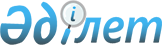 О Стратегическом плане Министерства труда и социальной защиты населения Республики Казахстан на 2014 - 2018 годы
					
			Утративший силу
			
			
		
					Постановление Правительства Республики Казахстан от 31 декабря 2013 года № 1595. Утратило силу постановлением Правительства Республики Казахстан от 11 марта 2015 года № 122      Сноска. Утратило силу постановлением Правительства РК от 11.03.2015 № 122.      Примечание РЦПИ!

      Вводится в действие с 1 января 2014 года.      В соответствии со статьей 62 Бюджетного кодекса Республики Казахстан от 4 декабря 2008 года Правительство Республики Казахстан ПОСТАНОВЛЯЕТ:



      1. Утвердить прилагаемый Стратегический план Министерства труда и социальной защиты населения Республики Казахстан на 2014 – 2018 годы.



      2. Настоящее постановление вводится в действие с 1 января 2014 года и подлежит официальному опубликованию.      Премьер-Министр

      Республики Казахстан                    С. Ахметов

Приложение           

к постановлению Правительства

Республики Казахстан    

от 31 декабря 2013 года № 1595  

Стратегический план

Министерства труда и социальной защиты населения

Республики Казахстан на 2014 – 2018 годы 

1. Миссия и видение 

      Миссия: Защита трудовых прав, содействие продуктивной занятости и росту благосостояния населения.      Видение: Повышение уровня и качества жизни на основе расширения доступности продуктивной занятости, повышения уровня социального обеспечения, развития и оптимизации системы социальной поддержки населения. 

2. Анализ текущей ситуации и тенденции развития

соответствующих отраслей (сфер) деятельности

Стратегическое направление 1.

Содействие росту трудовых ресурсов      В соответствии со Стратегическим планом развития Республики Казахстан до 2020 года качественный рост экономики будет основан на модернизации физической инфраструктуры, развитии человеческих ресурсов и укреплении институциональной базы, способствующих форсированному индустриально-инновационному развитию страны.

      Решение данной проблемы зависит от улучшения демографической ситуации и обеспечения устойчивого роста численности населения. Для достижения предусмотренного Стратегическим планом развития Республики Казахстан до 2020 роста численности населения на 10 % необходимо обеспечить дальнейший рост рождаемости, увеличение общей продолжительности жизни и положительное сальдо миграции.

      Решение данных проблем предполагает координацию деятельности и организацию взаимодействия центральных и местных органов Республики Казахстан. 

      Министерство труда и социальной защиты населения Республики Казахстан (далее – Министерство), являясь одним из звеньев в системе управления демографическими процессами, призвано содействовать созданию благоприятных условий для повышения рождаемости улучшения положения семей с детьми. 

      Основные направления деятельности Министерства по содействию росту рождаемости определены с учетом ее современного состояния.

Основные параметры развития регулируемой сферы деятельности      В истекший период отмечено увеличение численности населения: на 1 января 2013 года она составила 16,9 млн. человек, превысив уровень 1999 года на 1,9 млн. человек.

      Рост населения был обеспечен, главным образом, за счет роста рождаемости. В последние пять лет среднегодовое количество рожденных детей превысило 367,1 тыс.; коэффициент рождаемости в 2008 – 2012 годы составил 22,5 в среднем.Рисунок 1

                            Динамика рождаемости

               (общий коэффициент рождаемости на 1000 человек)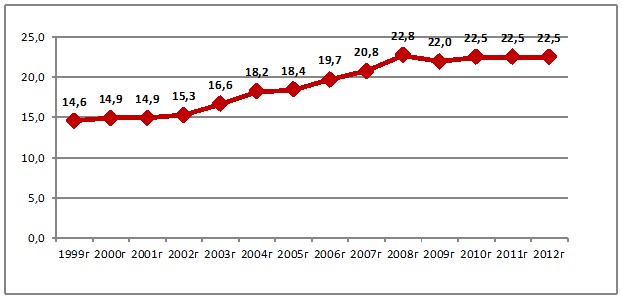       Положительно изменилась возрастная структура населения. На начало 2013 года:

      1) доля граждан трудоспособного возраста увеличилась с 49,6 % (2003 г.) до 62,7 %;

      2) доля детей до 18 лет приближается к одной трети населения страны. 

      На улучшение демографической ситуации определенное влияние оказало развитие системы социальной поддержки семей с детьми. Начиная с 2003 года, поэтапно введены широко распространенные в международной практике:

      1) единовременные государственные пособия на рождение ребенка в размерах от 30 месячного расчетного показателя (далее – МРП) (на рождение первого, второго и третьего ребенка) до 50 МРП (на рождение четвертого и последующих детей), выплачиваемые семьям из республиканского бюджета вне зависимости от дохода; 

      2) пособие по уходу за ребенком до 1 года. Неработающим матерям, оно выплачивается из республиканского бюджета вне зависимости от дохода в размере от 5,5 до 8,5 МРП (в зависимости от количества рожденных и воспитываемых в семье детей). Работающие матери получают социальные выплаты из АО «Государственный фонд социального страхования» в размере 40 % от их застрахованного дохода за последние 24 месяца до даты рождения ребенка;

      3) пособие родителям, опекунам, воспитывающим детей-инвалидов (введено с 2010 года) в размере минимальной заработной платы;

      4) пособие на детей до 18 лет, назначаемое и выплачиваемое малообеспеченным семьям, доходы которых ниже продовольственной корзины, из местного бюджета в размере одного МРП.

      С 2010 года изменены условия награждения многодетных матерей подвесками «Алтын алқа» и «Күміс алқа» и увеличены размеры выплачиваемого им специального государственного пособия (с 3,9 до 6 МРП). 

      За период функционирования новой системы поддержки материнства и детства:

      1) количество семей, получающих пособие на рождение ребенка, увеличилось с 157,5 тыс. (в 2003 году) до 381,2 тыс. (более чем в 2 раза);

      2) удельный вес семей, имеющих четырех и более детей – с 7 % в 2003 году, до 9,2 % в 2012 году.

      С 2008 года введено обязательное социальное страхование на случай потери дохода в связи с беременностью и родами для работающих женщин. При наступлении данного риска работающая женщина получает социальную выплату в размере 100 % от застрахованного дохода за последние 12 месяцев до наступления риска за период, указанный в листе временной нетрудоспособности по беременности и родам. Источником финансирования данных выплат определен Государственный фонд социального страхования.

      Вместе с тем, работодатель оплачивает часть отпуска по беременности и родам, отпуск работникам, усыновившим (удочерившим) новорожденного ребенка (детей), с сохранением средней заработной платы, если это предусмотрено условиями трудового и (или) коллективного договора, актом работодателя, за вычетом суммы социальной выплаты по беременности и родам из Государственного фонда социального страхования.

      В международной практике подобные выплаты осуществляются и в других странах. При этом источники финансирования могут быть различными, если в России – это Фонд социального страхования, то, к примеру, в Великобритании – это Правительство и работодатель, в Германии – Фонд медицинского страхования и работодатель.

      Анализ основных проблем      Однако, на фоне положительных изменений, наблюдавшихся в последние годы, в демографической сфере имеют место и отдельные проблемы.



      1. Относительно низкая плотность населения страны (5,7 человек на один квадратный километр) ограничивает возможности регионального развития и остается одним из факторов, влияющих на социально-экономическую стабильность.



      2. Развитие тенденции старения населения. В перспективе (до 2020 года) прогнозируется увеличение доли населения старше трудоспособного возраста за счет лиц рожденных в послевоенное время (в период «бума рождаемости»). Тенденция старения населения сохранится и в последующие годы. По расчетам Агентства Республики Казахстан по статистике, доля пожилых людей к 2030 году увеличится до 11,1 – 11,3 %, к 2050 году – до 14,7 – 15 %.

      Старение населения будет иметь весьма разнообразные последствия для экономического роста, сбережений и инвестиций, предложения рабочей силы и занятости, программ пенсионного обеспечения, здравоохранения и социального обслуживания, налогообложения, структуры семьи и жизненных укладов.



      3. Дефицит трудовых ресурсов на национальном рынке труда.



      4. Размеры детских и семейных пособий относительно невелики, что препятствует созданию равных стартовых возможностей развития детей.

      Оценка основных внешних и внутренних факторов развития регулируемой сферы деятельности      В сложившейся, таким образом, ситуации для обеспечения роста трудовых ресурсов будет продолжена реализация мер, направленных на усиление государственной поддержки семей, имеющих детей. 

      Предусматривается:

      1) повышение размеров (индексация) пособий на рождение ребенка, по уходу за ребенком по достижению им одного года и специальных государственных пособий для многодетных матерей;

      2) внедрение в пилотном режиме механизмов «обусловленной социальной помощи» и обеспечению доступа семей к социальным услугам;

      3) развитие системы индивидуального сопровождения и обслуживания семей и детей, находящихся в трудной жизненной ситуации.

      В свою очередь на изменение динамики трудовых ресурсов оказывают влияние и миграционные потоки. Стабильная ситуация на рынке труда, рост благосостояния населения создает предпосылки к положительному сальдо миграции в стране.

      В долгосрочной перспективе немаловажное влияние будут оказывать мировые тенденции глобального развития, одной из которых является снижение численности экономически активного населения. В мире во многих странах прогнозируется сокращение численности населения в трудоспособном возрасте и, как следствие, снижение численности экономически активного населения, что приведет к сокращению предложения трудовых ресурсов и обострит ситуацию на рынке труда.

      В дальнейшем предусматривается продолжить совершенствование системы поддержки материнства и детства в целях создания благоприятных условий для повышения рождаемости и улучшения положения семей с детьми. 

Стратегическое направление 2.

Содействие продуктивной занятости       Осуществляя социальную модернизацию в политике занятости – деятельность Министерства будет направлена на повышение трудовой мотивации и всемерное содействие продуктивной занятости, с одной стороны, и удовлетворение потребностей экономики в высококвалифицированной рабочей силе – с другой.

      Планируемое развитие системы управления социальными рисками в сфере занятости является отражением реалий, проблем и тенденций, сложившихся в данной сфере к настоящему времени.

      Основные параметры развития сферы

      Рынок труда и занятость 

      В ходе социально-экономических преобразований в стране создан динамично развивающийся рынок труда, устойчиво повышается экономическая активность и уровень занятости населения. Уровень экономической активности населения повысился с 68,6 % в 1991 году до 72 % – в третьем квартале 2013 года, численность занятого населения увеличилась с 7,7 млн. человек до 8,6 млн. человек. При этом преобладает занятость на предприятиях частной формы собственности.

      Уровень безработицы снизился более чем в 2 раза – с 12,8 % в 2000 году до 5,3 % в 2012 году (в России – 5,3 %, Великобритании – 7,7 %, США – 7,8 %, Италии – 11,1 %, Испании – 26 % – по данным АС РК за 9 месяцев 2012 года).

      Численность безработного населения составила 474,8 тыс. человек, что в 2 раза меньше по отношению к 2000 году.

                         Динамика рынка труда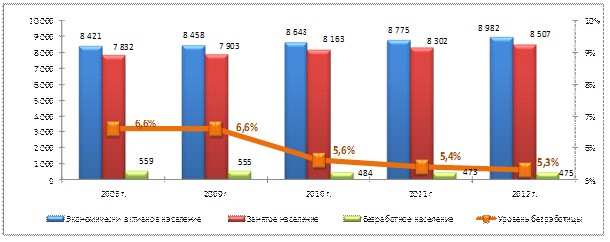       Складывающая в последние годы стабильная положительная ситуация на рынке труда обуславливается также и реализацией своевременных антикризисных мер. Это, прежде всего – реализация Дорожных карт занятости (2009, 2010 годов). В 2011 году новая стратегия занятости получила свое развитие. По поручению Главы государства была разработана Программа занятости 2020 (далее – Программа), нацеленная на повышение доходов населения, путем содействия устойчивой и продуктивной занятости, которая начала свой старт с 1 июля 2011 года и была преобразована в Дорожную карту занятости 2020 (далее – Программа).

      За 2011 – 2013 годы на реализацию Программы выделено 200 млрд. тенге. Это позволило вовлечь в Программу около двухсот пятидесяти тысяч человек, из которых более половины ранее безработных, 30 % самостоятельно занятых. Оставшаяся часть подписавших контракт участников малообеспеченные (5,8 %) и наемные работники (0,7 %).

      Трудоустроено 233,8 тыс. человек. Более 108 тыс. участников Программы направлено на обучение, по завершению которого трудоустроены порядка 80 %. На социальные рабочие места было трудоустроено 66,9 тыс. представителей целевых групп населения, временной работой в рамках молодежной практики было обеспечено 46,8 тыс. выпускников.

      За счет полученных в рамках Программы микрокредитов, собственное дело на селе открыли более 11 тыс. человек и расширили бизнес свыше 5 тысяч, в результате на дополнительно созданные места трудоустроено еще 12 217 человек.

      В населенные пункты с высоким экономическим потенциалом переселены около 11,3 тысяч человек. 80 % из числа переселившихся трудоспособных граждан получили постоянную работу.

      В рамках реализации 1485 проектов, были созданы 26,4 тыс. рабочих мест, на которые были привлечены 15 тыс. участников Программы.

      Анализ основных проблем.      Вместе с тем, развитие национального рынка труда сталкивается с определенными проблемами и трудностями.



      1. Национальный рынок труда не сбалансирован. Сохраняется безработица, особенно высок ее уровень среди молодежи. При наличии безработицы на предприятиях и в организациях сохраняются не заполненные рабочие места (вакансии). Не удовлетворяется спрос на работников массовых рабочих профессий, а также высококвалифицированных работников.



      2. Неформальный сектор экономики продолжает занимать значительную часть экономически активного населения, лишенного социальной защиты. Более 37 % работающего населения являются непродуктивно занятыми. 



      3. Качество трудовых ресурсов не отвечает потребностям инновационной экономики (примерно треть занятого населения не имеют профессионального образования).

      Оценка основных внешних и внутренних факторов      В долгосрочной перспективе немаловажное влияние на состояние национального рынка труда будут оказывать мировые тенденции глобального развития, такие как урбанизация и научно-технический прогресс.

      В процессе быстрой урбанизации, происходит усиление интеграционных и глобализационных процессов, усиливается трудовая миграция населения. В целом, ожидается новая волна технологических изменений, усиливающая роль инноваций в социально-экономическом развитии. Происходит переход от добывающей и традиционной обрабатывающей промышленности к работе в сфере услуг и в наукоемких отраслях, что ведет к сокращению количества рабочих мест, требующих средней квалификации.

      Под воздействием внешних факторов будет использован имеющейся потенциал выработанных стратегий. Дальнейшее совершенствование Дорожной карты занятости 2020 будет предусматривать: введение института профориентации как среди старших классов общеобразовательных школ, так и среди претендентов на участие в Программе; усовершенствование механизмов поддержки предпринимательства на селе через содействие комплексному развитию опорных сел; поэтапную модернизацию центров занятости по примеру деятельности рекрутинговых компаний и широкое привлечение неправительственных организаций и частных агентств занятости к обучению и трудоустройству граждан; внедрение системы прогнозирования рынка труда; а также совершенствование системы мониторинга реализации программы и др.

      Устойчивое развитие экономики, стабильная и продуктивная занятость создадут прочную основу для роста благосостояния населения. 

Стратегическое направление 3.

Реализация государственной политики в области

миграции населения      По оценкам Международной организации по миграции Казахстан относится к странам мира, где наблюдаются наиболее сильные миграционные процессы. Масштабы миграционных процессов, их влияние на социально-экономическую ситуацию в Казахстане будут нарастать.

      Социально-экономические проблемы народонаселения и в частности миграции стоят в ряду основных вопросов всех высокоразвитых государств. Такие страны как США, Канада, Австралия и ряд европейских государств в настоящий период проводят особую селективную иммиграционную политику в отношении прибывающих иностранных граждан. Наряду с этим, ряд стран, в первую очередь, Германия, Израиль и Польша в целях сохранения национальной идентичности и самобытности своих государств проводят специфическую этно-историческую миграционную политику.

      Основные параметры развития сферы      В настоящее время миграционная ситуация в республике характеризуется: 

      1) интенсивной внутренней миграцией. В Казахстане в течение последних лет сохраняется высокий показатель межрегиональной миграции и направления миграционных потоков. С 2006 по 2012 годы в процессы межрегиональной миграции было вовлечено более 1,5 млн. человек. Ее составляющими является миграция населения из сельских населенных пунктов в регионы с более высоким уровнем жизни и развитой инфраструктурой, из экологически неблагополучных регионов в регионы с лучшей экологической средой. 

      В 2012 году наибольший отток населения, преимущественно в трудоспособном возрасте, приходится на Южно-Казахстанскую, Жамбылскую, Восточно-Казахстанскую, Северо-Казахстанскую и Кызылординскую области. Основными регионами притока населения являются города Астана, Алматы, Алматинская и Мангистауская область;

      2) снижением количества иностранной рабочей силы (далее – ИРС). В целях защиты внутреннего рынка труда на 2013 год установлена квота на привлечение иностранной рабочей силы – 1,2 % к экономически активному населению республики, в которой привлечены 25,2 тысяч иностранной рабочей силы или 5,9 % от числа наемных работников (в сравнении с 2008 годом число привлекаемых иностранных работников уменьшилась с 54204 до 25235 человек).

      При этом доля высококвалифицированной ИРС на 1 декабря 2013 года увеличилась до 74,4 % (для сравнения: в 2008 году – 47,9 %).

      Работодателями, в рамках выполнения особых условий, возлагаемых при выдаче разрешений, за 11 месяцев 2013 года создано для казахстанских граждан – 18 437 дополнительных рабочих мест, свыше 22 тыс. человек прошли обучение, 287 иностранных специалистов заменено казахстанскими кадрами;

      3) стабильной динамикой прибывающих ежегодно этнических казахов. За годы независимости на историческую родину прибыло свыше 250 тысяч семей или более 930 тыс. этнических казахов.

      Анализ основных проблем      Миграционным процессам присущ ряд проблем, для решения которых необходимо усиление управления миграционной политикой. 



      1. Снижение миграционного прироста населения: сальдо миграции в 2012 году составило (– 1428).



      2. Стихийное развитие процессов внутренней миграции, миграция из сельских регионов в города остается преобладающей формой межобластного территориального размещения. 



      3. Увеличение напряженности из-за неравномерного расселения иммигрантов по территории страны, медленная интеграция этнических казахов на исторической родине.



      4. Незаконная миграция, увеличение иммиграции из стран с напряженным миграционным потенциалом.

      Оценка основных внешних и внутренних факторов.      Внешние и внутренние объективные факторы, оказывающие влияние на миграционные процессы, можно условно разделить на три группы:

      1) неуправляемые, постоянно действующие факторы – преимущественно климатические, географические, геологические и экологические факторы;

      2) временные факторы, которые могут регулироваться косвенным воздействием – факторы, которые могут быть изменены постепенно. Это уровень освоенности территорий, в т.ч. создание производственной и социальной инфраструктуры; половой, возрастной, этнический состав населения. Немаловажным фактором влияния выступает и состав населения по продолжительности проживания;

      3) регулируемые переменные факторы – увеличение заработной платы, установление или отмена определенных льгот, кадровая политика, изменения в национальной политике и так далее. 

      В этой связи, на данном этапе развития Казахстана, необходимо создание комплексной системы регулирования миграционных потоков, с учетом всех внешних и внутренних факторов миграции.

      Необходимо создание равных условий жизнеобеспечения во всех регионах страны, особенно в сельской местности, обеспечение продуктивной занятости населения, создание достаточного числа рабочих мест.

      В тоже время глобализация экономики, политическая нестабильность и сложная социально-экономическая ситуация в сопредельных странах, неэффективные механизмы регулирования и контроля за миграционными потоками могут привести к росту неуправляемой миграции, давлению на внутренний рынок труда. Это давление будет ощущаться в условиях свободного перемещения рабочей силы в рамках единого экономического пространства, предстоящего вступления Казахстана во Всемирную торговую организацию в ближайшей перспективе.

      В этой связи предусматривается усиление мер по увеличению доли привлекаемой квалифицированной иностранной рабочей силы. 

Стратегическое направление 4.

Обеспечение реализации трудовых прав граждан.      Осуществляя социальную модернизацию в политике регулировании трудовых отношений – деятельность Министерства будет направлена на улучшение условий труда, сочетание социальной защищенности с экономической эффективностью, обеспечение стабильности на основе повышения переговорного потенциала и предупреждения трудовых конфликтов.

      Основные параметры развития сферы      Во исполнение поручений Главы государства в 2013 году проведена работа по обновлению трудового законодательства, и ряд законопроектов внесен на рассмотрение в Парламент Республики Казахстан:

      1) для развития и повышения эффективности социального диалога разработан проект нового Закона Республики Казахстан «О профессиональных союзах», который направлен на повышение роли профессиональных организаций в представлении и защите интересов работников, предупреждении и разрешении трудовых споров и конфликтов (проект был обсужден с социальными партнерами на уровне республики и в регионах);

      2) в целях предупреждения рисков нарушения трудовых прав внесен законопроект, предусматривающий внесение изменений и дополнений в Трудовой кодекс Республики Казахстан и Закон «О государственном контроле и надзоре в Республике Казахстан». Согласно законопроекту вводится новая форма государственного контроля в виде посещения и право государственной инспекции труда, без предварительной регистрации в соответствующих органах, осуществлять внеплановые проверки по соблюдению требований в области безопасности и охраны труда в случае возникновения угрозы жизни и здоровью работников; 

      3) нормы по закреплению ответственности лиц за умышленное провоцирование трудовой конфликтности, принуждение к забастовке, несвоевременную выплату зарплаты, невыполнение коллективных договоров и другие правонарушения вошли в проекты новых Уголовного, Административного кодексов.

      В декабре 2012 года Правительством принят План мероприятий по организации правового всеобуча граждан основам трудового законодательства в Республике Казахстан на 2013 – 2015 годы. В результате его реализации в 2013 году правовым всеобучем были охвачены свыше 80 тысяч работников из 1895 организаций.

      Порядка 105 тыс. экземпляров специально разработанных справочников направлены в регионы для распространения в трудовых коллективах и для проведения обучения. 

      Наблюдается положительная динамика сокращения просроченной задолженности по заработной плате за последние три года (в 4 раза).

      На предприятиях страны внедрено 1266 международных и национальных стандартов по безопасности и охраны труда. Как следствие, в 2013 году снизился уровень производственного травматизма (на 1 января 2014 года на производстве пострадало 1 997 человек, в аналогичном периоде 2012 года – 2189 человек). 

      Коэффициент частоты несчастных случаев со смертельным исходом на 1000 работающих в последние годы в Республике Казахстан составил около 0,09, что ниже, чем аналогичный показатель в Российской Федерации (0,124), но в тоже время превышает соответствующий показатель в странах Евросоюза, таких как Дания (0,03), Швеция (0,03) или Норвегия (0,06).

      В 2012 году коэффициент частоты несчастных случаев на 1000 работающих составил 0,45 (в том числе со смертельным исходом 0,06), на уровне аналогичного показателя в Кыргызстане (0,5), в Таджикистане (0,3), в то же время превышает показатель в России (3,92).

      Анализ основных проблем.      Развитие трудовых отношений сталкивается с определенными проблемами и трудностями. Сохраняются нарушения трудового законодательства.

      Для сферы трудовых отношений характерен относительно низкий переговорный потенциал, что влечет риск возникновения трудовых конфликтов. В 2013 году по республике было зарегистрировано 28 акций протеста, преимущественно вызванные несвоевременной выплатой заработной платы и требованиями повышения ее размеров. На 1 января 2014 года сумма задолженности по заработной плате по республике составляла 738 млн. тенге. Сохраняется достаточно высокий по международным меркам уровень производственного травматизма и профессиональных заболеваний.

      Оценка основных внешних и внутренних факторов      Управление развитием трудовых отношений в перспективе будет осуществляться в соответствии с нормами Трудового кодекса в интересах сбалансированности интересов основных субъектов трудовых отношений и реализации их конституционных прав. Предполагается дальнейшее повышение роли социального диалога и рост социальной ответственности бизнеса.

      Работа государственных инспекций по труду будет осуществляться в условиях необходимого снижения барьеров для бизнеса. Основное внимание в системе оценки рисков предстоит уделить профилактике правонарушений, рисков несчастных случаев на производстве, устранению имеющих место нарушений и недостатков.

      Предусматривается разработка новой стратегии безопасности и охраны труда, направленной на концептуальное изменение идеологии системы управления охраной труда, включающей переход от компенсационной, затратной модели управления охраной труда к современной системе управления профессиональными рисками.

      Будет внедрено добровольное декларирование соответствия условий труда одновременно с ужесточением ответственности работодателя за нарушение трудового законодательства. 

      Внешней средой для разработки и реализации государственной политики управления трудовыми отношениями остается глобализация экономики, развитие интеграционных процессов в рамках СНГ, ЕврАзЭС, формирование единого таможенного пространства.

      С учетом рекомендаций международных социальных институтов в целях сопоставимости будет продолжена работа над приближением национальных стандартов трудовых отношений к стандартам развитых стран. 

Стратегическое направление 5.

Содействие повышению благосостояния населения       Осуществляя социальную модернизацию в социальном обеспечении – деятельность Министерства будет направлена на сочетание государственных гарантий с личной ответственностью граждан и работодателей за социальное обеспечение и адекватность размеров социальных выплат при наступлении основных социальных рисков, а также на предупреждение иждивенчества и активизацию трудового потенциала малообеспеченных граждан, сохранивших трудоспособность.

      Основные параметры развития сферы      Основная часть доходов населения формируется за счет заработной платы.

      За последние пять лет минимальный размер заработной платы увеличился в 1,4 раза (с 13 470 в 2009 году до 18 660 тенге в 2013 году). По размеру минимальной заработной платы на 1 января 2013 года среди стран СНГ Казахстан занимает 4 место после России, Беларуси, Украины.

      Среднемесячная заработная плата одного работника по видам экономической деятельности в целом по стране – выросла в 1,7 раза и в 2013 году (на 1 декабря) составила 106 092 тенге.

      В соответствии с Посланиями Президента Республики Казахстан заработная плата работников бюджетной сферы в 2006 – 2007 гг. была повышена на 32 и 30 %, соответственно. Кроме того, в 2009 году и с 1 апреля 2010 года уровень заработной платы работников бюджетной сферы был увеличен на 25 %, а с 1 июля 2011 года - на 30 % и на 1 декабря 2013 года в среднем составляет 74 027 тенге. 

      Подготовлен и обсуждается с представителями государственных органов и профсоюзов проект новой модели системы оплаты труда гражданских служащих.

      В восьми отраслях промышленности (горно-металлургической, машиностроительной, угольной, нефтегазовой, строительной, химической, электроэнергетической, железнодорожной) утверждены и применяются повышающие отраслевые коэффициенты для расчета минимального стандарта оплаты труда.

      Второе место в составе доходов населения занимают социальные пособия.

      В настоящее время в Казахстане функционирует соответствующая принципам рыночной экономики многоуровневая модель системы социального обеспечения, предусматривающая распределение ответственности за социальное обеспечение между государством, работодателем и работником.

      Основанием социального обеспечения являются постоянно обновляемые минимальные социальные стандарты. В сравнении с 2009 г.: 

      1) прожиточный минимум увеличился с 13717 до 18660 тенге;

      2) минимальные размеры пенсий с учетом базовой пенсионной выплаты – более чем в 1,8 раза (с 15362 до 28396 тенге).

      В соответствии с поручениями Главы государства, основными положениями социальной программы Народной платформы партии «Нұр Отан» и программой действий Правительства в 2009 – 2010 годах пенсионные выплаты ежегодно повышались на 25 %, с 2011 года – на 30 %; социальные выплаты в 2010 году – на 9 %, в 2011 г. – на 7 %. С 1 января 2012 года ежегодно повышаются размеры пенсионных выплат на 9 % (с опережением уровня инфляции на 2 %).

      С учетом этих повышений и выплат из накопительных пенсионных фондов средние размеры совокупных пенсионных выплат на 1 ноября 2013 года составили 45 тысяч тенге.

      В мировой практике одним из критериев качества организации пенсионного обеспечения является адекватность размеров пенсий доходам, получаемым в период трудовой деятельности. 

      Системное повышение размера пенсионных выплат позволило повысить жизненный уровень пожилых граждан и обеспечить один из наиболее высоких уровней пенсионного обеспечения среди стран СНГ.

      Совокупный коэффициент замещения дохода за счет базовой и солидарной пенсионной выплат достиг в 2013 году 41,2 %, что превышает минимальные нормы МОТ (не менее 40 %).

      Коэффициент замещения в межстрановом сопоставлении выглядит следующим образом: в среднем по странам организации экономического сотрудничества и развития (ОЭСР) — 56 – 57 %; в странах ЕС — около 50 %; в среднем по выборке формирующихся рынков, входящих в ОЭСР — 52 %; в Российской Федерации – 35 %.

      Расширяется участие работников в накопительной пенсионной системе (далее – НПС) и системе обязательного социального страхования. Количество индивидуальных пенсионных счетов вкладчиков на 1 ноября 2013 года составило 8,7 млн., количество участников системы обязательного социального страхования достигло – 6,3 млн. человек. 

      В настоящее время, в зависимости от финансово – экономических возможностей государства, начата поэтапная реализация поручений Главы государства озвученных в Обращении к народу Казахстана от 7 июня 2013 года по вопросам дальнейшего развития пенсионной системы. Создан единый накопительный пенсионный фонд, осуществляется перевод пенсионных активов и накоплений граждан в ЕНПФ в полном объеме. При этом сохраняются и обязательства государства по гарантии сохранности пенсионных накоплений в размере фактически внесенных взносов с учетом уровня инфляции.

      В Казахстане функционирует система социальной помощи, которая охватывает малообеспеченные слои населения. Она выступает в форме социальных выплат (специальные государственные пособия, адресная социальная помощь, государственные пособия детям до 18 лет из малообеспеченных семей, жилищная помощь и другое).

      Системой адресной социальной помощи и поддержки в настоящее время охвачено более одного миллиона казахстанцев.

      Уровень бедности в стране снижается – доля населения с доходами ниже величины прожиточного минимума в третьем квартале 2013 года составила 3,1 % против 10,5 % аналогичного периода 2009 года. Уровень бедности в Казахстане в сравнении со странами СНГ низкий, к примеру, в Белоруссии уровень бедности по итогам 2012 г. составил 6,3 %, на Украине – 7,8 %, в России – 11,0 %.

      Анализ основных проблем.      Несмотря на принимаемые меры, уровень жизни в Республике Казахстан отстает от уровня наиболее развитых стран.

      В оплате труда сохраняется региональная и отраслевая дифференциация, заработная плата работников бюджетной сферы значительно отстает от ее уровня по экономике в целом. Несовершенны стандарты минимальной заработной платы. Нарушена зависимость оплаты труда от ее результатов – темпы роста заработной платы опережают темпы роста производительности труда.

      В системе социального обеспечения основной проблемой остается неадекватность социальных выплат прежним доходам и растущему уровню жизни в стране. Также отмечается недостаточный охват населения накопительной пенсионной системой.

      Как следствие – в стране сохраняется бедность. Ей подвержены, в первую очередь, многодетные семьи и сельские жители. В категории бедных находятся и трудоспособные граждане, причиной этому является не только недостаточный для самореализации доход, но и отсутствие достаточных стимулов к труду (активных мер содействия занятости).

      Оценка основных внешних и внутренних факторов.      Устойчивая макроэкономическая ситуация, возможность использования преимуществ, связанных с международным сотрудничеством, совершенствование системы управления социальными рисками остаются той средой, в рамках которой предстоит ответить на основные вызовы времени и обеспечить неуклонный рост благосостояния населения.

      В доходах населения сохранится особое значение заработной платы. 

      При этом социальным партнерам необходимо включать вопросы оплаты труда в систему коллективно-договорных отношений; расширить практику установления минимального стандарта оплаты труда; обеспечить зависимость заработной платы от производительности труда и конечных результатов деятельности. 

      Кроме того, в перспективе предстоит дополнительно отработать и внедрить новую модель системы оплаты труда гражданских служащих. 

      Важным фактором усиления финансовой устойчивости системы социального обеспечения и социального страхования системы является обновление социального законодательства.

      Начата поэтапная реализация поручений Главы государства озвученных в Обращении к народу Казахстана от 7 июня 2013 года по вопросам дальнейшего развития пенсионной системы.

      Для увеличения пенсионных накоплений граждан с 2014 года вводятся:

      1) обязательные профессиональные пенсионные взносы в размере 5 % от фонда оплаты труда (за счет работодателей) для лиц, занятых во вредных условиях производства;

      2) государственное субсидирование пенсионных взносов для работающих женщин в период их нахождения в отпусках по рождению и уходу за детьми.

      Далее предусматривается введение 5 % обязательных пенсионных взносов за счет работодателей и поэтапное повышение обязательных профессиональных пенсионных взносов до 10 %; выработка мер, направленных на повышение инвестиционной доходности пенсионных активов граждан, расширение охвата граждан пенсионной системой за счет введения стимулирующих мер и повышения привлекательности всей системы.

      Реализация данных факторов должна стать основой работы Министерства по повышению благосостояния населения.

      Экономическая стабилизация и переход к индустриально-инновационному развитию расширят возможности использования экономического роста для решения важнейших социальных проблем и, в первую очередь, для преодоления бедности.

      С учетом результатов реализации в 2014 – 2015 гг. пилотного проекта предусматривается внедрить новые формы обусловленной денежной помощи. Механизмом усиления трудовой мотивации и вовлечения на рынок труда трудоспособных малообеспеченных категорий населения станет контрактная система, предусматривающая оказание активной поддержки при условии обязательного участия в программах профессиональной подготовки и переподготовки, поиска работы и трудоустройства.

      Комплексное решение вопросов расширения доступности продуктивной занятости и снижения бедности позволит сузить круг лиц, нуждающихся в социальной помощи и поддержке, и усилить ее адресный характер.

Стратегическое направление 6.

Формирование эффективной системы социальной поддержки

уязвимых категорий населения.

      Основные параметры развития сферы      В Республике Казахстан так же, как и в любой другой стране, определенная часть населения – лица пожилого возраста, инвалиды и иные представители целевых групп населения нуждаются в особой социальной поддержке. Она выступает в форме оказания специальных социальных услуг.

      В организации социальной поддержки повышается роль и расширяются полномочия местных органов государственного управления. Развивается партнерство с представителями гражданского общества, растет благотворительность.

      Для смягчения бедности и повышения качества жизни активно используется предоставление специальных социальных услуг. В соответствии с Законом Республики Казахстан «О специальных социальных услугах» принимаются меры по повышению качества социального обслуживания лиц, оказавшихся в трудной жизненной ситуации. В настоящее время специальные социальные услуги получают около 80 тыс. граждан (инвалиды, лица пожилого возраста). 

      В рамках осуществляемой модернизации системы социального обслуживания внедрены стандарты оказания специальных социальных услуг, определен перечень гарантированного объема и расширены формы оказания специальных социальных услуг. На базе действующих медико-социальных учреждений в 13 регионах страны открыто 29 отделений дневного пребывания с охватом около 3 тысяч детей, имеющих инвалидность. К оказанию необходимых социальных услуг широко привлекаются неправительственные организации. 

      Особое внимание в оказании социальной поддержки уделяется лицам с ограниченными возможностями. В соответствии с Законом Республики Казахстан «О социальной защите инвалидов в Республике Казахстан», на государственном уровне разработаны комплексные меры по медицинской, социальной и профессиональной реабилитации инвалидов. Оказание бесплатной гарантированной медицинской помощи, повышение качества социальных услуг, обеспечение доступности образования, информации, свободный выбор рода деятельности с учетом состояния здоровья, профессиональная подготовка и переподготовка, восстановление трудоспособности и содействие в трудоустройстве направлены на создание равных возможностей участия инвалидов в жизни общества.

      Подтверждая приверженность к поэтапной имплементации международных стандартов в области прав инвалидов, Казахстан подписал в 2008 году Конвенцию о правах инвалидов и Факультативный протокол к ней. В рамках подготовки к ее ратификации поэтапно реализуется План мероприятий по обеспечению и улучшению качества жизни инвалидов на 2012 – 2018 годы, направленный на обеспечение доступной среды, создание необходимых условий для восстановления жизненных функций.

      Анализ основных проблем      Важнейшими проблемами, требующими решения в системе социальной поддержки населения, остаются:

      1) недостаточный охват нуждающегося населения социальной поддержкой;

      2) недостаточная эффективность реабилитационных услуг, предоставляемых лицам с ограниченными возможностями;

      3) недостаточное развитие альтернативных форм социального обслуживания и конкурентной среды на рынке специальных социальных услуг;

      4) недостаточные возможности полноценного участия в жизни общества лиц с ограниченными возможностями.

      Наличие этих и иных проблем в системе социальной поддержки населения связано с различными причинами. Объективно они обусловлены макроэкономической ситуацией, финансово-экономическими возможностями и приоритетами общегосударственного и регионального масштаба. Субъективно – с несовершенством механизма оказания социальной поддержки, относительно низким профессионализмом и недостаточной ответственностью социальных работников, несовершенством и относительно низким уровнем оплаты их труда.

      В таких условиях дальнейшее развитие системы социальной поддержки требует максимально возможного использования имеющихся для этого внешних и внутренних факторов.

      Оценка основных внешних и внутренних факторов.      Работа по социальной защите и созданию равных возможностей участия в общественной жизни для инвалидов в ближайшей перспективе будет осуществляться в рамках реализации международных обязательств, принятых на себя Казахстаном в связи с подписанием Конвенции о правах инвалидов и Факультативного протокола к ней. Предусматривается утверждение и реализация второго этапа (2014 – 2015 годы) Плана мероприятий по обеспечению прав и улучшению качества жизни инвалидов в Республике Казахстан на 2012 – 2018 годы. Одной из важнейших мероприятий Плана является проведение унификации действующего законодательства.

      В тоже время для текущей ситуации характерна недостаточная интеграция инвалидов в общество и в большей степени это вызвано ограниченностью доступа инвалидов к жилищно-коммунальной, социальной и рекреционной инфраструктуре. В такой ситуации акимам областей, гг. Астана, Алматы необходимо будет принять незамедлительные меры. Для повышения доступности окружающей среды на местном уровне планируется улучшение работы по приспособлению к особым потребностям инвалидов дорожной инфраструктуры; расширение перечня транспортных услуг предоставляемых инвалидам, имеющим затруднения в передвижении; разработка карты доступности объектов и другое.

      В период до 2017 года предусматривается продолжение реформирования системы предоставления специальных социальных услуг.

             3. Стратегические направления, цели, задачи,

        целевые индикаторы, мероприятия и показатели результатов      Сноска. Раздел с изменениями, внесенными постановлением Правительства РК от 12.06.2014 № 643.

      *В связи с пересмотром методики определения ПМ

           3.2. Соответствие стратегических направлений и целей

                  Министерства стратегическим целям государства

              4. Развитие функциональных возможностей

                      5. Межведомственное взаимодействие

                           6. Управление рисками

                            7. Бюджетные программы      Сноска. Раздел с изменениями, внесенными постановлением Правительства РК от 12.06.2014 № 643.

      *с учетом разработки Стратегического плана Министерства труда и социальной защиты населения Республики Казахстан в рамках уточнения бюджета

      * переданы в МИО трансфертами общего характера с 2014 года

                       Свод бюджетных расходов      Сноска. Подраздел с изменениями, внесенными постановлением Правительства РК от 12.06.2014 № 643.

      Примечание: 



      * услуги Министерства труда и социальной защиты населения Республики Казахстан.
					© 2012. РГП на ПХВ «Институт законодательства и правовой информации Республики Казахстан» Министерства юстиции Республики Казахстан
				Стратегическое направление 1. Содействие росту трудовых ресурсовСтратегическое направление 1. Содействие росту трудовых ресурсовСтратегическое направление 1. Содействие росту трудовых ресурсовСтратегическое направление 1. Содействие росту трудовых ресурсовСтратегическое направление 1. Содействие росту трудовых ресурсовСтратегическое направление 1. Содействие росту трудовых ресурсовСтратегическое направление 1. Содействие росту трудовых ресурсовСтратегическое направление 1. Содействие росту трудовых ресурсовСтратегическое направление 1. Содействие росту трудовых ресурсовСтратегическое направление 1. Содействие росту трудовых ресурсовЦель 1.1. Стимулирование рождаемости 

Коды бюджетных программ, направленных на достижение данной цели 001, 003, 005, 008, 012,028, 033Цель 1.1. Стимулирование рождаемости 

Коды бюджетных программ, направленных на достижение данной цели 001, 003, 005, 008, 012,028, 033Цель 1.1. Стимулирование рождаемости 

Коды бюджетных программ, направленных на достижение данной цели 001, 003, 005, 008, 012,028, 033Цель 1.1. Стимулирование рождаемости 

Коды бюджетных программ, направленных на достижение данной цели 001, 003, 005, 008, 012,028, 033Цель 1.1. Стимулирование рождаемости 

Коды бюджетных программ, направленных на достижение данной цели 001, 003, 005, 008, 012,028, 033Цель 1.1. Стимулирование рождаемости 

Коды бюджетных программ, направленных на достижение данной цели 001, 003, 005, 008, 012,028, 033Цель 1.1. Стимулирование рождаемости 

Коды бюджетных программ, направленных на достижение данной цели 001, 003, 005, 008, 012,028, 033Цель 1.1. Стимулирование рождаемости 

Коды бюджетных программ, направленных на достижение данной цели 001, 003, 005, 008, 012,028, 033Цель 1.1. Стимулирование рождаемости 

Коды бюджетных программ, направленных на достижение данной цели 001, 003, 005, 008, 012,028, 033Цель 1.1. Стимулирование рождаемости 

Коды бюджетных программ, направленных на достижение данной цели 001, 003, 005, 008, 012,028, 033Целевой индикаторИсточник информацииед-ца изм.Отчетный периодОтчетный периодПлановый периодПлановый периодПлановый периодПлановый периодПлановый периодЦелевой индикаторИсточник информацииед-ца изм.2012 г.2013 г.2014 г.2015 г.2016 г.2017 г.2018 г.123456789101. Удельный вес детей до одного года, охваченных системой социальной поддержки, (по отношению к численности детей, рожденных в соответствующем году) данные МТСЗН

статданные%79,179,679,781,883,284,585,82. Удельный вес детей до одного года, охваченных социальными выплатами из ГФСС (по отношению к численности детей, рожденных в соответствующем году) данные МТСЗН%40,338,038,839,940,640,941,03. Удельный вес детей в возрасте до 18 лет из малообеспеченных семей, охваченных системой социальной поддержки (по отношению к общей численности детей) данные МТСЗН

статданные%11,411,010,510,09,612,311,9Задача 1.1.1. Социальная поддержка семей с детьмиЗадача 1.1.1. Социальная поддержка семей с детьмиЗадача 1.1.1. Социальная поддержка семей с детьмиЗадача 1.1.1. Социальная поддержка семей с детьмиЗадача 1.1.1. Социальная поддержка семей с детьмиЗадача 1.1.1. Социальная поддержка семей с детьмиЗадача 1.1.1. Социальная поддержка семей с детьмиЗадача 1.1.1. Социальная поддержка семей с детьмиЗадача 1.1.1. Социальная поддержка семей с детьмиЗадача 1.1.1. Социальная поддержка семей с детьмиПоказатель прямого результатаИсточник информацииед-ца изм.Отчетный периодОтчетный периодПлановый периодПлановый периодПлановый периодПлановый периодПлановый периодПоказатель прямого результатаИсточник информацииед-ца изм.2012 г.2013 г.2014 г.2015 г.2016 г.2017 г.2018 г.123456789101. Удельный вес получателей пособия на детей до 18 лет (ГДП) к предыдущему годуданные МТСЗНв % к предыдущему году91,997979797130*982. Средний размер социальных выплат по уходу за ребенком до одного года из ГФСС данные МТСЗНв % к предыдущему году110,8107107107107107107Мероприятия для достижения показателей прямых результатовМероприятия для достижения показателей прямых результатовМероприятия для достижения показателей прямых результатовМероприятия для достижения показателей прямых результатовМероприятия для достижения показателей прямых результатов2014 г.2015 г.2016 г.2017 г.2018 г.11111234561. Развитие системы социальной поддержки материнства и детства на основе:

1) совершенствования законодательства по вопросам назначения и осуществления социальных выплат из ГФСС на случай потери дохода в связи с уходом за ребенком по достижению им возраста одного года;

2) разработки и внесения на рассмотрение Правительства РК предложений:

по изменению и дополнению условий назначения социальных пособий семьям с детьми (переход к обусловленным выплатам).1. Развитие системы социальной поддержки материнства и детства на основе:

1) совершенствования законодательства по вопросам назначения и осуществления социальных выплат из ГФСС на случай потери дохода в связи с уходом за ребенком по достижению им возраста одного года;

2) разработки и внесения на рассмотрение Правительства РК предложений:

по изменению и дополнению условий назначения социальных пособий семьям с детьми (переход к обусловленным выплатам).1. Развитие системы социальной поддержки материнства и детства на основе:

1) совершенствования законодательства по вопросам назначения и осуществления социальных выплат из ГФСС на случай потери дохода в связи с уходом за ребенком по достижению им возраста одного года;

2) разработки и внесения на рассмотрение Правительства РК предложений:

по изменению и дополнению условий назначения социальных пособий семьям с детьми (переход к обусловленным выплатам).1. Развитие системы социальной поддержки материнства и детства на основе:

1) совершенствования законодательства по вопросам назначения и осуществления социальных выплат из ГФСС на случай потери дохода в связи с уходом за ребенком по достижению им возраста одного года;

2) разработки и внесения на рассмотрение Правительства РК предложений:

по изменению и дополнению условий назначения социальных пособий семьям с детьми (переход к обусловленным выплатам).1. Развитие системы социальной поддержки материнства и детства на основе:

1) совершенствования законодательства по вопросам назначения и осуществления социальных выплат из ГФСС на случай потери дохода в связи с уходом за ребенком по достижению им возраста одного года;

2) разработки и внесения на рассмотрение Правительства РК предложений:

по изменению и дополнению условий назначения социальных пособий семьям с детьми (переход к обусловленным выплатам).ХХХ2. Повышение размеров государственных пособий семьям, имеющим детей2. Повышение размеров государственных пособий семьям, имеющим детей2. Повышение размеров государственных пособий семьям, имеющим детей2. Повышение размеров государственных пособий семьям, имеющим детей2. Повышение размеров государственных пособий семьям, имеющим детейХХХХХ3. Расширение охвата работающих женщин системой социального страхования (в связи с наступлением рисков потери дохода в связи с беременностью и родами и уходом за ребенком по достижению им возраста 1 года)3. Расширение охвата работающих женщин системой социального страхования (в связи с наступлением рисков потери дохода в связи с беременностью и родами и уходом за ребенком по достижению им возраста 1 года)3. Расширение охвата работающих женщин системой социального страхования (в связи с наступлением рисков потери дохода в связи с беременностью и родами и уходом за ребенком по достижению им возраста 1 года)3. Расширение охвата работающих женщин системой социального страхования (в связи с наступлением рисков потери дохода в связи с беременностью и родами и уходом за ребенком по достижению им возраста 1 года)3. Расширение охвата работающих женщин системой социального страхования (в связи с наступлением рисков потери дохода в связи с беременностью и родами и уходом за ребенком по достижению им возраста 1 года)ХХХХХСтратегическое направление 2. Содействие продуктивной занятостиСтратегическое направление 2. Содействие продуктивной занятостиСтратегическое направление 2. Содействие продуктивной занятостиСтратегическое направление 2. Содействие продуктивной занятостиСтратегическое направление 2. Содействие продуктивной занятостиСтратегическое направление 2. Содействие продуктивной занятостиСтратегическое направление 2. Содействие продуктивной занятостиСтратегическое направление 2. Содействие продуктивной занятостиСтратегическое направление 2. Содействие продуктивной занятостиСтратегическое направление 2. Содействие продуктивной занятостиЦель 2.1. Повышение уровня занятости населения

Коды бюджетных программ, направленных на достижение данной цели 001, 008, 012, 014, 015, 019, 028, 121, 128, 145Цель 2.1. Повышение уровня занятости населения

Коды бюджетных программ, направленных на достижение данной цели 001, 008, 012, 014, 015, 019, 028, 121, 128, 145Цель 2.1. Повышение уровня занятости населения

Коды бюджетных программ, направленных на достижение данной цели 001, 008, 012, 014, 015, 019, 028, 121, 128, 145Цель 2.1. Повышение уровня занятости населения

Коды бюджетных программ, направленных на достижение данной цели 001, 008, 012, 014, 015, 019, 028, 121, 128, 145Цель 2.1. Повышение уровня занятости населения

Коды бюджетных программ, направленных на достижение данной цели 001, 008, 012, 014, 015, 019, 028, 121, 128, 145Цель 2.1. Повышение уровня занятости населения

Коды бюджетных программ, направленных на достижение данной цели 001, 008, 012, 014, 015, 019, 028, 121, 128, 145Цель 2.1. Повышение уровня занятости населения

Коды бюджетных программ, направленных на достижение данной цели 001, 008, 012, 014, 015, 019, 028, 121, 128, 145Цель 2.1. Повышение уровня занятости населения

Коды бюджетных программ, направленных на достижение данной цели 001, 008, 012, 014, 015, 019, 028, 121, 128, 145Цель 2.1. Повышение уровня занятости населения

Коды бюджетных программ, направленных на достижение данной цели 001, 008, 012, 014, 015, 019, 028, 121, 128, 145Цель 2.1. Повышение уровня занятости населения

Коды бюджетных программ, направленных на достижение данной цели 001, 008, 012, 014, 015, 019, 028, 121, 128, 145Целевой индикаторИсточник информацииед-ца изм.Отчетный периодОтчетный периодПлановый периодПлановый периодПлановый периодПлановый периодПлановый период2012 г.2013 г.2014 г.2015 г.2016 г.2017 г.2018 г.123456789101. Уровень безработицыстатданные%5,35,25,15,05,05,05,02. Уровень женской безработицы статданные%6,56,15,75,34,94,54,13. Уровень молодежной безработицы статданные%5,45,14,74,44,03,73,44. Позиция в Глобальном индексе конкурентоспособности (ГИК) по показателю «Участие женщин в рабочей силе» отчет ВЭФместо в

рейтинге24262524232221Задача 2.1.1. Повышение качества трудовых ресурсов Задача 2.1.1. Повышение качества трудовых ресурсов Задача 2.1.1. Повышение качества трудовых ресурсов Задача 2.1.1. Повышение качества трудовых ресурсов Задача 2.1.1. Повышение качества трудовых ресурсов Задача 2.1.1. Повышение качества трудовых ресурсов Задача 2.1.1. Повышение качества трудовых ресурсов Задача 2.1.1. Повышение качества трудовых ресурсов Задача 2.1.1. Повышение качества трудовых ресурсов Задача 2.1.1. Повышение качества трудовых ресурсов Показатель прямого результатаИсточник информацииед-ца изм.Отчетный периодОтчетный периодПлановый периодПлановый периодПлановый периодПлановый периодПлановый период2012 г.2013 г.2014 г.2015 г.2016 г.2017 г.2018 г.123456789101. Удельный вес лиц, охваченных переподготовкой и повышением квалификации, обучением основам предпринимательства из числа участников Дорожной карты занятости 2020 (ДКЗ 2020) данные МТСЗН% 20,721,221,722,222,723,223,71. Удельный вес лиц, направленных на профессиональное обучение (из числа обратившихся за содействием в органы занятости населения в рамках ПРТ)данные МТСЗН% -5,45,45,45,45,45,4Мероприятия для достижения показателей прямых результатовМероприятия для достижения показателей прямых результатовМероприятия для достижения показателей прямых результатовМероприятия для достижения показателей прямых результатовМероприятия для достижения показателей прямых результатовсрок реализации в плановом периодесрок реализации в плановом периодесрок реализации в плановом периодесрок реализации в плановом периодесрок реализации в плановом периоде2014 г.2015 г.2016 г.2017 г.2018 г.1. Формирование общенациональной базы данных текущих вакансий и прогнозируемых рабочих мест 1. Формирование общенациональной базы данных текущих вакансий и прогнозируемых рабочих мест 1. Формирование общенациональной базы данных текущих вакансий и прогнозируемых рабочих мест 1. Формирование общенациональной базы данных текущих вакансий и прогнозируемых рабочих мест 1. Формирование общенациональной базы данных текущих вакансий и прогнозируемых рабочих мест ХХХХХ2. Участие в разработке профессиональных стандартов 2. Участие в разработке профессиональных стандартов 2. Участие в разработке профессиональных стандартов 2. Участие в разработке профессиональных стандартов 2. Участие в разработке профессиональных стандартов ХХХХХ3. Оказание государственной поддержки лицам, проходящим профессиональное обучение в рамках ДКЗ 2020 и региональных программ. 3. Оказание государственной поддержки лицам, проходящим профессиональное обучение в рамках ДКЗ 2020 и региональных программ. 3. Оказание государственной поддержки лицам, проходящим профессиональное обучение в рамках ДКЗ 2020 и региональных программ. 3. Оказание государственной поддержки лицам, проходящим профессиональное обучение в рамках ДКЗ 2020 и региональных программ. 3. Оказание государственной поддержки лицам, проходящим профессиональное обучение в рамках ДКЗ 2020 и региональных программ. ХХХХХ4. Разработка ситуационного центра. 4. Разработка ситуационного центра. 4. Разработка ситуационного центра. 4. Разработка ситуационного центра. 4. Разработка ситуационного центра. ХХЗадача 2.1.2. Активизация безработного, самозанятого и малообеспеченного населенияЗадача 2.1.2. Активизация безработного, самозанятого и малообеспеченного населенияЗадача 2.1.2. Активизация безработного, самозанятого и малообеспеченного населенияЗадача 2.1.2. Активизация безработного, самозанятого и малообеспеченного населенияЗадача 2.1.2. Активизация безработного, самозанятого и малообеспеченного населенияЗадача 2.1.2. Активизация безработного, самозанятого и малообеспеченного населенияЗадача 2.1.2. Активизация безработного, самозанятого и малообеспеченного населенияЗадача 2.1.2. Активизация безработного, самозанятого и малообеспеченного населенияЗадача 2.1.2. Активизация безработного, самозанятого и малообеспеченного населенияЗадача 2.1.2. Активизация безработного, самозанятого и малообеспеченного населенияПоказатель прямого результатаИсточник информацииед-ца изм.Отчетный периодОтчетный период2012 г.2013 г.2014 г.2015 г.2016 г.2017 г.2018 г.1. Доля граждан, охваченных мероприятиями ДКЗ 2020, из числа обратившихся по вопросам участия в нейданные МТСЗН%91,892,092,292,492,692,893,02. Доля женщин, охваченных мероприятиями ДКЗ 2020, из числа обратившихся по вопросам участия в ней данные МТСЗН%45,546,046,547,048,049,050,03. Доля молодежи до 29 лет, охваченных мероприятиями ДКЗ 2020, из числа обратившихся по вопросам участия в ней данные МТСЗН%54,155,055,556,056,557,057,54. Доля продуктивно занятых в общем числе самостоятельно занятого населения данные МТСЗН%-58,361,462,564,565,566,55. Количество занятых дистанционно на 100 работающих статданныечел.-----710Мероприятия для достижения показателей прямых результатовМероприятия для достижения показателей прямых результатовМероприятия для достижения показателей прямых результатовМероприятия для достижения показателей прямых результатовМероприятия для достижения показателей прямых результатовсрок реализации в плановом периодесрок реализации в плановом периодесрок реализации в плановом периодесрок реализации в плановом периодесрок реализации в плановом периоде2014 г.2015 г.2016 г.2017 г.2018 г.11111234561. Реализация основных направлений ДКЗ 2020: 

1) обеспечение занятости за счет развития инфраструктуры и жилищно–коммунального хозяйства;

2) создание рабочих мест через развитие предпринимательства и развития опорных сел;

3) содействие в трудоустройстве через обучение и переселение в рамках потребностей работодателя.1. Реализация основных направлений ДКЗ 2020: 

1) обеспечение занятости за счет развития инфраструктуры и жилищно–коммунального хозяйства;

2) создание рабочих мест через развитие предпринимательства и развития опорных сел;

3) содействие в трудоустройстве через обучение и переселение в рамках потребностей работодателя.1. Реализация основных направлений ДКЗ 2020: 

1) обеспечение занятости за счет развития инфраструктуры и жилищно–коммунального хозяйства;

2) создание рабочих мест через развитие предпринимательства и развития опорных сел;

3) содействие в трудоустройстве через обучение и переселение в рамках потребностей работодателя.1. Реализация основных направлений ДКЗ 2020: 

1) обеспечение занятости за счет развития инфраструктуры и жилищно–коммунального хозяйства;

2) создание рабочих мест через развитие предпринимательства и развития опорных сел;

3) содействие в трудоустройстве через обучение и переселение в рамках потребностей работодателя.1. Реализация основных направлений ДКЗ 2020: 

1) обеспечение занятости за счет развития инфраструктуры и жилищно–коммунального хозяйства;

2) создание рабочих мест через развитие предпринимательства и развития опорных сел;

3) содействие в трудоустройстве через обучение и переселение в рамках потребностей работодателя.ХХХХХ2. Создание условий, поощряющих работодателей к активному привлечению к работе социально уязвимых слоев населения, прежде всего, людей с ограниченными возможностями, обеспечив их заработной платой.2. Создание условий, поощряющих работодателей к активному привлечению к работе социально уязвимых слоев населения, прежде всего, людей с ограниченными возможностями, обеспечив их заработной платой.2. Создание условий, поощряющих работодателей к активному привлечению к работе социально уязвимых слоев населения, прежде всего, людей с ограниченными возможностями, обеспечив их заработной платой.2. Создание условий, поощряющих работодателей к активному привлечению к работе социально уязвимых слоев населения, прежде всего, людей с ограниченными возможностями, обеспечив их заработной платой.2. Создание условий, поощряющих работодателей к активному привлечению к работе социально уязвимых слоев населения, прежде всего, людей с ограниченными возможностями, обеспечив их заработной платой.ХХХХХ3. Пропаганда и информирование населения о применении гибких и дистанционных форм занятости.3. Пропаганда и информирование населения о применении гибких и дистанционных форм занятости.3. Пропаганда и информирование населения о применении гибких и дистанционных форм занятости.3. Пропаганда и информирование населения о применении гибких и дистанционных форм занятости.3. Пропаганда и информирование населения о применении гибких и дистанционных форм занятости.ХХХХ4. Разработка и реализация комплекса мер по содействию занятости матерей, ухаживающих за детьми, зарегистрированных в органах занятости.4. Разработка и реализация комплекса мер по содействию занятости матерей, ухаживающих за детьми, зарегистрированных в органах занятости.4. Разработка и реализация комплекса мер по содействию занятости матерей, ухаживающих за детьми, зарегистрированных в органах занятости.4. Разработка и реализация комплекса мер по содействию занятости матерей, ухаживающих за детьми, зарегистрированных в органах занятости.4. Разработка и реализация комплекса мер по содействию занятости матерей, ухаживающих за детьми, зарегистрированных в органах занятости.ХХХХ5. Разработка механизма опережающего профессионального обучения работников, подлежащих высвобождению 5. Разработка механизма опережающего профессионального обучения работников, подлежащих высвобождению 5. Разработка механизма опережающего профессионального обучения работников, подлежащих высвобождению 5. Разработка механизма опережающего профессионального обучения работников, подлежащих высвобождению 5. Разработка механизма опережающего профессионального обучения работников, подлежащих высвобождению ХХХХЗадача 2.1.3. Содействие росту занятости Задача 2.1.3. Содействие росту занятости Задача 2.1.3. Содействие росту занятости Задача 2.1.3. Содействие росту занятости Задача 2.1.3. Содействие росту занятости Задача 2.1.3. Содействие росту занятости Задача 2.1.3. Содействие росту занятости Задача 2.1.3. Содействие росту занятости Задача 2.1.3. Содействие росту занятости Задача 2.1.3. Содействие росту занятости Показатель прямого результатаИсточник информацииед-ца изм.Отчетный периодОтчетный периодПлановый периодПлановый периодПлановый периодПлановый периодПлановый период2012 г. 2013 г.2014 г.2015 г.2016 г.2017 г.2018 г.123456789101. Из общего числа обратившихся за содействием, удельный вес трудоустроенных на постоянное место работы в рамках ДКЗ 2020, и программ развития регионовданные МТСЗН%-55,256,257,558,559,259,5Мероприятия для достижения показателей прямых результатовМероприятия для достижения показателей прямых результатовМероприятия для достижения показателей прямых результатовМероприятия для достижения показателей прямых результатовМероприятия для достижения показателей прямых результатовсрок реализации в плановом периодесрок реализации в плановом периодесрок реализации в плановом периодесрок реализации в плановом периодесрок реализации в плановом периодеМероприятия для достижения показателей прямых результатовМероприятия для достижения показателей прямых результатовМероприятия для достижения показателей прямых результатовМероприятия для достижения показателей прямых результатовМероприятия для достижения показателей прямых результатов2014 г.2015 г.2016 г.2017 г.2018 г.11111234561. Формирование и актуализация Карты занятости1. Формирование и актуализация Карты занятости1. Формирование и актуализация Карты занятости1. Формирование и актуализация Карты занятости1. Формирование и актуализация Карты занятостиХХХХХ2. Обеспечить разработку пятилетних прогнозов развития рынка труда2. Обеспечить разработку пятилетних прогнозов развития рынка труда2. Обеспечить разработку пятилетних прогнозов развития рынка труда2. Обеспечить разработку пятилетних прогнозов развития рынка труда2. Обеспечить разработку пятилетних прогнозов развития рынка трудаХ3. Совершенствование законодательства и программных документов, направленных на обеспечение занятости населения. 3. Совершенствование законодательства и программных документов, направленных на обеспечение занятости населения. 3. Совершенствование законодательства и программных документов, направленных на обеспечение занятости населения. 3. Совершенствование законодательства и программных документов, направленных на обеспечение занятости населения. 3. Совершенствование законодательства и программных документов, направленных на обеспечение занятости населения. ХХХХХ4. Оказание государственной поддержки лицам, направленным на социальные рабочие места, общественные работы, молодежную практику в рамках ДКЗ 2020 и программ развития регионов4. Оказание государственной поддержки лицам, направленным на социальные рабочие места, общественные работы, молодежную практику в рамках ДКЗ 2020 и программ развития регионов4. Оказание государственной поддержки лицам, направленным на социальные рабочие места, общественные работы, молодежную практику в рамках ДКЗ 2020 и программ развития регионов4. Оказание государственной поддержки лицам, направленным на социальные рабочие места, общественные работы, молодежную практику в рамках ДКЗ 2020 и программ развития регионов4. Оказание государственной поддержки лицам, направленным на социальные рабочие места, общественные работы, молодежную практику в рамках ДКЗ 2020 и программ развития регионовХХХХХ5. Повышение информированности населения по вопросам занятости населения5. Повышение информированности населения по вопросам занятости населения5. Повышение информированности населения по вопросам занятости населения5. Повышение информированности населения по вопросам занятости населения5. Повышение информированности населения по вопросам занятости населенияХХХХХСтратегическое направление 3. Реализация государственной политики в области миграции населенияСтратегическое направление 3. Реализация государственной политики в области миграции населенияСтратегическое направление 3. Реализация государственной политики в области миграции населенияСтратегическое направление 3. Реализация государственной политики в области миграции населенияСтратегическое направление 3. Реализация государственной политики в области миграции населенияСтратегическое направление 3. Реализация государственной политики в области миграции населенияСтратегическое направление 3. Реализация государственной политики в области миграции населенияСтратегическое направление 3. Реализация государственной политики в области миграции населенияСтратегическое направление 3. Реализация государственной политики в области миграции населенияСтратегическое направление 3. Реализация государственной политики в области миграции населенияЦель 3.1 Повышение эффективности управления и регулирования миграционных процессов

Коды бюджетных программ, направленных на достижение данной цели 001, 006, 014, 015, 027 Цель 3.1 Повышение эффективности управления и регулирования миграционных процессов

Коды бюджетных программ, направленных на достижение данной цели 001, 006, 014, 015, 027 Цель 3.1 Повышение эффективности управления и регулирования миграционных процессов

Коды бюджетных программ, направленных на достижение данной цели 001, 006, 014, 015, 027 Цель 3.1 Повышение эффективности управления и регулирования миграционных процессов

Коды бюджетных программ, направленных на достижение данной цели 001, 006, 014, 015, 027 Цель 3.1 Повышение эффективности управления и регулирования миграционных процессов

Коды бюджетных программ, направленных на достижение данной цели 001, 006, 014, 015, 027 Цель 3.1 Повышение эффективности управления и регулирования миграционных процессов

Коды бюджетных программ, направленных на достижение данной цели 001, 006, 014, 015, 027 Цель 3.1 Повышение эффективности управления и регулирования миграционных процессов

Коды бюджетных программ, направленных на достижение данной цели 001, 006, 014, 015, 027 Цель 3.1 Повышение эффективности управления и регулирования миграционных процессов

Коды бюджетных программ, направленных на достижение данной цели 001, 006, 014, 015, 027 Цель 3.1 Повышение эффективности управления и регулирования миграционных процессов

Коды бюджетных программ, направленных на достижение данной цели 001, 006, 014, 015, 027 Цель 3.1 Повышение эффективности управления и регулирования миграционных процессов

Коды бюджетных программ, направленных на достижение данной цели 001, 006, 014, 015, 027 Целевой индикаторИсточник информацииед-ца изм.Отчетный периодОтчетный периодПлановый периодПлановый периодПлановый периодПлановый периодПлановый периодЦелевой индикаторИсточник информацииед-ца изм.2012 г.2013 г.2014 г.2015 г.2016 г.2017 г.2018 г.123456789101. Рост относительного сальдо миграции населения к предыдущему годустатданные%1111111Задача 3.1.1 Регулирование миграционных процессов в сфере приема и адаптации оралмановЗадача 3.1.1 Регулирование миграционных процессов в сфере приема и адаптации оралмановЗадача 3.1.1 Регулирование миграционных процессов в сфере приема и адаптации оралмановЗадача 3.1.1 Регулирование миграционных процессов в сфере приема и адаптации оралмановЗадача 3.1.1 Регулирование миграционных процессов в сфере приема и адаптации оралмановЗадача 3.1.1 Регулирование миграционных процессов в сфере приема и адаптации оралмановЗадача 3.1.1 Регулирование миграционных процессов в сфере приема и адаптации оралмановЗадача 3.1.1 Регулирование миграционных процессов в сфере приема и адаптации оралмановЗадача 3.1.1 Регулирование миграционных процессов в сфере приема и адаптации оралмановЗадача 3.1.1 Регулирование миграционных процессов в сфере приема и адаптации оралмановПоказатель прямого результатаИсточник информацииед-ца изм.Отчетный периодОтчетный периодПлановый периодПлановый периодПлановый периодПлановый периодПлановый периодПоказатель прямого результатаИсточник информацииед-ца изм.2012 г.2013 г.2014 г.2015 г.2016 г.2017 г.2018 г.123456789101. Удельный вес оралманов трудоустроенных (из числа обратившихся за содействием в органы занятости населения) данные МТСЗН%63,8516070727476Мероприятия для достижения показателей прямых результатовМероприятия для достижения показателей прямых результатовМероприятия для достижения показателей прямых результатовМероприятия для достижения показателей прямых результатовМероприятия для достижения показателей прямых результатовсрок реализации в плановом периодесрок реализации в плановом периодесрок реализации в плановом периодесрок реализации в плановом периодесрок реализации в плановом периодеМероприятия для достижения показателей прямых результатовМероприятия для достижения показателей прямых результатовМероприятия для достижения показателей прямых результатовМероприятия для достижения показателей прямых результатовМероприятия для достижения показателей прямых результатов2014 г.2015 г.2016 г.2017 г.2018 г.11111234561. Совершенствование, при необходимости, базы данных о прибывших оралманах1. Совершенствование, при необходимости, базы данных о прибывших оралманах1. Совершенствование, при необходимости, базы данных о прибывших оралманах1. Совершенствование, при необходимости, базы данных о прибывших оралманах1. Совершенствование, при необходимости, базы данных о прибывших оралманахХXXXX2. Разработка комплекса стимулирующих мер по рациональному и оптимальному расселению, повышению квалификации, а также трудоустройству оралманов с учетом потребности в трудовых ресурсах, демографическому составу областей2. Разработка комплекса стимулирующих мер по рациональному и оптимальному расселению, повышению квалификации, а также трудоустройству оралманов с учетом потребности в трудовых ресурсах, демографическому составу областей2. Разработка комплекса стимулирующих мер по рациональному и оптимальному расселению, повышению квалификации, а также трудоустройству оралманов с учетом потребности в трудовых ресурсах, демографическому составу областей2. Разработка комплекса стимулирующих мер по рациональному и оптимальному расселению, повышению квалификации, а также трудоустройству оралманов с учетом потребности в трудовых ресурсах, демографическому составу областей2. Разработка комплекса стимулирующих мер по рациональному и оптимальному расселению, повышению квалификации, а также трудоустройству оралманов с учетом потребности в трудовых ресурсах, демографическому составу областейXXXXX3. Усиление взаимодействия и информационно-разъяснительная работа с казахскими диаспорами, соотечественниками в зарубежных странах, всемирной ассоциацией казахов, ассамблеей народа Казахстана3. Усиление взаимодействия и информационно-разъяснительная работа с казахскими диаспорами, соотечественниками в зарубежных странах, всемирной ассоциацией казахов, ассамблеей народа Казахстана3. Усиление взаимодействия и информационно-разъяснительная работа с казахскими диаспорами, соотечественниками в зарубежных странах, всемирной ассоциацией казахов, ассамблеей народа Казахстана3. Усиление взаимодействия и информационно-разъяснительная работа с казахскими диаспорами, соотечественниками в зарубежных странах, всемирной ассоциацией казахов, ассамблеей народа Казахстана3. Усиление взаимодействия и информационно-разъяснительная работа с казахскими диаспорами, соотечественниками в зарубежных странах, всемирной ассоциацией казахов, ассамблеей народа КазахстанаXXXXX4. Внесение предложений по совершенствованию законодательства в части усиления регулирования вопросов этнической миграции4. Внесение предложений по совершенствованию законодательства в части усиления регулирования вопросов этнической миграции4. Внесение предложений по совершенствованию законодательства в части усиления регулирования вопросов этнической миграции4. Внесение предложений по совершенствованию законодательства в части усиления регулирования вопросов этнической миграции4. Внесение предложений по совершенствованию законодательства в части усиления регулирования вопросов этнической миграцииXXXXXЗадача 3.1.2. Регулирование направлений внутренней миграцииЗадача 3.1.2. Регулирование направлений внутренней миграцииЗадача 3.1.2. Регулирование направлений внутренней миграцииЗадача 3.1.2. Регулирование направлений внутренней миграцииЗадача 3.1.2. Регулирование направлений внутренней миграцииЗадача 3.1.2. Регулирование направлений внутренней миграцииЗадача 3.1.2. Регулирование направлений внутренней миграцииЗадача 3.1.2. Регулирование направлений внутренней миграцииЗадача 3.1.2. Регулирование направлений внутренней миграцииЗадача 3.1.2. Регулирование направлений внутренней миграцииПоказатель прямого результатаИсточник информацииед-ца изм.Отчетный периодОтчетный периодПлановый периодПлановый периодПлановый периодПлановый периодПлановый периодПоказатель прямого результатаИсточник информацииед-ца изм.2012 г.2013 г.2014 г.2015 г.2016 г.2017 г.2018 г.123456789101. Удельный вес внутренних мигрантов к общему числу населениястат. дан.%1,11,981,91,81,71,61,5Мероприятия для достижения показателей прямых результатовМероприятия для достижения показателей прямых результатовМероприятия для достижения показателей прямых результатовМероприятия для достижения показателей прямых результатовМероприятия для достижения показателей прямых результатовсрок реализации в плановом периодесрок реализации в плановом периодесрок реализации в плановом периодесрок реализации в плановом периодесрок реализации в плановом периодеМероприятия для достижения показателей прямых результатовМероприятия для достижения показателей прямых результатовМероприятия для достижения показателей прямых результатовМероприятия для достижения показателей прямых результатовМероприятия для достижения показателей прямых результатов2014 г.2015 г.2016 г.2017 г.2018 г.1. Внесение предложений по разработке системы прогнозирования, планирования, регулирования и сокращения диспропорций в сфере внутренней миграции с учетом пространственно-территориального развития страны1. Внесение предложений по разработке системы прогнозирования, планирования, регулирования и сокращения диспропорций в сфере внутренней миграции с учетом пространственно-территориального развития страны1. Внесение предложений по разработке системы прогнозирования, планирования, регулирования и сокращения диспропорций в сфере внутренней миграции с учетом пространственно-территориального развития страны1. Внесение предложений по разработке системы прогнозирования, планирования, регулирования и сокращения диспропорций в сфере внутренней миграции с учетом пространственно-территориального развития страны1. Внесение предложений по разработке системы прогнозирования, планирования, регулирования и сокращения диспропорций в сфере внутренней миграции с учетом пространственно-территориального развития страныXXXXX2. Анализ и мониторинг процессов миграции населения внутри страны с учетом социально-экономической депрессивности и экологической обстановки регионов2. Анализ и мониторинг процессов миграции населения внутри страны с учетом социально-экономической депрессивности и экологической обстановки регионов2. Анализ и мониторинг процессов миграции населения внутри страны с учетом социально-экономической депрессивности и экологической обстановки регионов2. Анализ и мониторинг процессов миграции населения внутри страны с учетом социально-экономической депрессивности и экологической обстановки регионов2. Анализ и мониторинг процессов миграции населения внутри страны с учетом социально-экономической депрессивности и экологической обстановки регионовXXXXX3. Внесение предложений по созданию системы адаптации внутренних мигрантов в городах (обучение, трудоустройство и другое)3. Внесение предложений по созданию системы адаптации внутренних мигрантов в городах (обучение, трудоустройство и другое)3. Внесение предложений по созданию системы адаптации внутренних мигрантов в городах (обучение, трудоустройство и другое)3. Внесение предложений по созданию системы адаптации внутренних мигрантов в городах (обучение, трудоустройство и другое)3. Внесение предложений по созданию системы адаптации внутренних мигрантов в городах (обучение, трудоустройство и другое)XXXXX4. Разработка предложений по решению проблемных вопросов в связи с высокой миграционной нагрузкой на крупные города и их пригороды 4. Разработка предложений по решению проблемных вопросов в связи с высокой миграционной нагрузкой на крупные города и их пригороды 4. Разработка предложений по решению проблемных вопросов в связи с высокой миграционной нагрузкой на крупные города и их пригороды 4. Разработка предложений по решению проблемных вопросов в связи с высокой миграционной нагрузкой на крупные города и их пригороды 4. Разработка предложений по решению проблемных вопросов в связи с высокой миграционной нагрузкой на крупные города и их пригороды XXXXX5. Внесение предложений по совершенствованию законодательства по вопросам регулирования миграционных процессов внутри страны5. Внесение предложений по совершенствованию законодательства по вопросам регулирования миграционных процессов внутри страны5. Внесение предложений по совершенствованию законодательства по вопросам регулирования миграционных процессов внутри страны5. Внесение предложений по совершенствованию законодательства по вопросам регулирования миграционных процессов внутри страны5. Внесение предложений по совершенствованию законодательства по вопросам регулирования миграционных процессов внутри страныXXXXXЗадача 3.1.3. Управление трудовой миграцииЗадача 3.1.3. Управление трудовой миграцииЗадача 3.1.3. Управление трудовой миграцииЗадача 3.1.3. Управление трудовой миграцииЗадача 3.1.3. Управление трудовой миграцииЗадача 3.1.3. Управление трудовой миграцииЗадача 3.1.3. Управление трудовой миграцииЗадача 3.1.3. Управление трудовой миграцииЗадача 3.1.3. Управление трудовой миграцииЗадача 3.1.3. Управление трудовой миграцииПоказатель прямого результатаИсточник информацииед-ца изм.Отчетный периодОтчетный периодПлановый периодПлановый периодПлановый периодПлановый периодПлановый периодПоказатель прямого результатаИсточник информацииед-ца изм.2012 г.2013 г.201 4 г.2015 г.2016 г.2017 г.2018 г.1. Квота на привлечение иностранной рабочей силыданные МТСЗН%1,01,20,71,50,80,80,82. Удельный вес квалифицированных специалистов в составе привлекаемой иностранной рабочей силы данные МТСЗН%82707070707070Мероприятия для достижения показателей прямых результатовМероприятия для достижения показателей прямых результатовМероприятия для достижения показателей прямых результатовМероприятия для достижения показателей прямых результатовМероприятия для достижения показателей прямых результатовсрок реализации в плановом периодесрок реализации в плановом периодесрок реализации в плановом периодесрок реализации в плановом периодесрок реализации в плановом периодеМероприятия для достижения показателей прямых результатовМероприятия для достижения показателей прямых результатовМероприятия для достижения показателей прямых результатовМероприятия для достижения показателей прямых результатовМероприятия для достижения показателей прямых результатов2014 г.2015 г.2016 г.2017 г.2018 г.11111234561. Совершенствование законодательства о миграции населения в части управления трудовой миграцией. 1. Совершенствование законодательства о миграции населения в части управления трудовой миграцией. 1. Совершенствование законодательства о миграции населения в части управления трудовой миграцией. 1. Совершенствование законодательства о миграции населения в части управления трудовой миграцией. 1. Совершенствование законодательства о миграции населения в части управления трудовой миграцией. ХХХХХ2. Разработка предложений по установлению квоты на привлечение иностранной рабочей силы2. Разработка предложений по установлению квоты на привлечение иностранной рабочей силы2. Разработка предложений по установлению квоты на привлечение иностранной рабочей силы2. Разработка предложений по установлению квоты на привлечение иностранной рабочей силы2. Разработка предложений по установлению квоты на привлечение иностранной рабочей силыХХХХХ3. Контроль за выполнением работодателями особых условий привлечения иностранной рабочей силы3. Контроль за выполнением работодателями особых условий привлечения иностранной рабочей силы3. Контроль за выполнением работодателями особых условий привлечения иностранной рабочей силы3. Контроль за выполнением работодателями особых условий привлечения иностранной рабочей силы3. Контроль за выполнением работодателями особых условий привлечения иностранной рабочей силыХХХХХ4. Создание системы учета и информационного сопровождения процессов трудовой миграции4. Создание системы учета и информационного сопровождения процессов трудовой миграции4. Создание системы учета и информационного сопровождения процессов трудовой миграции4. Создание системы учета и информационного сопровождения процессов трудовой миграции4. Создание системы учета и информационного сопровождения процессов трудовой миграцииХХХХХСтратегическое направление 4. Обеспечение реализации трудовых прав гражданСтратегическое направление 4. Обеспечение реализации трудовых прав гражданСтратегическое направление 4. Обеспечение реализации трудовых прав гражданСтратегическое направление 4. Обеспечение реализации трудовых прав гражданСтратегическое направление 4. Обеспечение реализации трудовых прав гражданСтратегическое направление 4. Обеспечение реализации трудовых прав гражданСтратегическое направление 4. Обеспечение реализации трудовых прав гражданСтратегическое направление 4. Обеспечение реализации трудовых прав гражданСтратегическое направление 4. Обеспечение реализации трудовых прав гражданСтратегическое направление 4. Обеспечение реализации трудовых прав гражданЦель 4.1 Защита трудовых прав и улучшение условий безопасности и охраны труда

Коды бюджетных программ, направленных на достижение данной цели 001, 007, 012, 013, 028Цель 4.1 Защита трудовых прав и улучшение условий безопасности и охраны труда

Коды бюджетных программ, направленных на достижение данной цели 001, 007, 012, 013, 028Цель 4.1 Защита трудовых прав и улучшение условий безопасности и охраны труда

Коды бюджетных программ, направленных на достижение данной цели 001, 007, 012, 013, 028Цель 4.1 Защита трудовых прав и улучшение условий безопасности и охраны труда

Коды бюджетных программ, направленных на достижение данной цели 001, 007, 012, 013, 028Цель 4.1 Защита трудовых прав и улучшение условий безопасности и охраны труда

Коды бюджетных программ, направленных на достижение данной цели 001, 007, 012, 013, 028Цель 4.1 Защита трудовых прав и улучшение условий безопасности и охраны труда

Коды бюджетных программ, направленных на достижение данной цели 001, 007, 012, 013, 028Цель 4.1 Защита трудовых прав и улучшение условий безопасности и охраны труда

Коды бюджетных программ, направленных на достижение данной цели 001, 007, 012, 013, 028Цель 4.1 Защита трудовых прав и улучшение условий безопасности и охраны труда

Коды бюджетных программ, направленных на достижение данной цели 001, 007, 012, 013, 028Цель 4.1 Защита трудовых прав и улучшение условий безопасности и охраны труда

Коды бюджетных программ, направленных на достижение данной цели 001, 007, 012, 013, 028Цель 4.1 Защита трудовых прав и улучшение условий безопасности и охраны труда

Коды бюджетных программ, направленных на достижение данной цели 001, 007, 012, 013, 028Целевой индикаторИсточник инфор-

мацииед-ца изм.Отчетный периодОтчетный периодПлановый периодПлановый периодПлановый периодПлановый периодПлановый периодЦелевой индикаторИсточник инфор-

мацииед-ца изм.2012 г.2013 г.2014 г.2015 г.2016 г.2017 г.2018 г.123456789101. Позиция ГИК по показателю «Сотрудничество в отношениях работник-работодатель» отчет ВЭФместо в

рейтинге494039383736352. Позиция ГИК по показателю «Гибкость определения заработной платы» отчет ВЭФместо в

рейтинге302423222120193. Позиция ГИК по показателю «Оплата и производительность» отчет ВЭФместо в

рейтинге109988774. Позиция ГИК по показателю «Практика найма и увольнения» отчет ВЭФместо в

рейтинге242120191817165. Позиция ГИК по показателю «Затраты, связанные с увольнением» отчет ВЭФместо в

рейтинге252726252423226. Позиция ГИК по показателю «Прозрачность принимаемых решений» отчет ВЭФместо в

рейтинге322928272625247. Позиция ГИК по показателю «Фаворитизм в решениях государственных служащих»отчет ВЭФместо в

рейтинге917776757473728. Позиция ГИК по показателю «Общественное доверие политикам»отчет ВЭФместо в

рейтинге373534333231309. Уровень производственного травматизма (коэффициент частоты несчастных случаев на 1000 чел.) данные МТСЗН%0,450,550,520,500,470,460,45Задача 4.1.1. Обеспечение безопасности и охраны трудаЗадача 4.1.1. Обеспечение безопасности и охраны трудаЗадача 4.1.1. Обеспечение безопасности и охраны трудаЗадача 4.1.1. Обеспечение безопасности и охраны трудаЗадача 4.1.1. Обеспечение безопасности и охраны трудаЗадача 4.1.1. Обеспечение безопасности и охраны трудаЗадача 4.1.1. Обеспечение безопасности и охраны трудаЗадача 4.1.1. Обеспечение безопасности и охраны трудаЗадача 4.1.1. Обеспечение безопасности и охраны трудаЗадача 4.1.1. Обеспечение безопасности и охраны трудаПоказатель прямого результатаИсточник инфор-

мацииед-ца изм.Отчетный периодОтчетный периодПлановый периодПлановый периодПлановый периодПлановый периодПлановый периодПоказатель прямого результатаИсточник инфор-

мацииед-ца изм.2012 г.2013 г.2014 г.2015 г.2016 г.2017 г.2018 г.123456789101. Удельный вес лиц, занятых во вредных и опасных для здоровья условиях труда (из общей численности занятых) стат данные%2120,920,920,820,820,720,72. Удельный вес женщин, занятых во вредных и опасных для здоровья условиях труда (из общей численности занятых) стат данные%13,213,113,113,013,012,912,93. Удельный вес крупных и средних предприятий, внедривших стандарты охраны и безопасности труда данные МТСЗН%7,07,58,08,58,68,78,8Мероприятия для достижения показателей прямых результатовМероприятия для достижения показателей прямых результатовМероприятия для достижения показателей прямых результатовМероприятия для достижения показателей прямых результатовМероприятия для достижения показателей прямых результатовсрок реализации в плановом периодесрок реализации в плановом периодесрок реализации в плановом периодесрок реализации в плановом периодесрок реализации в плановом периодеМероприятия для достижения показателей прямых результатовМероприятия для достижения показателей прямых результатовМероприятия для достижения показателей прямых результатовМероприятия для достижения показателей прямых результатовМероприятия для достижения показателей прямых результатов2014 г.2015 г.2016 г.2017 г.2018 г.11111234561. Совершенствование мониторинга состояния безопасности и охраны труда в производственной сфере 1. Совершенствование мониторинга состояния безопасности и охраны труда в производственной сфере 1. Совершенствование мониторинга состояния безопасности и охраны труда в производственной сфере 1. Совершенствование мониторинга состояния безопасности и охраны труда в производственной сфере 1. Совершенствование мониторинга состояния безопасности и охраны труда в производственной сфере XXXXX2. Адаптация международных трудовых стандартов. Содействие их внедрению в отраслях экономики2. Адаптация международных трудовых стандартов. Содействие их внедрению в отраслях экономики2. Адаптация международных трудовых стандартов. Содействие их внедрению в отраслях экономики2. Адаптация международных трудовых стандартов. Содействие их внедрению в отраслях экономики2. Адаптация международных трудовых стандартов. Содействие их внедрению в отраслях экономикиXXXXX3. Разработка и реализация (на трехсторонней основе) мер по сокращению численности работников, в т.ч. женщин, занятых во вредных и опасных условиях производства 3. Разработка и реализация (на трехсторонней основе) мер по сокращению численности работников, в т.ч. женщин, занятых во вредных и опасных условиях производства 3. Разработка и реализация (на трехсторонней основе) мер по сокращению численности работников, в т.ч. женщин, занятых во вредных и опасных условиях производства 3. Разработка и реализация (на трехсторонней основе) мер по сокращению численности работников, в т.ч. женщин, занятых во вредных и опасных условиях производства 3. Разработка и реализация (на трехсторонней основе) мер по сокращению численности работников, в т.ч. женщин, занятых во вредных и опасных условиях производства XXXXX4. Разработка методики раннего выявления групп риска и предупреждения профессиональных заболеваний4. Разработка методики раннего выявления групп риска и предупреждения профессиональных заболеваний4. Разработка методики раннего выявления групп риска и предупреждения профессиональных заболеваний4. Разработка методики раннего выявления групп риска и предупреждения профессиональных заболеваний4. Разработка методики раннего выявления групп риска и предупреждения профессиональных заболеванийХ5. Реализация проекта по добровольному декларированию работодателями соответствия условий труда работников требованиям трудового законодательства.5. Реализация проекта по добровольному декларированию работодателями соответствия условий труда работников требованиям трудового законодательства.5. Реализация проекта по добровольному декларированию работодателями соответствия условий труда работников требованиям трудового законодательства.5. Реализация проекта по добровольному декларированию работодателями соответствия условий труда работников требованиям трудового законодательства.5. Реализация проекта по добровольному декларированию работодателями соответствия условий труда работников требованиям трудового законодательства.ХХХХХ6. Социальная поддержка лиц за вред, причиненный жизни и здоровью, возложенная судом на государство в случае прекращения деятельности юридического лица6. Социальная поддержка лиц за вред, причиненный жизни и здоровью, возложенная судом на государство в случае прекращения деятельности юридического лица6. Социальная поддержка лиц за вред, причиненный жизни и здоровью, возложенная судом на государство в случае прекращения деятельности юридического лица6. Социальная поддержка лиц за вред, причиненный жизни и здоровью, возложенная судом на государство в случае прекращения деятельности юридического лица6. Социальная поддержка лиц за вред, причиненный жизни и здоровью, возложенная судом на государство в случае прекращения деятельности юридического лицаXXXXXЗадача 4.1.2. Предупреждение и пресечение нарушений трудового законодательства Задача 4.1.2. Предупреждение и пресечение нарушений трудового законодательства Задача 4.1.2. Предупреждение и пресечение нарушений трудового законодательства Задача 4.1.2. Предупреждение и пресечение нарушений трудового законодательства Задача 4.1.2. Предупреждение и пресечение нарушений трудового законодательства Задача 4.1.2. Предупреждение и пресечение нарушений трудового законодательства Задача 4.1.2. Предупреждение и пресечение нарушений трудового законодательства Задача 4.1.2. Предупреждение и пресечение нарушений трудового законодательства Задача 4.1.2. Предупреждение и пресечение нарушений трудового законодательства Задача 4.1.2. Предупреждение и пресечение нарушений трудового законодательства Показатель прямого результатаИсточник информацииед-ца изм.Отчетный периодОтчетный периодПлановый периодПлановый периодПлановый периодПлановый периодПлановый период2012 г.2013 г.2014 г.2015 г.2016 г.2017 г.2018 г.123456789101. Удельный вес устраненных нарушений трудового законодательства, в % к общему количеству выявленных нарушенийданные МТСЗН%90919293949596Мероприятия для достижения показателей прямых результатовМероприятия для достижения показателей прямых результатовМероприятия для достижения показателей прямых результатовМероприятия для достижения показателей прямых результатовМероприятия для достижения показателей прямых результатовсрок реализации в плановом периодесрок реализации в плановом периодесрок реализации в плановом периодесрок реализации в плановом периодесрок реализации в плановом периодеМероприятия для достижения показателей прямых результатовМероприятия для достижения показателей прямых результатовМероприятия для достижения показателей прямых результатовМероприятия для достижения показателей прямых результатовМероприятия для достижения показателей прямых результатов2014 г.2015 г.2016 г.2017 г.2018 г.1. Совершенствование системы оценки рисков.1. Совершенствование системы оценки рисков.1. Совершенствование системы оценки рисков.1. Совершенствование системы оценки рисков.1. Совершенствование системы оценки рисков.XXXXX2. Мониторинг задолженности по заработной плате, принятие мер по ее ликвидации и предупреждению образования2. Мониторинг задолженности по заработной плате, принятие мер по ее ликвидации и предупреждению образования2. Мониторинг задолженности по заработной плате, принятие мер по ее ликвидации и предупреждению образования2. Мониторинг задолженности по заработной плате, принятие мер по ее ликвидации и предупреждению образования2. Мониторинг задолженности по заработной плате, принятие мер по ее ликвидации и предупреждению образованияХХХХХ3. Формирование и выполнение совместного плана действий по искоренению наихудших форм детского труда на 2012 – 2014 годы, 2015 – 2017 годы3. Формирование и выполнение совместного плана действий по искоренению наихудших форм детского труда на 2012 – 2014 годы, 2015 – 2017 годы3. Формирование и выполнение совместного плана действий по искоренению наихудших форм детского труда на 2012 – 2014 годы, 2015 – 2017 годы3. Формирование и выполнение совместного плана действий по искоренению наихудших форм детского труда на 2012 – 2014 годы, 2015 – 2017 годы3. Формирование и выполнение совместного плана действий по искоренению наихудших форм детского труда на 2012 – 2014 годы, 2015 – 2017 годыХ4. Повышение эффективности информационно-разъяснительной работы по соблюдению трудового законодательства4. Повышение эффективности информационно-разъяснительной работы по соблюдению трудового законодательства4. Повышение эффективности информационно-разъяснительной работы по соблюдению трудового законодательства4. Повышение эффективности информационно-разъяснительной работы по соблюдению трудового законодательства4. Повышение эффективности информационно-разъяснительной работы по соблюдению трудового законодательстваXXXXX5. Реализация плана мероприятий по организации правового всеобуча граждан основам трудового законодательства в Республике Казахстан5. Реализация плана мероприятий по организации правового всеобуча граждан основам трудового законодательства в Республике Казахстан5. Реализация плана мероприятий по организации правового всеобуча граждан основам трудового законодательства в Республике Казахстан5. Реализация плана мероприятий по организации правового всеобуча граждан основам трудового законодательства в Республике Казахстан5. Реализация плана мероприятий по организации правового всеобуча граждан основам трудового законодательства в Республике КазахстанХХЗадача 4.1.3. Содействие развитию социального партнерстваЗадача 4.1.3. Содействие развитию социального партнерстваЗадача 4.1.3. Содействие развитию социального партнерстваЗадача 4.1.3. Содействие развитию социального партнерстваЗадача 4.1.3. Содействие развитию социального партнерстваЗадача 4.1.3. Содействие развитию социального партнерстваЗадача 4.1.3. Содействие развитию социального партнерстваЗадача 4.1.3. Содействие развитию социального партнерстваЗадача 4.1.3. Содействие развитию социального партнерстваЗадача 4.1.3. Содействие развитию социального партнерстваПоказатель прямого результатаИсточник инфор-

мацииед-ца изм.Отчетный периодОтчетный периодПлановый периодПлановый периодПлановый периодПлановый периодПлановый периодПоказатель прямого результатаИсточник инфор-

мацииед-ца изм.2012 г.2013 г.2014 г.2015 г.2016 г.2017 г.2018 г.123456789101. Удельный вес предприятий, охваченных системой коллективно-договорных отношений (среди крупных и средних предприятий) данные МТСЗН%92,292,492,69393,293,493,6Мероприятия для достижения показателей прямых результатовМероприятия для достижения показателей прямых результатовМероприятия для достижения показателей прямых результатовМероприятия для достижения показателей прямых результатовМероприятия для достижения показателей прямых результатовсрок реализации в плановом периодесрок реализации в плановом периодесрок реализации в плановом периодесрок реализации в плановом периодесрок реализации в плановом периоде2014 г.2015 г.2016 г.2017 г.2018 г.1111123461. Разработка и реализация «Программы по достойному труду в Республике Казахстан, направленной на регулирование трудовых отношений в соответствии с международными стандартами, содействия эффективной занятости, дальнейшего развития социального диалога1. Разработка и реализация «Программы по достойному труду в Республике Казахстан, направленной на регулирование трудовых отношений в соответствии с международными стандартами, содействия эффективной занятости, дальнейшего развития социального диалога1. Разработка и реализация «Программы по достойному труду в Республике Казахстан, направленной на регулирование трудовых отношений в соответствии с международными стандартами, содействия эффективной занятости, дальнейшего развития социального диалога1. Разработка и реализация «Программы по достойному труду в Республике Казахстан, направленной на регулирование трудовых отношений в соответствии с международными стандартами, содействия эффективной занятости, дальнейшего развития социального диалога1. Разработка и реализация «Программы по достойному труду в Республике Казахстан, направленной на регулирование трудовых отношений в соответствии с международными стандартами, содействия эффективной занятости, дальнейшего развития социального диалогаХХХХХ2. Стимулирование повышения корпоративной социальной ответственности.2. Стимулирование повышения корпоративной социальной ответственности.2. Стимулирование повышения корпоративной социальной ответственности.2. Стимулирование повышения корпоративной социальной ответственности.2. Стимулирование повышения корпоративной социальной ответственности.ХХХХХ3. Подписание Генерального соглашения между Правительством, объединениями работодателей и объединениями работников на 2012 – 2014 гг., 2015 – 2017 годы 3. Подписание Генерального соглашения между Правительством, объединениями работодателей и объединениями работников на 2012 – 2014 гг., 2015 – 2017 годы 3. Подписание Генерального соглашения между Правительством, объединениями работодателей и объединениями работников на 2012 – 2014 гг., 2015 – 2017 годы 3. Подписание Генерального соглашения между Правительством, объединениями работодателей и объединениями работников на 2012 – 2014 гг., 2015 – 2017 годы 3. Подписание Генерального соглашения между Правительством, объединениями работодателей и объединениями работников на 2012 – 2014 гг., 2015 – 2017 годы Х4. Реализация мер по соблюдению прав и гарантий трудящихся в рамках Генерального соглашения между Правительством, объединениями работодателей и объединениями работников на 2012 – 2014 гг., 2015 – 2017 годы и республиканской акции «Заключите коллективный договор!»4. Реализация мер по соблюдению прав и гарантий трудящихся в рамках Генерального соглашения между Правительством, объединениями работодателей и объединениями работников на 2012 – 2014 гг., 2015 – 2017 годы и республиканской акции «Заключите коллективный договор!»4. Реализация мер по соблюдению прав и гарантий трудящихся в рамках Генерального соглашения между Правительством, объединениями работодателей и объединениями работников на 2012 – 2014 гг., 2015 – 2017 годы и республиканской акции «Заключите коллективный договор!»4. Реализация мер по соблюдению прав и гарантий трудящихся в рамках Генерального соглашения между Правительством, объединениями работодателей и объединениями работников на 2012 – 2014 гг., 2015 – 2017 годы и республиканской акции «Заключите коллективный договор!»4. Реализация мер по соблюдению прав и гарантий трудящихся в рамках Генерального соглашения между Правительством, объединениями работодателей и объединениями работников на 2012 – 2014 гг., 2015 – 2017 годы и республиканской акции «Заключите коллективный договор!»ХХХХ-5. Проведение системных организационных и информационных мероприятий для управления и разрешения конфликтных ситуаций в социально-трудовой сфере (реализация Комплексного плана по предупреждению социальной напряженности и разрешению социально-трудовых конфликтов)5. Проведение системных организационных и информационных мероприятий для управления и разрешения конфликтных ситуаций в социально-трудовой сфере (реализация Комплексного плана по предупреждению социальной напряженности и разрешению социально-трудовых конфликтов)5. Проведение системных организационных и информационных мероприятий для управления и разрешения конфликтных ситуаций в социально-трудовой сфере (реализация Комплексного плана по предупреждению социальной напряженности и разрешению социально-трудовых конфликтов)5. Проведение системных организационных и информационных мероприятий для управления и разрешения конфликтных ситуаций в социально-трудовой сфере (реализация Комплексного плана по предупреждению социальной напряженности и разрешению социально-трудовых конфликтов)5. Проведение системных организационных и информационных мероприятий для управления и разрешения конфликтных ситуаций в социально-трудовой сфере (реализация Комплексного плана по предупреждению социальной напряженности и разрешению социально-трудовых конфликтов)ХХХХХ6. Принятие Закона Республики Казахстан «О профессиональных союзах» (новая редакция)»6. Принятие Закона Республики Казахстан «О профессиональных союзах» (новая редакция)»6. Принятие Закона Республики Казахстан «О профессиональных союзах» (новая редакция)»6. Принятие Закона Республики Казахстан «О профессиональных союзах» (новая редакция)»6. Принятие Закона Республики Казахстан «О профессиональных союзах» (новая редакция)»ХСтратегическое направление 5. Содействие повышению благосостояния населенияСтратегическое направление 5. Содействие повышению благосостояния населенияСтратегическое направление 5. Содействие повышению благосостояния населенияСтратегическое направление 5. Содействие повышению благосостояния населенияСтратегическое направление 5. Содействие повышению благосостояния населенияСтратегическое направление 5. Содействие повышению благосостояния населенияСтратегическое направление 5. Содействие повышению благосостояния населенияСтратегическое направление 5. Содействие повышению благосостояния населенияСтратегическое направление 5. Содействие повышению благосостояния населенияСтратегическое направление 5. Содействие повышению благосостояния населенияЦель 5.1. Повышение уровня жизни населения

Коды бюджетных программ, направленных на достижение данной цели 001, 002, 003, 004, 006, 008, 011, 018, 028, 033Цель 5.1. Повышение уровня жизни населения

Коды бюджетных программ, направленных на достижение данной цели 001, 002, 003, 004, 006, 008, 011, 018, 028, 033Цель 5.1. Повышение уровня жизни населения

Коды бюджетных программ, направленных на достижение данной цели 001, 002, 003, 004, 006, 008, 011, 018, 028, 033Цель 5.1. Повышение уровня жизни населения

Коды бюджетных программ, направленных на достижение данной цели 001, 002, 003, 004, 006, 008, 011, 018, 028, 033Цель 5.1. Повышение уровня жизни населения

Коды бюджетных программ, направленных на достижение данной цели 001, 002, 003, 004, 006, 008, 011, 018, 028, 033Цель 5.1. Повышение уровня жизни населения

Коды бюджетных программ, направленных на достижение данной цели 001, 002, 003, 004, 006, 008, 011, 018, 028, 033Цель 5.1. Повышение уровня жизни населения

Коды бюджетных программ, направленных на достижение данной цели 001, 002, 003, 004, 006, 008, 011, 018, 028, 033Цель 5.1. Повышение уровня жизни населения

Коды бюджетных программ, направленных на достижение данной цели 001, 002, 003, 004, 006, 008, 011, 018, 028, 033Цель 5.1. Повышение уровня жизни населения

Коды бюджетных программ, направленных на достижение данной цели 001, 002, 003, 004, 006, 008, 011, 018, 028, 033Цель 5.1. Повышение уровня жизни населения

Коды бюджетных программ, направленных на достижение данной цели 001, 002, 003, 004, 006, 008, 011, 018, 028, 033Целевой индикаторИсточник информацииед-ца

изм.Отчетный периодОтчетный периодПлановый периодПлановый периодПлановый периодПлановый периодПлановый периодЦелевой индикаторИсточник информацииед-ца

изм.2012 г.2013 г.2014 г.2015 г.2016 г.2017 г.2018 г.123456789101. Доля населения, с доходами ниже величины прожиточного минимума офиц.

дан.%3,84,04,04,04,06,06,02. Совокупный коэффициент замещения дохода пенсионными выплатами без учета НП офиц.

дан.%43,141,243,042,342,943,544,13. Совокупный коэффициент замещения дохода пенсионными выплатами с учетом НП офиц.

дан.%45,944,546,746,447,548,549,74. Уровень удовлетворенности населения качеством оказания государственных услуг данные МТСЗН%- 85,8885,9686,0186,1386,2286,31Задача 5.1.1. Содействие росту заработной платыЗадача 5.1.1. Содействие росту заработной платыЗадача 5.1.1. Содействие росту заработной платыЗадача 5.1.1. Содействие росту заработной платыЗадача 5.1.1. Содействие росту заработной платыЗадача 5.1.1. Содействие росту заработной платыЗадача 5.1.1. Содействие росту заработной платыЗадача 5.1.1. Содействие росту заработной платыЗадача 5.1.1. Содействие росту заработной платыЗадача 5.1.1. Содействие росту заработной платыПоказатель прямого результатаИсточник информацииед-ца

изм.Отчетный периодОтчетный периодПлановый периодПлановый периодПлановый периодПлановый периодПлановый периодПоказатель прямого результатаИсточник информацииед-ца

изм.2012 г.2013 г.2014 г.2015 г.2016 г.2017 г.2018 г.123456789101. Динамика среднего размера заработной платы гражданских служащих (по отношению к предыдущему году)статданные%100100107100107107107Мероприятия для достижения показателей прямых результатовМероприятия для достижения показателей прямых результатовМероприятия для достижения показателей прямых результатовМероприятия для достижения показателей прямых результатовМероприятия для достижения показателей прямых результатовсрок реализации в плановом периодесрок реализации в плановом периодесрок реализации в плановом периодесрок реализации в плановом периодесрок реализации в плановом периодеМероприятия для достижения показателей прямых результатовМероприятия для достижения показателей прямых результатовМероприятия для достижения показателей прямых результатовМероприятия для достижения показателей прямых результатовМероприятия для достижения показателей прямых результатов2014 г.2015 г.2016 г.2017 г.2018 г.11111234561. Разработка стандарта минимального размера заработной платы 1. Разработка стандарта минимального размера заработной платы 1. Разработка стандарта минимального размера заработной платы 1. Разработка стандарта минимального размера заработной платы 1. Разработка стандарта минимального размера заработной платы Х2. Разработка новой модели системы оплаты труда гражданских служащих 2. Разработка новой модели системы оплаты труда гражданских служащих 2. Разработка новой модели системы оплаты труда гражданских служащих 2. Разработка новой модели системы оплаты труда гражданских служащих 2. Разработка новой модели системы оплаты труда гражданских служащих ХХХ3. Внесение изменений и дополнений в нормативно-правовые акты по вопросу оплаты труда гражданских служащих и внедрение новой системы оплаты труда 3. Внесение изменений и дополнений в нормативно-правовые акты по вопросу оплаты труда гражданских служащих и внедрение новой системы оплаты труда 3. Внесение изменений и дополнений в нормативно-правовые акты по вопросу оплаты труда гражданских служащих и внедрение новой системы оплаты труда 3. Внесение изменений и дополнений в нормативно-правовые акты по вопросу оплаты труда гражданских служащих и внедрение новой системы оплаты труда 3. Внесение изменений и дополнений в нормативно-правовые акты по вопросу оплаты труда гражданских служащих и внедрение новой системы оплаты труда ХХХ4. Анализ результатов внедрения новой модели оплаты труда гражданских служащих, ее корректировка 4. Анализ результатов внедрения новой модели оплаты труда гражданских служащих, ее корректировка 4. Анализ результатов внедрения новой модели оплаты труда гражданских служащих, ее корректировка 4. Анализ результатов внедрения новой модели оплаты труда гражданских служащих, ее корректировка 4. Анализ результатов внедрения новой модели оплаты труда гражданских служащих, ее корректировка ХХЗадача 5.1.2. Обеспечение адекватности социального обеспечения Задача 5.1.2. Обеспечение адекватности социального обеспечения Задача 5.1.2. Обеспечение адекватности социального обеспечения Задача 5.1.2. Обеспечение адекватности социального обеспечения Задача 5.1.2. Обеспечение адекватности социального обеспечения Задача 5.1.2. Обеспечение адекватности социального обеспечения Задача 5.1.2. Обеспечение адекватности социального обеспечения Задача 5.1.2. Обеспечение адекватности социального обеспечения Задача 5.1.2. Обеспечение адекватности социального обеспечения Задача 5.1.2. Обеспечение адекватности социального обеспечения Показатель прямого результатаИсточник информацииед-ца изм.Отчетный периодОтчетный периодПлановый периодПлановый периодПлановый периодПлановый периодПлановый периодПоказатель прямого результатаИсточник информацииед-ца изм.2012 г.2013 г.2014 г.2015 г.2016 г.2017 г.2018 г.123456789101. Удельный вес в совокупной пенсии:

базовой пенсионной выплаты (из Центра)данные МТСЗН%21,120,720,319,819,419,018,6солидарной пенсии (из Центра)данные МТСЗН%72,771,871,571,270,970,670,3накопительной пенсии (из НПФ) данные МТСЗН%6,17,58,28,99,710,411,12. Доля экономически активного населения, охваченного НПСстатданные,

данные МТСЗН %64,164,464,865,566,066,567,03. Доля экономически активного населения, охваченного системой обязательного социального страхованиястатданные,

данные МТСЗН%70,370,570,670,971,071,171,2Мероприятия для достижения показателей прямых результатовМероприятия для достижения показателей прямых результатовМероприятия для достижения показателей прямых результатовМероприятия для достижения показателей прямых результатовМероприятия для достижения показателей прямых результатовсрок реализации в плановом периодесрок реализации в плановом периодесрок реализации в плановом периодесрок реализации в плановом периодесрок реализации в плановом периодеМероприятия для достижения показателей прямых результатовМероприятия для достижения показателей прямых результатовМероприятия для достижения показателей прямых результатовМероприятия для достижения показателей прямых результатовМероприятия для достижения показателей прямых результатов2014 г.2015 г.2016 г.2017 г.2018 г.11111234561. Разработка комплекса мер по дальнейшей модернизации системы пенсионного обеспечения1. Разработка комплекса мер по дальнейшей модернизации системы пенсионного обеспечения1. Разработка комплекса мер по дальнейшей модернизации системы пенсионного обеспечения1. Разработка комплекса мер по дальнейшей модернизации системы пенсионного обеспечения1. Разработка комплекса мер по дальнейшей модернизации системы пенсионного обеспеченияХХ2. Повышение финансовой устойчивости АО «ГФСС» и АО «ГАК» 2. Повышение финансовой устойчивости АО «ГФСС» и АО «ГАК» 2. Повышение финансовой устойчивости АО «ГФСС» и АО «ГАК» 2. Повышение финансовой устойчивости АО «ГФСС» и АО «ГАК» 2. Повышение финансовой устойчивости АО «ГФСС» и АО «ГАК» XXXXX3. Совершенствование администрирования системы обязательного социального страхования3. Совершенствование администрирования системы обязательного социального страхования3. Совершенствование администрирования системы обязательного социального страхования3. Совершенствование администрирования системы обязательного социального страхования3. Совершенствование администрирования системы обязательного социального страхованияXXXXX4. Повышение информированности населения по вопросам НПС и системы социального страхования4. Повышение информированности населения по вопросам НПС и системы социального страхования4. Повышение информированности населения по вопросам НПС и системы социального страхования4. Повышение информированности населения по вопросам НПС и системы социального страхования4. Повышение информированности населения по вопросам НПС и системы социального страхованияXXXXX5. Разработка и реализация социальной карты получателей пенсий и пособий 5. Разработка и реализация социальной карты получателей пенсий и пособий 5. Разработка и реализация социальной карты получателей пенсий и пособий 5. Разработка и реализация социальной карты получателей пенсий и пособий 5. Разработка и реализация социальной карты получателей пенсий и пособий XXXXXЗадача 5.1.3. Усиление адресности оказания социальной помощиЗадача 5.1.3. Усиление адресности оказания социальной помощиЗадача 5.1.3. Усиление адресности оказания социальной помощиЗадача 5.1.3. Усиление адресности оказания социальной помощиЗадача 5.1.3. Усиление адресности оказания социальной помощиЗадача 5.1.3. Усиление адресности оказания социальной помощиЗадача 5.1.3. Усиление адресности оказания социальной помощиЗадача 5.1.3. Усиление адресности оказания социальной помощиЗадача 5.1.3. Усиление адресности оказания социальной помощиЗадача 5.1.3. Усиление адресности оказания социальной помощиПоказатель прямого результатаИсточник информацииед-ца изм.Отчетный периодОтчетный периодПлановый периодПлановый периодПлановый периодПлановый периодПлановый периодПоказатель прямого результатаИсточник информацииед-ца изм.2012 г.2013 г.2014 г.2015 г.2016 г.2017 г.2018 г.12345123451. Доля получателей государственных детских пособий (ГДП) в общей численности населения, проживающего ниже ПМ статданные, данные МТСЗН%9492,686,685,279,86361,52. Доля получателей АСП в общей численности населения, проживающего ниже ПМ статданные, данные МТСЗН%159,38,912,311,97,77,43. Удельный вес трудоспособного населения в составе получателей АСП данные МТСЗН%33,732,030,030, 030,030,030,04. Доля семей, охваченных обусловленными денежными выплатами из числа семей, проживающих ниже ПМстатданные, данные МТСЗН%1012131415Мероприятия для достижения показателей прямых результатовМероприятия для достижения показателей прямых результатовМероприятия для достижения показателей прямых результатовМероприятия для достижения показателей прямых результатовМероприятия для достижения показателей прямых результатовсрок реализации в плановом периодесрок реализации в плановом периодесрок реализации в плановом периодесрок реализации в плановом периодесрок реализации в плановом периодеМероприятия для достижения показателей прямых результатовМероприятия для достижения показателей прямых результатовМероприятия для достижения показателей прямых результатовМероприятия для достижения показателей прямых результатовМероприятия для достижения показателей прямых результатов2014 г.2015 г.2016 г.2017 г.2018 г.11111234561. Совершенствование величины прожиточного минимума1. Совершенствование величины прожиточного минимума1. Совершенствование величины прожиточного минимума1. Совершенствование величины прожиточного минимума1. Совершенствование величины прожиточного минимумаХХХ2. Пилотирование обусловленной социальной помощи для малообеспеченных семей2. Пилотирование обусловленной социальной помощи для малообеспеченных семей2. Пилотирование обусловленной социальной помощи для малообеспеченных семей2. Пилотирование обусловленной социальной помощи для малообеспеченных семей2. Пилотирование обусловленной социальной помощи для малообеспеченных семейХХ3. Совершенствование законодательства по вопросам социальной помощи для малообеспеченных семей3. Совершенствование законодательства по вопросам социальной помощи для малообеспеченных семей3. Совершенствование законодательства по вопросам социальной помощи для малообеспеченных семей3. Совершенствование законодательства по вопросам социальной помощи для малообеспеченных семей3. Совершенствование законодательства по вопросам социальной помощи для малообеспеченных семей ХХ ХСтратегическое направление 6. Формирование эффективной системы социальной поддержки уязвимых категорий населенияСтратегическое направление 6. Формирование эффективной системы социальной поддержки уязвимых категорий населенияСтратегическое направление 6. Формирование эффективной системы социальной поддержки уязвимых категорий населенияСтратегическое направление 6. Формирование эффективной системы социальной поддержки уязвимых категорий населенияСтратегическое направление 6. Формирование эффективной системы социальной поддержки уязвимых категорий населенияСтратегическое направление 6. Формирование эффективной системы социальной поддержки уязвимых категорий населенияСтратегическое направление 6. Формирование эффективной системы социальной поддержки уязвимых категорий населенияСтратегическое направление 6. Формирование эффективной системы социальной поддержки уязвимых категорий населенияСтратегическое направление 6. Формирование эффективной системы социальной поддержки уязвимых категорий населенияСтратегическое направление 6. Формирование эффективной системы социальной поддержки уязвимых категорий населенияЦель 6.1. Повышение эффективности социальной поддержки

Коды бюджетных программ, направленных на достижение данной цели 001, 009, 010, 016, 017, 021, 028, 032Цель 6.1. Повышение эффективности социальной поддержки

Коды бюджетных программ, направленных на достижение данной цели 001, 009, 010, 016, 017, 021, 028, 032Цель 6.1. Повышение эффективности социальной поддержки

Коды бюджетных программ, направленных на достижение данной цели 001, 009, 010, 016, 017, 021, 028, 032Цель 6.1. Повышение эффективности социальной поддержки

Коды бюджетных программ, направленных на достижение данной цели 001, 009, 010, 016, 017, 021, 028, 032Цель 6.1. Повышение эффективности социальной поддержки

Коды бюджетных программ, направленных на достижение данной цели 001, 009, 010, 016, 017, 021, 028, 032Цель 6.1. Повышение эффективности социальной поддержки

Коды бюджетных программ, направленных на достижение данной цели 001, 009, 010, 016, 017, 021, 028, 032Цель 6.1. Повышение эффективности социальной поддержки

Коды бюджетных программ, направленных на достижение данной цели 001, 009, 010, 016, 017, 021, 028, 032Цель 6.1. Повышение эффективности социальной поддержки

Коды бюджетных программ, направленных на достижение данной цели 001, 009, 010, 016, 017, 021, 028, 032Цель 6.1. Повышение эффективности социальной поддержки

Коды бюджетных программ, направленных на достижение данной цели 001, 009, 010, 016, 017, 021, 028, 032Цель 6.1. Повышение эффективности социальной поддержки

Коды бюджетных программ, направленных на достижение данной цели 001, 009, 010, 016, 017, 021, 028, 032Целевой индикаторИсточник информацииед-ца изм.Отчетный периодОтчетный периодПлановый периодПлановый периодПлановый периодПлановый периодПлановый период2012 г.2013 г.2014 г.2015 г.2016 г.2017 г.2018 г.123456789101. Удельный вес лиц, охваченных оказанием специальных социальных услуг (в общей численности лиц, нуждающихся в их получении) данные МТСЗН%92,293,493,893,996,996,997,12. Доля частично реабилитированных инвалидов (от численности переосвидетельствованных инвалидов) данные МТСЗН%9,79,759,759,89,89,859,85Задача 6.1.1. Развитие системы оказания специальных социальных услугЗадача 6.1.1. Развитие системы оказания специальных социальных услугЗадача 6.1.1. Развитие системы оказания специальных социальных услугЗадача 6.1.1. Развитие системы оказания специальных социальных услугЗадача 6.1.1. Развитие системы оказания специальных социальных услугЗадача 6.1.1. Развитие системы оказания специальных социальных услугЗадача 6.1.1. Развитие системы оказания специальных социальных услугЗадача 6.1.1. Развитие системы оказания специальных социальных услугЗадача 6.1.1. Развитие системы оказания специальных социальных услугЗадача 6.1.1. Развитие системы оказания специальных социальных услугПоказатель прямого результатаИсточник информацииед-ца измОтчетный период.Отчетный период.Плановый периодПлановый периодПлановый периодПлановый периодПлановый период2012 г.2013 г.2014 г.2015 г.2017 г.2018 г.12345679101. Доля лиц, охваченных специальными социальными услугами, предоставляемыми субъектами частного сектора (в том числе, неправительственными организациями) данные МТСЗН%4,64,95,15,45,76,06,3Мероприятия для достижения показателей прямых результатовМероприятия для достижения показателей прямых результатовМероприятия для достижения показателей прямых результатовМероприятия для достижения показателей прямых результатовМероприятия для достижения показателей прямых результатовсрок реализации в плановом периодесрок реализации в плановом периодесрок реализации в плановом периодесрок реализации в плановом периодесрок реализации в плановом периодеМероприятия для достижения показателей прямых результатовМероприятия для достижения показателей прямых результатовМероприятия для достижения показателей прямых результатовМероприятия для достижения показателей прямых результатовМероприятия для достижения показателей прямых результатов2014 г.2015 г.2016 г.2017 г.2018 г.11111234561. Совершенствование нормативных правовых актов в области оказания специальных социальных услуг1. Совершенствование нормативных правовых актов в области оказания специальных социальных услуг1. Совершенствование нормативных правовых актов в области оказания специальных социальных услуг1. Совершенствование нормативных правовых актов в области оказания специальных социальных услуг1. Совершенствование нормативных правовых актов в области оказания специальных социальных услугXXXXX2. Введение дополнительных видов специальных социальных услуг предоставляемых по решению местных представительных органов2. Введение дополнительных видов специальных социальных услуг предоставляемых по решению местных представительных органов2. Введение дополнительных видов специальных социальных услуг предоставляемых по решению местных представительных органов2. Введение дополнительных видов специальных социальных услуг предоставляемых по решению местных представительных органов2. Введение дополнительных видов специальных социальных услуг предоставляемых по решению местных представительных органовXXXXX3. Расширение размещения государственного заказа среди неправительственных организаций 3. Расширение размещения государственного заказа среди неправительственных организаций 3. Расширение размещения государственного заказа среди неправительственных организаций 3. Расширение размещения государственного заказа среди неправительственных организаций 3. Расширение размещения государственного заказа среди неправительственных организаций XXXXX4. Повышение информированности населения по вопросам оказания специальных социальных услуг. 4. Повышение информированности населения по вопросам оказания специальных социальных услуг. 4. Повышение информированности населения по вопросам оказания специальных социальных услуг. 4. Повышение информированности населения по вопросам оказания специальных социальных услуг. 4. Повышение информированности населения по вопросам оказания специальных социальных услуг. XXXXXЗадача 6.1.2. Развитие системы реабилитации инвалидовЗадача 6.1.2. Развитие системы реабилитации инвалидовЗадача 6.1.2. Развитие системы реабилитации инвалидовЗадача 6.1.2. Развитие системы реабилитации инвалидовЗадача 6.1.2. Развитие системы реабилитации инвалидовЗадача 6.1.2. Развитие системы реабилитации инвалидовЗадача 6.1.2. Развитие системы реабилитации инвалидовЗадача 6.1.2. Развитие системы реабилитации инвалидовЗадача 6.1.2. Развитие системы реабилитации инвалидовЗадача 6.1.2. Развитие системы реабилитации инвалидовПоказатель прямого результатаИсточник информацииед-ца изм.Отчетный периодОтчетный периодПлановый периодПлановый периодПлановый периодПлановый периодПлановый периодПоказатель прямого результатаИсточник информацииед-ца изм.2012 г.2013 г.2014 г.2015 г.2016 г.2017 г.2018 г.123456789101. Доля реализованной социальной части индивидуальных программ реабилитации инвалидов (из числа разработанных ИПР за отчетный период прошлого года)данные МТСЗН%73,073,074,074,075,075,076,0Мероприятия для достижения показателей прямых результатовМероприятия для достижения показателей прямых результатовМероприятия для достижения показателей прямых результатовМероприятия для достижения показателей прямых результатовМероприятия для достижения показателей прямых результатовсрок реализации в плановом периодесрок реализации в плановом периодесрок реализации в плановом периодесрок реализации в плановом периодесрок реализации в плановом периодеМероприятия для достижения показателей прямых результатовМероприятия для достижения показателей прямых результатовМероприятия для достижения показателей прямых результатовМероприятия для достижения показателей прямых результатовМероприятия для достижения показателей прямых результатов2014 г.2015 г.2016 г.2017 г.2018 г.11111234561. Принятие и реализация плана мероприятий по обеспечению прав и улучшению качества жизни инвалидов в Республике Казахстан на 2012 – 2018 годы (поэтапные планы)1. Принятие и реализация плана мероприятий по обеспечению прав и улучшению качества жизни инвалидов в Республике Казахстан на 2012 – 2018 годы (поэтапные планы)1. Принятие и реализация плана мероприятий по обеспечению прав и улучшению качества жизни инвалидов в Республике Казахстан на 2012 – 2018 годы (поэтапные планы)1. Принятие и реализация плана мероприятий по обеспечению прав и улучшению качества жизни инвалидов в Республике Казахстан на 2012 – 2018 годы (поэтапные планы)1. Принятие и реализация плана мероприятий по обеспечению прав и улучшению качества жизни инвалидов в Республике Казахстан на 2012 – 2018 годы (поэтапные планы)ХХХХХ2. Внесение изменений и дополнений в некоторые законодательные акты Республики Казахстан в связи с предстоящей ратификацией Конвенции ООН о правах инвалидов2. Внесение изменений и дополнений в некоторые законодательные акты Республики Казахстан в связи с предстоящей ратификацией Конвенции ООН о правах инвалидов2. Внесение изменений и дополнений в некоторые законодательные акты Республики Казахстан в связи с предстоящей ратификацией Конвенции ООН о правах инвалидов2. Внесение изменений и дополнений в некоторые законодательные акты Республики Казахстан в связи с предстоящей ратификацией Конвенции ООН о правах инвалидов2. Внесение изменений и дополнений в некоторые законодательные акты Республики Казахстан в связи с предстоящей ратификацией Конвенции ООН о правах инвалидовXX3. Разработка инновационных подходов к организации и проведению медико-социальной экспертизы и реабилитации инвалидов (с учетом положений МКФ).3. Разработка инновационных подходов к организации и проведению медико-социальной экспертизы и реабилитации инвалидов (с учетом положений МКФ).3. Разработка инновационных подходов к организации и проведению медико-социальной экспертизы и реабилитации инвалидов (с учетом положений МКФ).3. Разработка инновационных подходов к организации и проведению медико-социальной экспертизы и реабилитации инвалидов (с учетом положений МКФ).3. Разработка инновационных подходов к организации и проведению медико-социальной экспертизы и реабилитации инвалидов (с учетом положений МКФ).XXX4. Формирование условий для беспрепятственного доступа инвалидов и других маломобильных групп населения к объектам жизнеобеспечения4. Формирование условий для беспрепятственного доступа инвалидов и других маломобильных групп населения к объектам жизнеобеспечения4. Формирование условий для беспрепятственного доступа инвалидов и других маломобильных групп населения к объектам жизнеобеспечения4. Формирование условий для беспрепятственного доступа инвалидов и других маломобильных групп населения к объектам жизнеобеспечения4. Формирование условий для беспрепятственного доступа инвалидов и других маломобильных групп населения к объектам жизнеобеспеченияXXXXX5. Совершенствование стандартов предоставления протезно-ортопедической и слухопротезной помощи5. Совершенствование стандартов предоставления протезно-ортопедической и слухопротезной помощи5. Совершенствование стандартов предоставления протезно-ортопедической и слухопротезной помощи5. Совершенствование стандартов предоставления протезно-ортопедической и слухопротезной помощи5. Совершенствование стандартов предоставления протезно-ортопедической и слухопротезной помощиXXXXX6. Мониторинг паспортизации объектов социальной и транспортной инфраструктуры6. Мониторинг паспортизации объектов социальной и транспортной инфраструктуры6. Мониторинг паспортизации объектов социальной и транспортной инфраструктуры6. Мониторинг паспортизации объектов социальной и транспортной инфраструктуры6. Мониторинг паспортизации объектов социальной и транспортной инфраструктурыXXXXСтратегические направления и цели государственного органаНаименование стратегического и (или) программного документа12Стратегическое направление 1. Содействие росту трудовых ресурсовСтратегическое направление 1. Содействие росту трудовых ресурсовЦель 1.1. Содействие росту рождаемости Стратегический план развития Республики

Казахстан до 2020 года, утвержденный Указом Президента Республики Казахстан от 1 февраля 2010 года № 922.

Послание Главы государства народу Казахстана от 14 декабря 2012 года «Стратегия «Казахстан – 2050»: новый политический курс состоявшегося государства».Стратегическое направление 2. Содействие продуктивной занятостиСтратегическое направление 2. Содействие продуктивной занятостиЦель 2.1. Повышение уровня занятости населенияСтратегический план развития Республики

Казахстан до 2020 года, утвержденный Указом Президента Республики Казахстан от 1 февраля 2010 года № 922.

Послание Главы государства народу Казахстана от 14 декабря 2012 года «Стратегия «Казахстан – 2050»: новый политический курс состоявшегося государства».

Дорожная карта занятости 2020, утвержденная Постановлением Правительства Республики Казахстан от 19 июня 2013 года № 636.Стратегическое направление 3. Реализация государственной политики в области миграции населенияСтратегическое направление 3. Реализация государственной политики в области миграции населенияЦель 3.1 Повышение эффективности управления и регулирования миграционных процессовСтратегический план развития Республики

Казахстан до 2020 года, утвержденный Указом Президента Республики Казахстан от 1 февраля 2010 года № 922.Стратегическое направление 4. Обеспечение реализации трудовых прав гражданСтратегическое направление 4. Обеспечение реализации трудовых прав гражданЦель 4.1 Защита трудовых прав и улучшение условий безопасности и охраны трудаСтратегический план развития Республики Казахстан до 2020 года, утвержденный Указом Президента Республики Казахстан от 1 февраля 2010 года № 922.

Послание Главы государства народу Казахстана от 14 декабря 2012 года «Стратегия «Казахстан – 2050»: новый политический курс состоявшегося государства».Стратегическое направление 5. Содействие повышению благосостояния населенияСтратегическое направление 5. Содействие повышению благосостояния населенияЦель 5.1. Повышение уровня жизни населенияСтратегический план развития Республики Казахстан до 2020 года, утвержденный Указом Президента Республики Казахстан от 1 февраля 2010 года № 922.

Послание Главы государства народу Казахстана от 14 декабря 2012 года «Стратегия «Казахстан – 2050»: новый политический курс состоявшегося государства».Стратегическое направление 6. Формирование эффективной системы социальной поддержки уязвимых категорий населенияСтратегическое направление 6. Формирование эффективной системы социальной поддержки уязвимых категорий населенияЦель 6.1. Повышение эффективности социальной поддержкиСтратегический план развития Республики Казахстан до 2020 года, утвержденный Указом Президента Республики Казахстан от 1 февраля 2010 года № 922.

Послание Главы государства народу Казахстана от 14 декабря 2012 года «Стратегия «Казахстан – 2050»: новый политический курс состоявшегося государства».Наименование стратегического направления, цели и задачи государственного органаМероприятия по реализации стратегического направления и цели государственного органаПериод реализации123Стратегическое направление 1. 

Содействие росту трудовых ресурсов

Цель 1.1. Содействие росту рождаемости 

Задача 1.1.1.  Социальная поддержка семей с детьми1. Совершенствование, мониторинг и оценка стандартов оказания государственных услуг по социальной поддержке семей с детьми в соответствии с Реестром оказания государственных услуг, утверждаемым постановлением Правительства Республики Казахстан. 

2. Обеспечение доступности и повышение качества государственных услуг, предоставляемых в рамках социальной поддержки семей с детьми. 

3. Повышение квалификации работников территориальных подразделений МТСЗН, филиалов ГЦВП по специальным программам социальной поддержки семей с детьми на базе РГКП «Курсы повышения квалификации работников МТСЗН». 

4. Обеспечение функционирования АИС «Социальная помощь: АСП, ГДП» и ее интеграции с Единой информационной системой социально-трудовой сферы Министерства (далее – ЕИССТС). На постоянной основе

 

 

 

 На постоянной основе

 

 На постоянной основе

 

 На постоянной основеСтратегическое направление 2. Содействие продуктивной занятости 

Цель 2.1. Повышение уровня занятости населения

Задача 2.1.1.  Повышение качества трудовых ресурсов

Задача 2.1.2. Активизация безработного, самозанятого и малообеспеченного населения

Задача 2.1.3. Содействие росту занятости1. Совершенствование стандартов оказания государственных услуг по содействию занятости населения, социальной поддержке целевых групп населения в соответствии с Реестром оказания государственных услуг, утверждаемым постановлением Правительства Республики Казахстан. 

2. Расширение перечня, обеспечение доступности и повышение качества предоставляемых государственных услуг по вопросам занятости населения, в том числе в электронном виде. 

3. Создание и функционирование базы данных текущих вакансий и перспективных рабочих мест на программной платформе АИС «Рынок труда».

4. Повышение квалификации работников Государственной инспекции труда (далее – ГИТ) по вопросам занятости населения, привлечения иностранной рабочей силы, в том числе по обмену положительным передовым опытом регионов на базе РГКП «Курсы повышения квалификации работников МТСЗН». 

5. Обеспечение функционирования веб-портала «Работа – Молодежная биржа труда».

6. Координация проведения выездных мероприятий по обмену положительным опытом между регионами, по вопросам занятости населения. На постоянной основе

 

 

 

 На постоянной основе

 

 

 На постоянной основе

 2014 – 2016 гг.

 

 

 

 На постоянной основеСтратегическое направление 3 Реализация государственной политики в области миграции населения

Цель 3.1 Повышение эффективности управления и регулирования миграционных процессов

Задача 3.1.1 Регулирование миграционных процессов в сфере приема и адаптации оралманов

Задача 3.1.3. Управление трудовой миграции1. Совершенствование стандартов оказания государственных услуг касательно оралманов

2. Повышение квалификации работников

по вопросам миграции населения на базе РГКП «Курсы повышения квалификации работников МТСЗН» 

3. Интеграция АИС «Оралманы» с единой информационной системой социально – трудовой сферы МинистерстваНа постоянной основеСтратегическое направление 4. Обеспечение реализации трудовых прав граждан 

Цель 4.1. Защита трудовых прав и улучшение условий безопасности и охраны труда 

Задача 4.1.1. Обеспечение безопасности и охраны труда

Задача 4.1.2. Предупреждение и пресечение нарушений трудового законодательства

Задача 4.1.3. Содействие развитию социального партнерства1. Повышение квалификации работников Государственной инспекции труда (далее – ГИТ) по трудовым вопросам, вопросам охраны и безопасности труда на базе РГКП «Курсы повышения квалификации работников МТСЗН» 

2. Обеспечение функционирования АИС «Охрана и безопасность труда» и ее интеграция с ЕИССТС На постоянной основе

 

 

 На постоянной основеСтратегическое направление 5.  Содействие повышению благосостояния населения 

Цель 5.1. Повышение уровня жизни населения

Задача 5.1.2. Обеспечение адекватности социального обеспечения 

Задача 5.1.3. Усиление адресности оказания социальной помощи1. Совершенствование, мониторинг и оценка стандартов и регламентов оказания государственных услуг по назначению пенсионных и социальных выплат, оказанию социальной помощи в соответствии с Реестром оказания государственных услуг, утверждаемым постановлением Правительства РК 

2. Обеспечение доступности и повышение качества государственных услуг по социальному обеспечению (в том числе в электронном виде). 

3. Автоматизация процессов назначения пенсионных и социальных выплат 

4. Повышение квалификации работников территориальных подразделений МТСЗН, филиалов ГЦВП, по вопросам назначения пенсионных и социальных выплат на базе РГКП «Курсы повышения квалификации работников МТСЗН» 

5. Обеспечение функционирования информационно-справочного центра «Контакт-центр», АИС «Социальная помощь: ГДП, АСП», «Е-собес» и их интеграция с ЕИССТС На постоянной основе

 

 

 На постоянной основе

 

 2011 – 2014 гг.На постоянной основе

 

 

 На постоянной основеСтратегическое направление 6. Формирование эффективной системы социальной поддержки уязвимых категорий населения

Цель 6.1.  Повышение эффективности социальной поддержки

Задача 6.1.1. Развитие системы оказания специальных социальных услуг

Задача 6.1.2. Развитие системы реабилитации инвалидов 1. Совершенствование стандартов оказания государственных услуг по оформлению документов на предоставление специальных социальных услуг и компенсаторных технических средств в соответствии с Реестром оказания государственных услуг, утверждаемым постановлением Правительства РК

2. Повышение квалификации работников территориальных подразделений МТСЗН по вопросам оказания специальных социальных услуг и социальной поддержки инвалидов на базе РГКП «Курсы повышения квалификации работников МТСЗН»

3. Обеспечение функционирования АИС «Е-собес» и ее интеграция с ЕИССТСНа постоянной основеНа постоянной основеНа постоянной основеПрименение информационно–коммуникационных технологий1. Обеспечение информационной безопасности

2. Совершенствование ЕИССТС и интеграция с информационными системами заинтересованных государственных органов.

3. Поэтапное внедрение автоматизированной системы электронного назначения и выплаты пенсий и социальных пособий

4. Оказание консультационных услуг по вопросам государственной политики в социально-трудовой сфере информационно-справочным «Контакт – центром»

5. Разработка и реализация Планов мероприятий по оптимизации бизнес-процессов, сокращению количества документов, требуемых от населения и автоматизации государственных услуг. 

6. Повышение удельного веса государственных услуг, предоставляемых в электронном формате (в том числе частично автоматизированных), до 70 % от перечня услуг, оказываемых Министерством

7. Обеспечение Казахстанского содержания при осуществлении государственных закупок ИКТ оборудования согласно конкурсной заявке (при его наличии) в IT-услугах.

8. Рассмотрение возможности использования “IT-аутсорсинга” для информационных систем Министерства.На постоянной основе2014 гг.

 2014 г. – 2016г.На постоянной основеПовышение качества услуг, предоставляемых организациями, подведомственными Министерству 1. Обеспечение повышения квалификации работников территориальных департаментов комитета по контролю и социальной защите, филиалов ГЦВП по вопросам развития социально-трудовой сферы на базе РГКП «Курсы повышения квалификации работников МТСЗН».

2. Обеспечение социальных выплат из республиканского бюджета и автоматизация процессов назначения пенсионных и социальных выплат РГКП «Государственный центр по выплате пенсий Министерства труда и социальной защиты населения Республики Казахстан» 

3. Совершенствование организационной структуры РГКП «Республиканский центр экспериментального протезирования» 

4. Предоставление информационно-аналитических услуг по проблемам занятости, трудовому законодательству и социальной защите населения РГКП «Информационный аналитический центр»На постоянной основеКадровое обеспечение1. Строгое соблюдение законодательства РК о государственной службе (в т.ч. принципа гендерного равенства) в отборе и расстановке кадров, управлении служебной карьерой.

2. Обеспечение трудовой и исполнительской дисциплины

3. Развитие кадрового потенциала:

обучение, повышение квалификации и переподготовка государственных служащих;

изучение и использования казахского и иностранного языков;

совершенствование методов и форм оценки персонала;

стимулирование производительного труда;

использование возможностей ротации кадров, создание, подготовка и использование кадрового резерва 

4. Управление кадровой политикой подразделений Министерства и организаций, подведомственных МТСЗН На постоянной основе2012 – 2015 гг.Материально-техническое обеспечение1. Развитие материально-технической базы Министерства, его подразделений и подведомственных организаций в интересах обеспечения бесперебойной деятельности и оптимизации административных расходов.

2. Обеспечение требований, установленных законодательством к проведению процедур госзакупок (Своевременное опубликование на сайте утвержденного плана государственных закупок и соответствующих изменений и дополнений; объявление государственных закупок в соответствии с планом; заключение договоров согласно процедурам государственных закупок). На постоянной основеФинансовое обеспечение1. Применение мер предупредительного контроля, своевременное выявление, анализ и оценка потенциальных рисков в финансовом обеспечении деятельности Министерства.

2. Усиление персональной ответственности руководителей структурных подразделений Министерства и подведомственных ему организаций за эффективное освоение бюджетных средств.

3. Управление финансами и активами на основе использования информационной системы Казначейства Республики Казахстан.   На постоянной основеПоказатели задач, для достижения которых требуется межведомственное взаимодействие Государственный орган, с которым осуществляется межведомственное взаимодействиеМеры, осуществляемые государственными органами123Стратегическое направление 1. Содействие росту трудовых ресурсовСтратегическое направление 1. Содействие росту трудовых ресурсовСтратегическое направление 1. Содействие росту трудовых ресурсовЦель 1.1. Содействие росту рождаемости Цель 1.1. Содействие росту рождаемости Цель 1.1. Содействие росту рождаемости Задача 1.1.1. Социальная поддержка семей с детьмиЗадача 1.1.1. Социальная поддержка семей с детьмиЗадача 1.1.1. Социальная поддержка семей с детьми1. Удельный вес детей в возрасте до 18 лет, охваченных системой социальной поддержки (по отношению к общей численности детей).

2. Удельный вес детей до одного года, охваченных системой социальной поддержки, (по отношению к численности детей, рожденных в соответствующем году).МИО1. Обеспечение своевременного назначения и выплаты пособий на детей до 18 лет из малообеспеченных семей.2. Обеспечение функционирования АИС «Социальная помощь: АСП, ГДП».Стратегическое направление 2. Содействие продуктивной занятостиСтратегическое направление 2. Содействие продуктивной занятостиСтратегическое направление 2. Содействие продуктивной занятостиЦель 2.1. Повышение уровня занятости населенияЦель 2.1. Повышение уровня занятости населенияЦель 2.1. Повышение уровня занятости населенияЗадача 2.1.1. Повышение качества трудовых ресурсовЗадача 2.1.1. Повышение качества трудовых ресурсовЗадача 2.1.1. Повышение качества трудовых ресурсов1. Удельный вес лиц, охваченных переподготовкой и повышением квалификации, обучением основам предпринимательства из числа участников Дорожной карты занятости 2020 (ДКЗ 2020). 

2. Удельный вес лиц, направленных на профессиональное обучение из числа обратившихся за содействием в органы занятости населения.Заинтересованные государственные органы, объединения работодателей МОН, МИОРазработка профессиональных стандартов в соответствующей отрасли деятельности и их применение в обучении (в организациях образования и на предприятиях, занимающихся внутрифирменной подготовкой персонала).

Проводить анализ развития рынка труда с определением потребности в кадрах на основе Методики определения потребности отраслей экономики в кадрах в разрезе отраслей, специальностей и регионов. Задача 2.1.2. Активизация безработных, самозанятого и малообеспеченного населенияЗадача 2.1.2. Активизация безработных, самозанятого и малообеспеченного населенияЗадача 2.1.2. Активизация безработных, самозанятого и малообеспеченного населения1. Доля граждан, охваченных мероприятиями ДКЗ 2020, из числа обратившихся по вопросам участия в ней.

2. Доля женщин, охваченных мероприятиями ДКЗ 2020, из числа обратившихся по вопросам участия в ней.

3. Доля молодежи до 29 лет, охваченных мероприятиями ДКЗ 2020, из числа обратившихся по вопросам участия в ней.

4. Доля продуктивно занятых в общем числе самостоятельно занятого населения. Акимы областей, городов Астаны и Алматы МСХМФ, МСХ, АО «ФФПСХ», АО «ФРП «Даму»МОН, МРР, акимы областей, городов Астаны и АлматыПовышение информированности населения в вопросах государственной политики занятости: 

проведение научно-практических семинаров, заседаний круглого стола, встреч с населением, работодателями, частными агентствами занятости; 

выступления в СМИ; 

размещение информационных материалов на веб-сайте МТСЗН Модернизация служб занятости местных исполнительных органов.

Реализация предусмотренных ДКЗ 2020 совместных мероприятий в рамках первого направления: «Обеспечение занятости за счет развития инфраструктуры и жилищно – коммунального хозяйства».

Реализация предусмотренных ДКЗ 2020 совместных мероприятий в рамках второго направления «Создание рабочих мест через развитие предпринимательства и развития опорных сел».

Реализация предусмотренных ДКЗ 2020 совместных мероприятий в рамках третьего направления «Содействие в трудоустройстве через обучение и переселение в рамках потребностей работодателя».Стратегическое направление 3. Реализация государственной политики в области миграции населенияСтратегическое направление 3. Реализация государственной политики в области миграции населенияСтратегическое направление 3. Реализация государственной политики в области миграции населенияЦель 3.1 Повышение эффективности управления и регулирования миграционных процессовЦель 3.1 Повышение эффективности управления и регулирования миграционных процессовЦель 3.1 Повышение эффективности управления и регулирования миграционных процессовЗадача 3.1.1. Регулирование миграционных процессов в сфере приема и адаптации этнических казаховЗадача 3.1.1. Регулирование миграционных процессов в сфере приема и адаптации этнических казаховЗадача 3.1.1. Регулирование миграционных процессов в сфере приема и адаптации этнических казахов1. Удельный вес оралманов, трудоустроенных (из числа обратившихся за содействием в органы занятости населения).МЭБП, МИД, акимы областей, г.г. Астана, АлматыВыработка совместных предложений по совершенствованию законодательства в вопросах приема и адаптации этнических казахов.Задача 3.1.2. Регулирование направлений внутренней миграцииЗадача 3.1.2. Регулирование направлений внутренней миграцииЗадача 3.1.2. Регулирование направлений внутренней миграции1. Удельный вес внутренних мигрантов к общему числу населения.МЭБП, АС, МВД, акимы областей, г.г. Астана, АлматыВыработка совместных предложений по совершенствованию законодательства в вопросах регулирования направлений внутренней миграции.Задача 3.1.3. Управление трудовой миграцииЗадача 3.1.3. Управление трудовой миграцииЗадача 3.1.3. Управление трудовой миграции1. Удельный вес квалифицированных специалистов в составе привлекаемой иностранной рабочей силы.МЭБП, МНГ, МИНТ, МРР, МВД, акимы областей, г.г. Астана, АлматыВыработка совместных предложений по совершенствованию законодательства в вопросах управления трудовой миграции.Стратегическое направление 4. Обеспечение реализации трудовых прав гражданСтратегическое направление 4. Обеспечение реализации трудовых прав гражданСтратегическое направление 4. Обеспечение реализации трудовых прав гражданЦель 4.1 Защита трудовых прав и улучшение условий безопасности и охраны трудаЦель 4.1 Защита трудовых прав и улучшение условий безопасности и охраны трудаЦель 4.1 Защита трудовых прав и улучшение условий безопасности и охраны трудаЗадача 4.1.3. Содействие развитию социального партнерстваЗадача 4.1.3. Содействие развитию социального партнерстваЗадача 4.1.3. Содействие развитию социального партнерства1. Удельный вес предприятий, охваченных системой коллективно-договорных отношений (среди крупных и средних предприятий).Соцпартнеры, заинтересованные государственные органы1. Реализация трехсторонних соглашений, «Программы по достойному труду в Республике Казахстан на 2013 – 2015 годы», а также улучшение показателей ГИК.   Стратегическое направление 5. Содействие повышению благосостояния населенияСтратегическое направление 5. Содействие повышению благосостояния населенияСтратегическое направление 5. Содействие повышению благосостояния населенияЦель 5.1. Повышение уровня жизни населенияЦель 5.1. Повышение уровня жизни населенияЦель 5.1. Повышение уровня жизни населенияЗадача 5.1.1. Содействие росту заработной платыЗадача 5.1.1. Содействие росту заработной платыЗадача 5.1.1. Содействие росту заработной платы1. Динамика среднего размера заработной платы гражданских служащих (по отношению к предыдущему году).Заинтересованные государственные органыРазработка и внедрение новой модели оплаты труда:

распределение должностей гражданских служащих по функциональным блокам;

введение новой сетки коэффициентов;

оптимизация систем доплат и надбавок;

разработка системы стимулирующих выплат и надбавок, зависящих от конечных результатов.Задача 5.1.2. Обеспечение адекватности социального обеспеченияЗадача 5.1.2. Обеспечение адекватности социального обеспеченияЗадача 5.1.2. Обеспечение адекватности социального обеспечения1. Удельный вес в совокупной пенсии:

базовой пенсионной выплаты (из Центра);

солидарной пенсии (из Центра);

накопительной пенсии (из НПФ).

2. Доля экономически активного населения, охваченного НПС; 

системой обязательного социального страхования.Национальный банк РКСовершенствование систем пенсионного обеспечения и социального страхования.

Внесение изменений в нормативные правовые акты по пенсионному обеспечению и социальному страхованию.

Повышение устойчивости НПС и системы социального страхования.Задача 5.1.3. Усиление адресности оказания социальной помощиЗадача 5.1.3. Усиление адресности оказания социальной помощиЗадача 5.1.3. Усиление адресности оказания социальной помощи1. Доля получателей государственных детских пособий (ГДП) в общей численности населения, проживающего ниже ПМ. 

2. Доля получателей АСП в общей численности населения, проживающего ниже ПМ. 

3. Удельный вес трудоспособного населения в составе получателей АСП.

4. Доля семей, охваченных обусловленными денежными выплатами из числа семей, проживающих ниже ПМ.МИО, МРРМСХОбеспечение своевременного и целевого назначения и выплаты малообеспеченным семьям государственной адресной социальной помощи.

Совершенствование учета и мониторинга предоставления социальной помощи.

Участие в подготовке предложений по внедрению обусловленной социальной помощи для малообеспеченных семей.

Обеспечение функционирования АИС «Социальная помощь: АСП, ГДП», «Е-собес».

Реализация комплекса мер по регулированию продовольственного рынка с применением рыночных механизмов, направленных на стабилизацию цен на основные виды продуктов питания. Стратегическое направление 6. Формирование эффективной системы социальной поддержки уязвимых категорий населенияСтратегическое направление 6. Формирование эффективной системы социальной поддержки уязвимых категорий населенияСтратегическое направление 6. Формирование эффективной системы социальной поддержки уязвимых категорий населенияЦель 6.1. Повышение эффективности социальной поддержкиЦель 6.1. Повышение эффективности социальной поддержкиЦель 6.1. Повышение эффективности социальной поддержкиЗадача 6.1.1. Развитие системы оказания специальных социальных услугЗадача 6.1.1. Развитие системы оказания специальных социальных услугЗадача 6.1.1. Развитие системы оказания специальных социальных услуг1. Доля лиц, охваченных специальными социальными услугами, предоставляемыми субъектами частного сектора (в том числе, неправительственными организациями).МИО, НПОМИОРасширение инфраструктуры оказания специальных социальных услуг и охвата специальными социальными услугами лиц, попавших в трудную жизненную ситуацию.

Обеспечение функционирования АИС «Е-собес».Задача 6.1.2. Развитие системы реабилитации инвалидовЗадача 6.1.2. Развитие системы реабилитации инвалидовЗадача 6.1.2. Развитие системы реабилитации инвалидов1. Доля реализованной социальной части индивидуальных программ реабилитации инвалидов (из числа разработанных ИПР за отчетный период прошлого года).Заинтересованные органыМИОМИОВзаимодействие заинтересованных организаций в рамках Координационного совета по вопросам социальной защиты инвалидов.

Реализация индивидуальной программы реабилитации инвалида (профессиональная, социальная часть) в пределах компетенций государственных органов.

Полный охват инвалидов, обратившихся в органы занятости содействием в трудоустройстве, согласно индивидуальной программы реабилитации инвалида.Наименование возможного рискаВозможные последствия в случае непринятия мер по управлению рискамиМероприятия по управлению рисками123Внешние риски в социально-трудовой сфере Внешние риски в социально-трудовой сфере Внешние риски в социально-трудовой сфере 1. Ухудшение экономической конъюнктуры вследствие долгосрочной рецессии мировой экономики. 1. Высвобождение рабочей силы на предприятиях с экспортной ориентацией.1. Улучшение системы мониторинга и прогнозирования ситуации на рынке труда.

2. Меры по предотвращению высвобождения рабочей силы вследствие реструктуризации, сокращения объемов производства и банкротства.

3. Заключение двусторонних и многосторонних соглашений в области трудовой миграции. Внутренние рискиВнутренние рискиВнутренние рискиСтратегическое направление 1. Содействие росту трудовых ресурсовСтратегическое направление 1. Содействие росту трудовых ресурсовСтратегическое направление 1. Содействие росту трудовых ресурсов1. Ухудшение положения семей с детьми вследствие ухудшения макроэкономической ситуацииУвеличение доли семей с детьми, имеющих доходы ниже установленного прожиточного минимума и, как следствие, снижение рождаемости в стране.1. Поэтапное повышение пособий семей с детьми.

2. Усиленние адресности оказания социальной помощи семьям с детьми.Стратегическое направление 2. Содействие продуктивной занятости Стратегическое направление 2. Содействие продуктивной занятости Стратегическое направление 2. Содействие продуктивной занятости 1. Снижение спроса на рабочую силу и изменение структуры занятости вследствие экономической рецессии.Рост безработицы.Высвобождение рабочей силы вследствие реструктуризации, банкротства и приостановки предприятий.

Дисбаланс спроса и предложения на региональных рынках труда.

Низкий охват безработных и самозанятых граждан мероприятиями ДКЗ 2020.1. Меры по сохранению рабочих мест и содействию занятости

2. Совместно с МИО разработка и реализация карт занятости регионов для регулирования спроса и предложения на рынке труда. Стратегическое направление 3. Реализация государственной политики в области миграции населенияСтратегическое направление 3. Реализация государственной политики в области миграции населенияСтратегическое направление 3. Реализация государственной политики в области миграции населения1. Нарушение законодательства в сфере миграции населения.

Нелегальная трудовая миграция.Рост конкуренции на рынке

труда. Нарушение интересов

казахстанских граждан и прав трудовых мигрантов.1. Мониторинг миграции и

выработка предложений по

совершенствованию законодательной базы в вопросах миграции.Стратегическое направление 4. Обеспечение реализации трудовых прав гражданСтратегическое направление 4. Обеспечение реализации трудовых прав гражданСтратегическое направление 4. Обеспечение реализации трудовых прав граждан1. Нарушения трудовых прав работниковЗадолженность по заработной плате, несоблюдение режима труда и отдыха, дискриминация при приеме на работу, в оплате труда и т.д.1. Охват средних и крупных предприятий системой коллективно-договорных отношений.

2. Усиление контроля ГИТ2. Нарушения в области безопасности и охраны труда, в том числе с использованием устаревшего оборудования, техники и технологийВозникновение профессионального риска потери трудоспособности (несчастные случаи на производстве, профзаболевания).

Рост производственного травматизма и профессиональных заболеваний.1. Внедрение системы управления рисками по обеспечению безопасных условий труда и международных стандартов охраны и безопасности труда Стратегическое направление 5. Содействие повышению благосостояния населенияСтратегическое направление 5. Содействие повышению благосостояния населенияСтратегическое направление 5. Содействие повышению благосостояния населения1. Несовершенство стандартов социального обеспечения.2. Недостаточный охват населения НПС и системой обязательного социального страхования. Низкий уровень пенсионного и социального обеспечения.Неадекватность пенсионного и социального обеспечения.1. Стимулирование участия населения в накопительной пенсионной системе и системе социального страхования.2. Увеличение числа участников НПС через реализацию активных мер занятости3. Высокий уровень инфляции.Снижение:

покупательной способности пенсионных и социальных выплат;

уровня пенсионных накоплений в НПФ и активов ГФСС.1. Поэтапное повышение размеров пенсий и государственных социальных пособий.2. Повышение эффективности накопительной пенсионной системы за счет создания необходимых условий для выгодного размещения пенсионных активов и роста их доходности.4. Несоответствие минимальных социальных стандартов международному уровню.Рост бедности. Развитие иждивенчества.1. Поэтапное повышение минимальных социальных стандартов с учетом стабильного экономического развития страны.5. Неэффективность мер социальной помощи и поддержки.Возникновение социальной напряженности.1. Усиление адресности социальной помощи.Стратегическое направление 6. Формирование эффективной системы социальной поддержки уязвимых категорий населенияСтратегическое направление 6. Формирование эффективной системы социальной поддержки уязвимых категорий населенияСтратегическое направление 6. Формирование эффективной системы социальной поддержки уязвимых категорий населения1. Неразвитость альтернативных форм оказания специальных социальных услуг.Отсутствие доступа к специальным социальным услугам.1. Развитие альтернативных форм оказания специальных социальных услуг и расширение сети социальных служб.Бюджетная программа 001 «Формирование государственной политики в области труда, занятости, социальной защиты и миграции населения»001 «Формирование государственной политики в области труда, занятости, социальной защиты и миграции населения»001 «Формирование государственной политики в области труда, занятости, социальной защиты и миграции населения»001 «Формирование государственной политики в области труда, занятости, социальной защиты и миграции населения»001 «Формирование государственной политики в области труда, занятости, социальной защиты и миграции населения»001 «Формирование государственной политики в области труда, занятости, социальной защиты и миграции населения»001 «Формирование государственной политики в области труда, занятости, социальной защиты и миграции населения»001 «Формирование государственной политики в области труда, занятости, социальной защиты и миграции населения»ОписаниеСодержание аппарата Министерства и его территориальных органов; обеспечение соблюдения конституционных гарантий в социально-трудовой сфере; реализация единой социальной политики; осуществление управления трудовой миграцией; государственный надзор за соблюдением трудового и социального законодательства; контроль качества оказания специальных социальных услуг; разработка и реализация целевых и международных программ в социально-трудовой сфере; создание единого информационного обеспечения в социально-трудовой сфере; проведение актуальных исследований в области труда, занятости, социальной защиты населенияСодержание аппарата Министерства и его территориальных органов; обеспечение соблюдения конституционных гарантий в социально-трудовой сфере; реализация единой социальной политики; осуществление управления трудовой миграцией; государственный надзор за соблюдением трудового и социального законодательства; контроль качества оказания специальных социальных услуг; разработка и реализация целевых и международных программ в социально-трудовой сфере; создание единого информационного обеспечения в социально-трудовой сфере; проведение актуальных исследований в области труда, занятости, социальной защиты населенияСодержание аппарата Министерства и его территориальных органов; обеспечение соблюдения конституционных гарантий в социально-трудовой сфере; реализация единой социальной политики; осуществление управления трудовой миграцией; государственный надзор за соблюдением трудового и социального законодательства; контроль качества оказания специальных социальных услуг; разработка и реализация целевых и международных программ в социально-трудовой сфере; создание единого информационного обеспечения в социально-трудовой сфере; проведение актуальных исследований в области труда, занятости, социальной защиты населенияСодержание аппарата Министерства и его территориальных органов; обеспечение соблюдения конституционных гарантий в социально-трудовой сфере; реализация единой социальной политики; осуществление управления трудовой миграцией; государственный надзор за соблюдением трудового и социального законодательства; контроль качества оказания специальных социальных услуг; разработка и реализация целевых и международных программ в социально-трудовой сфере; создание единого информационного обеспечения в социально-трудовой сфере; проведение актуальных исследований в области труда, занятости, социальной защиты населенияСодержание аппарата Министерства и его территориальных органов; обеспечение соблюдения конституционных гарантий в социально-трудовой сфере; реализация единой социальной политики; осуществление управления трудовой миграцией; государственный надзор за соблюдением трудового и социального законодательства; контроль качества оказания специальных социальных услуг; разработка и реализация целевых и международных программ в социально-трудовой сфере; создание единого информационного обеспечения в социально-трудовой сфере; проведение актуальных исследований в области труда, занятости, социальной защиты населенияСодержание аппарата Министерства и его территориальных органов; обеспечение соблюдения конституционных гарантий в социально-трудовой сфере; реализация единой социальной политики; осуществление управления трудовой миграцией; государственный надзор за соблюдением трудового и социального законодательства; контроль качества оказания специальных социальных услуг; разработка и реализация целевых и международных программ в социально-трудовой сфере; создание единого информационного обеспечения в социально-трудовой сфере; проведение актуальных исследований в области труда, занятости, социальной защиты населенияСодержание аппарата Министерства и его территориальных органов; обеспечение соблюдения конституционных гарантий в социально-трудовой сфере; реализация единой социальной политики; осуществление управления трудовой миграцией; государственный надзор за соблюдением трудового и социального законодательства; контроль качества оказания специальных социальных услуг; разработка и реализация целевых и международных программ в социально-трудовой сфере; создание единого информационного обеспечения в социально-трудовой сфере; проведение актуальных исследований в области труда, занятости, социальной защиты населенияСодержание аппарата Министерства и его территориальных органов; обеспечение соблюдения конституционных гарантий в социально-трудовой сфере; реализация единой социальной политики; осуществление управления трудовой миграцией; государственный надзор за соблюдением трудового и социального законодательства; контроль качества оказания специальных социальных услуг; разработка и реализация целевых и международных программ в социально-трудовой сфере; создание единого информационного обеспечения в социально-трудовой сфере; проведение актуальных исследований в области труда, занятости, социальной защиты населенияВид бюджетной программыв зависи-

мости от содер-

жанияосуществление государственных функций, полномочий и оказание вытекающих из них государственных услугосуществление государственных функций, полномочий и оказание вытекающих из них государственных услугосуществление государственных функций, полномочий и оказание вытекающих из них государственных услугосуществление государственных функций, полномочий и оказание вытекающих из них государственных услугосуществление государственных функций, полномочий и оказание вытекающих из них государственных услугосуществление государственных функций, полномочий и оказание вытекающих из них государственных услугосуществление государственных функций, полномочий и оказание вытекающих из них государственных услугВид бюджетной программыв зависи-

мости от способа реали-

зациииндивидуальнаяиндивидуальнаяиндивидуальнаяиндивидуальнаяиндивидуальнаяиндивидуальнаяиндивидуальнаяВид бюджетной программытекущая/

развитиетекущаятекущаятекущаятекущаятекущаятекущаятекущаяНаименование показателей бюджетной программыед. изм.Отчетный периодОтчетный периодПлановый периодПлановый периодПлановый период2017 год2018 годНаименование показателей бюджетной программыед. изм.2012 год2013 год2014 год2015 год2016 год2017 год2018 год123456789Показатель прямого результатаПоказатель прямого результатаПоказатель прямого результатаПоказатель прямого результатаПоказатель прямого результатаПоказатель прямого результатаПоказатель прямого результатаПоказатель прямого результатаПоказатель прямого результатаРазработка стратегических документов Системы государственного планирования в рамках компетенции Министерства труда и социальной защиты населения Республики Казахстаншт.364*4*4*Количество разработанных нормативно-правовых актовед.4160303030Количество пересмотренных выпусков ЕТКС, КС и квалификационных характеристик должностей служащихед.4816555Проведение конкурса по социальной ответственности бизнеса «Парыз»ед.11111Доля предприятий, охваченных системой коллективно-договорных отношений (среди крупных и средних предприятий)%92,283,084,085,086,0Количество разработанных стандартов оказываемых государственных услугед.73079-Количество сотрудников, прошедших обучение государственному и английскому языкамчел.125112139139139Количество проведенных исследований в области труда, занятости, социальной защиты населения и услуг в рамках государственного социального заказашт.510931Показатель конечного результатаПоказатель конечного результатаПоказатель конечного результатаПоказатель конечного результатаПоказатель конечного результатаПоказатель конечного результатаПоказатель конечного результатаПоказатель конечного результатаПоказатель конечного результатаЭффективная реализация государственной политики в области труда, занятости, социальной защиты населения%100100100100100Показатель качества Совершенствование нормативной правовой базы системы социального обеспечения, повышение ответственности государственных органов, расширение доступности и повышение уровня государственных услуг, квалификации специалистов системы социального обеспечения.

Повышение профессионального уровня государственных служащих согласно требованиям профессиональной государственной службы в соответствии с современными экономическими условиями.Совершенствование нормативной правовой базы системы социального обеспечения, повышение ответственности государственных органов, расширение доступности и повышение уровня государственных услуг, квалификации специалистов системы социального обеспечения.

Повышение профессионального уровня государственных служащих согласно требованиям профессиональной государственной службы в соответствии с современными экономическими условиями.Совершенствование нормативной правовой базы системы социального обеспечения, повышение ответственности государственных органов, расширение доступности и повышение уровня государственных услуг, квалификации специалистов системы социального обеспечения.

Повышение профессионального уровня государственных служащих согласно требованиям профессиональной государственной службы в соответствии с современными экономическими условиями.Совершенствование нормативной правовой базы системы социального обеспечения, повышение ответственности государственных органов, расширение доступности и повышение уровня государственных услуг, квалификации специалистов системы социального обеспечения.

Повышение профессионального уровня государственных служащих согласно требованиям профессиональной государственной службы в соответствии с современными экономическими условиями.Совершенствование нормативной правовой базы системы социального обеспечения, повышение ответственности государственных органов, расширение доступности и повышение уровня государственных услуг, квалификации специалистов системы социального обеспечения.

Повышение профессионального уровня государственных служащих согласно требованиям профессиональной государственной службы в соответствии с современными экономическими условиями.Совершенствование нормативной правовой базы системы социального обеспечения, повышение ответственности государственных органов, расширение доступности и повышение уровня государственных услуг, квалификации специалистов системы социального обеспечения.

Повышение профессионального уровня государственных служащих согласно требованиям профессиональной государственной службы в соответствии с современными экономическими условиями.Совершенствование нормативной правовой базы системы социального обеспечения, повышение ответственности государственных органов, расширение доступности и повышение уровня государственных услуг, квалификации специалистов системы социального обеспечения.

Повышение профессионального уровня государственных служащих согласно требованиям профессиональной государственной службы в соответствии с современными экономическими условиями.Совершенствование нормативной правовой базы системы социального обеспечения, повышение ответственности государственных органов, расширение доступности и повышение уровня государственных услуг, квалификации специалистов системы социального обеспечения.

Повышение профессионального уровня государственных служащих согласно требованиям профессиональной государственной службы в соответствии с современными экономическими условиями.Совершенствование нормативной правовой базы системы социального обеспечения, повышение ответственности государственных органов, расширение доступности и повышение уровня государственных услуг, квалификации специалистов системы социального обеспечения.

Повышение профессионального уровня государственных служащих согласно требованиям профессиональной государственной службы в соответствии с современными экономическими условиями.Показатель эффективностиСредние затраты на содержание одной единицы штатной численности тыс. тенге2 2713 0832 9883 0773 138Средний объем затрат на единицу исследования и услуг в рамках государственного социального заказатыс. тенге16 12110 59824 96011 5457 591Объем бюджетных расходовтыс. тенге2 969 1483 356 3952 996 1382 779 6802 806 229Бюджетная программа002 «Социальное обеспечение отдельных категорий граждан»002 «Социальное обеспечение отдельных категорий граждан»002 «Социальное обеспечение отдельных категорий граждан»002 «Социальное обеспечение отдельных категорий граждан»002 «Социальное обеспечение отдельных категорий граждан»002 «Социальное обеспечение отдельных категорий граждан»002 «Социальное обеспечение отдельных категорий граждан»002 «Социальное обеспечение отдельных категорий граждан»ОписаниеВыплата:

солидарных пенсий; 

базовых пенсионных выплат;

надбавок к пенсиям граждан, пострадавших вследствие ядерных испытании на Семипалатинском испытательном ядерном полигоне;

обязательств по государственной гарантии сохранности обязательных пенсионных взносов, обязательных профессиональных пенсионных взносов в единый накопительный пенсионный фонд;

субсидирование обязательных пенсионных взносов получателям социальных выплат в случае потери дохода в связи с уходом за ребенком по достижении им возраста одного года;

государственного базового пособия по инвалидности;

государственного базового пособия по случаю потери кормильца;

государственного базового пособия по возрасту;

пособия на погребение пенсионеров, участников и инвалидов ВОВ;

пособия на погребение получателей государственных базовых пособий и государственных специальных пособий;

государственных специальных пособийВыплата:

солидарных пенсий; 

базовых пенсионных выплат;

надбавок к пенсиям граждан, пострадавших вследствие ядерных испытании на Семипалатинском испытательном ядерном полигоне;

обязательств по государственной гарантии сохранности обязательных пенсионных взносов, обязательных профессиональных пенсионных взносов в единый накопительный пенсионный фонд;

субсидирование обязательных пенсионных взносов получателям социальных выплат в случае потери дохода в связи с уходом за ребенком по достижении им возраста одного года;

государственного базового пособия по инвалидности;

государственного базового пособия по случаю потери кормильца;

государственного базового пособия по возрасту;

пособия на погребение пенсионеров, участников и инвалидов ВОВ;

пособия на погребение получателей государственных базовых пособий и государственных специальных пособий;

государственных специальных пособийВыплата:

солидарных пенсий; 

базовых пенсионных выплат;

надбавок к пенсиям граждан, пострадавших вследствие ядерных испытании на Семипалатинском испытательном ядерном полигоне;

обязательств по государственной гарантии сохранности обязательных пенсионных взносов, обязательных профессиональных пенсионных взносов в единый накопительный пенсионный фонд;

субсидирование обязательных пенсионных взносов получателям социальных выплат в случае потери дохода в связи с уходом за ребенком по достижении им возраста одного года;

государственного базового пособия по инвалидности;

государственного базового пособия по случаю потери кормильца;

государственного базового пособия по возрасту;

пособия на погребение пенсионеров, участников и инвалидов ВОВ;

пособия на погребение получателей государственных базовых пособий и государственных специальных пособий;

государственных специальных пособийВыплата:

солидарных пенсий; 

базовых пенсионных выплат;

надбавок к пенсиям граждан, пострадавших вследствие ядерных испытании на Семипалатинском испытательном ядерном полигоне;

обязательств по государственной гарантии сохранности обязательных пенсионных взносов, обязательных профессиональных пенсионных взносов в единый накопительный пенсионный фонд;

субсидирование обязательных пенсионных взносов получателям социальных выплат в случае потери дохода в связи с уходом за ребенком по достижении им возраста одного года;

государственного базового пособия по инвалидности;

государственного базового пособия по случаю потери кормильца;

государственного базового пособия по возрасту;

пособия на погребение пенсионеров, участников и инвалидов ВОВ;

пособия на погребение получателей государственных базовых пособий и государственных специальных пособий;

государственных специальных пособийВыплата:

солидарных пенсий; 

базовых пенсионных выплат;

надбавок к пенсиям граждан, пострадавших вследствие ядерных испытании на Семипалатинском испытательном ядерном полигоне;

обязательств по государственной гарантии сохранности обязательных пенсионных взносов, обязательных профессиональных пенсионных взносов в единый накопительный пенсионный фонд;

субсидирование обязательных пенсионных взносов получателям социальных выплат в случае потери дохода в связи с уходом за ребенком по достижении им возраста одного года;

государственного базового пособия по инвалидности;

государственного базового пособия по случаю потери кормильца;

государственного базового пособия по возрасту;

пособия на погребение пенсионеров, участников и инвалидов ВОВ;

пособия на погребение получателей государственных базовых пособий и государственных специальных пособий;

государственных специальных пособийВыплата:

солидарных пенсий; 

базовых пенсионных выплат;

надбавок к пенсиям граждан, пострадавших вследствие ядерных испытании на Семипалатинском испытательном ядерном полигоне;

обязательств по государственной гарантии сохранности обязательных пенсионных взносов, обязательных профессиональных пенсионных взносов в единый накопительный пенсионный фонд;

субсидирование обязательных пенсионных взносов получателям социальных выплат в случае потери дохода в связи с уходом за ребенком по достижении им возраста одного года;

государственного базового пособия по инвалидности;

государственного базового пособия по случаю потери кормильца;

государственного базового пособия по возрасту;

пособия на погребение пенсионеров, участников и инвалидов ВОВ;

пособия на погребение получателей государственных базовых пособий и государственных специальных пособий;

государственных специальных пособийВыплата:

солидарных пенсий; 

базовых пенсионных выплат;

надбавок к пенсиям граждан, пострадавших вследствие ядерных испытании на Семипалатинском испытательном ядерном полигоне;

обязательств по государственной гарантии сохранности обязательных пенсионных взносов, обязательных профессиональных пенсионных взносов в единый накопительный пенсионный фонд;

субсидирование обязательных пенсионных взносов получателям социальных выплат в случае потери дохода в связи с уходом за ребенком по достижении им возраста одного года;

государственного базового пособия по инвалидности;

государственного базового пособия по случаю потери кормильца;

государственного базового пособия по возрасту;

пособия на погребение пенсионеров, участников и инвалидов ВОВ;

пособия на погребение получателей государственных базовых пособий и государственных специальных пособий;

государственных специальных пособийВыплата:

солидарных пенсий; 

базовых пенсионных выплат;

надбавок к пенсиям граждан, пострадавших вследствие ядерных испытании на Семипалатинском испытательном ядерном полигоне;

обязательств по государственной гарантии сохранности обязательных пенсионных взносов, обязательных профессиональных пенсионных взносов в единый накопительный пенсионный фонд;

субсидирование обязательных пенсионных взносов получателям социальных выплат в случае потери дохода в связи с уходом за ребенком по достижении им возраста одного года;

государственного базового пособия по инвалидности;

государственного базового пособия по случаю потери кормильца;

государственного базового пособия по возрасту;

пособия на погребение пенсионеров, участников и инвалидов ВОВ;

пособия на погребение получателей государственных базовых пособий и государственных специальных пособий;

государственных специальных пособийВид бюджетной программыв зависимости от содержанияв зависимости от содержанияв зависимости от содержанияпредоставление трансфертов и бюджетных субсидийпредоставление трансфертов и бюджетных субсидийпредоставление трансфертов и бюджетных субсидийпредоставление трансфертов и бюджетных субсидийпредоставление трансфертов и бюджетных субсидийВид бюджетной программыв зависимости от способа реализациив зависимости от способа реализациив зависимости от способа реализациииндивидуальнаяиндивидуальнаяиндивидуальнаяиндивидуальнаяиндивидуальнаяВид бюджетной программытекущая/развитиетекущая/развитиетекущая/развитиетекущаятекущаятекущаятекущаятекущаяНаименование показателей бюджетной программыед. изм.Отчетный периодОтчетный периодПлановый периодПлановый периодПлановый период2017 год2018 годНаименование показателей бюджетной программыед. изм.2012 год2013 год2014 год2015 год2016 год2017 год2018 год123456789Показатель прямого результатаПоказатель прямого результатаПоказатель прямого результатаПоказатель прямого результатаПоказатель прямого результатаПоказатель прямого результатаПоказатель прямого результатаПоказатель прямого результатаПоказатель прямого результатаСреднегодовая численность получателей:чел.4 344 2314 453 8874 845 4934 645 1934 730 741базовой пенсионной выплаты чел.1 780 7521 838 9101 904 2291 926 7781 969 925солидарной пенсиичел.1 753 1841 808 9871 873 4431 896 0441 936 246надбавок к пенсиям граждан, пострадавших вследствие ядерных испытаний на Семипалатинском испытательном ядерном полигонечел.61151210выплат обязательств по государственной гарантии сохранности обязательных пенсионных взносов и обязательных профессиональных пенсионных взносов в едином накопительном пенсионном фондечел.106 71881 975117 469125 651135 556государственного базового пособия по инвалидностичел.469 685478 634485 980483 516485 147государственного базового пособия по случаю потери кормильцачел.185 232179 406172 123181 841181 980государственного базового пособия по возрастучел.21 36718 63012 51927 02428 871пособия на погребение пенсионеров, участников и инвалидов ВОВчел.77 20775 62777 29976 53676 539пособия на погребение получателей государственных социальных пособий и государственных специальных пособий чел.15 98615 24718 96919 79820 631государственного специального пособия по списку № 1чел.26 09425 16124 33322 92321 619государственного специального пособия по списку № 2чел.14 71813 28411 59410 720 9 772субсидирование обязательных пенсионных взносов получателям социальных выплат в случае потери дохода в связи с уходом за ребенком по достижении им возраста одного годачел.--147 520151 954154 222Показатель конечного результатаПоказатель конечного результатаПоказатель конечного результатаПоказатель конечного результатаПоказатель конечного результатаПоказатель конечного результатаПоказатель конечного результатаПоказатель конечного результатаПоказатель конечного результатаВыплата пенсионерам и инвалидам, достигшим пенсионного возраста, базовой пенсионной выплаты в % от ПМ%505052,35050Обеспечение своевременной выплаты назначенных пенсий и базовых пенсионных выплат, надбавок к пенсиям граждан, пострадавших вследствие ядерных испытаний на Семипалатинском испытательном ядерном полигоне, государственных базовых пособий по инвалидности, по случаю потери кормильца и по возрасту, государственных специальных пособий%100100100100100Обеспечение своевременной выплаты пособий на погребение лицам, обратившимся и имеющим право на его получение%100100100100100Показатель качества хПоказатель эффективностиПоказатель эффективностиПоказатель эффективностиПоказатель эффективностиПоказатель эффективностиПоказатель эффективностиПоказатель эффективностиПоказатель эффективностиПоказатель эффективностиРазмер базовой пенсионной выплаты тенге8 7209 33010 45010 68211 430Средний размер солидарных пенсий тенге30 04532 38636 14538 32941 755Размеры государственных базовых пособий:

а) по инвалидности от общего заболевания1 группатенге23 71725 37828 35229 05531 0882 группатенге18 48519 78022 16322 64624 2313 группатенге12 90513 80815 57415 80916 916б) по случаю потери кормильцапри 1 иждивенцетенге11 51012 31613 77714 10015 087при 2 иждивенцахтенге19 88021 27223 76024 35526 059при 3 иждивенцахтенге24 58926 31129 55030 12332 231при 4 иждивенцахтенге26 15827 99031 34732 04634 289при 5 иждивенцахтенге27 03128 92332 34533 11435 431при 6 и более иждивенцахтенге28 07730 04333 74334 39636 803в) по возрастутенге8 7209 33010 38310 68211 430Размер пособия на погребение участников и инвалидов ВОВтенге56 63060 58567 78469 37074 235Размер пособия на погребение пенсионеров, получателей государственных базовых пособий и государственных специальных пособий тенге24 27025 96529 07729 73031 815Размер государственного специального пособия по списку № 1тенге14 56215 57917 44617 83819 089Размер государственного специального пособия по списку № 2тенге12 94413 84815 52015 85616968Объем бюджетных расходовтыс. тенге974 083 4791 076 767 3041 245 957 3391 326 377 0471 463 440 993Бюджетная программа 003 «Специальные государственные пособия»003 «Специальные государственные пособия»003 «Специальные государственные пособия»003 «Специальные государственные пособия»003 «Специальные государственные пособия»003 «Специальные государственные пособия»003 «Специальные государственные пособия»003 «Специальные государственные пособия»ОписаниеОказание дополнительной материальной поддержки отдельным категориям граждан в виде выплат специальных государственных пособийОказание дополнительной материальной поддержки отдельным категориям граждан в виде выплат специальных государственных пособийОказание дополнительной материальной поддержки отдельным категориям граждан в виде выплат специальных государственных пособийОказание дополнительной материальной поддержки отдельным категориям граждан в виде выплат специальных государственных пособийОказание дополнительной материальной поддержки отдельным категориям граждан в виде выплат специальных государственных пособийОказание дополнительной материальной поддержки отдельным категориям граждан в виде выплат специальных государственных пособийОказание дополнительной материальной поддержки отдельным категориям граждан в виде выплат специальных государственных пособийОказание дополнительной материальной поддержки отдельным категориям граждан в виде выплат специальных государственных пособийВид бюджетной программыв зависимости от содержанияв зависимости от содержанияпредоставление трансфертов и бюджетных субсидийпредоставление трансфертов и бюджетных субсидийпредоставление трансфертов и бюджетных субсидийпредоставление трансфертов и бюджетных субсидийпредоставление трансфертов и бюджетных субсидийпредоставление трансфертов и бюджетных субсидийВид бюджетной программыв зависимости от способа реализациив зависимости от способа реализациииндивидуальнаяиндивидуальнаяиндивидуальнаяиндивидуальнаяиндивидуальнаяиндивидуальнаяВид бюджетной программытекущая/

развитиетекущая/

развитиетекущаятекущаятекущаятекущаятекущаятекущаяНаименование показателей бюджетной программыед. изм.отчетный периодотчетный периодплановый периодплановый периодплановый период2017 год2018 годНаименование показателей бюджетной программыед. изм.2012 год2013 год2014 год2015 год2016 год2017 год2018 год123456789Показатель прямого результатаПоказатель прямого результатаПоказатель прямого результатаПоказатель прямого результатаПоказатель прямого результатаПоказатель прямого результатаПоказатель прямого результатаПоказатель прямого результатаПоказатель прямого результатаСреднегодовая численность получателей специальных государственных пособийчел.1 291 3201 297 9631 313 6331 296 8191 297 844Показатель конечного результатаПоказатель конечного результатаПоказатель конечного результатаПоказатель конечного результатаПоказатель конечного результатаПоказатель конечного результатаПоказатель конечного результатаПоказатель конечного результатаПоказатель конечного результатаОбеспечение своевременной выплаты назначенных специальных государственных пособий%100100100100100Показатель качества хПоказатель эффективностиПоказатель эффективностиПоказатель эффективностиПоказатель эффективностиПоказатель эффективностиПоказатель эффективностиПоказатель эффективностиПоказатель эффективностиПоказатель эффективностиОтношение размера специальных государственных пособий к величине непродовольственной части ПМ:инвалиды 1 и 2 группы%3333353333инвалиды 3 группы%1414151414дети-инвалиды до 16 лет%2121222121многодетные матери, награжденные подвесками «Алтын алқа» и «Күміс алқа» и многодетные семьи%142142148142142Объем бюджетных расходовтыс. тенге75 610 20380 549 22889 333 93890 264 82096 103 428Бюджетная программа 004 «Единовременные государственные денежные компенсации отдельным категориям граждан»004 «Единовременные государственные денежные компенсации отдельным категориям граждан»004 «Единовременные государственные денежные компенсации отдельным категориям граждан»004 «Единовременные государственные денежные компенсации отдельным категориям граждан»004 «Единовременные государственные денежные компенсации отдельным категориям граждан»004 «Единовременные государственные денежные компенсации отдельным категориям граждан»004 «Единовременные государственные денежные компенсации отдельным категориям граждан»004 «Единовременные государственные денежные компенсации отдельным категориям граждан»ОписаниеВыполнение государством обязательств прошлых лет по выплате единовременных государственных денежных компенсаций:

пострадавшим вследствие ядерных испытаний на Семипалатинском испытательном ядерном полигоне; 

реабилитированным гражданам, признанным жертвами массовых политических репрессийВыполнение государством обязательств прошлых лет по выплате единовременных государственных денежных компенсаций:

пострадавшим вследствие ядерных испытаний на Семипалатинском испытательном ядерном полигоне; 

реабилитированным гражданам, признанным жертвами массовых политических репрессийВыполнение государством обязательств прошлых лет по выплате единовременных государственных денежных компенсаций:

пострадавшим вследствие ядерных испытаний на Семипалатинском испытательном ядерном полигоне; 

реабилитированным гражданам, признанным жертвами массовых политических репрессийВыполнение государством обязательств прошлых лет по выплате единовременных государственных денежных компенсаций:

пострадавшим вследствие ядерных испытаний на Семипалатинском испытательном ядерном полигоне; 

реабилитированным гражданам, признанным жертвами массовых политических репрессийВыполнение государством обязательств прошлых лет по выплате единовременных государственных денежных компенсаций:

пострадавшим вследствие ядерных испытаний на Семипалатинском испытательном ядерном полигоне; 

реабилитированным гражданам, признанным жертвами массовых политических репрессийВыполнение государством обязательств прошлых лет по выплате единовременных государственных денежных компенсаций:

пострадавшим вследствие ядерных испытаний на Семипалатинском испытательном ядерном полигоне; 

реабилитированным гражданам, признанным жертвами массовых политических репрессийВыполнение государством обязательств прошлых лет по выплате единовременных государственных денежных компенсаций:

пострадавшим вследствие ядерных испытаний на Семипалатинском испытательном ядерном полигоне; 

реабилитированным гражданам, признанным жертвами массовых политических репрессийВыполнение государством обязательств прошлых лет по выплате единовременных государственных денежных компенсаций:

пострадавшим вследствие ядерных испытаний на Семипалатинском испытательном ядерном полигоне; 

реабилитированным гражданам, признанным жертвами массовых политических репрессийВид бюджетной программыв зависимости от содержанияв зависимости от содержанияпредоставление трансфертов и бюджетных субсидийпредоставление трансфертов и бюджетных субсидийпредоставление трансфертов и бюджетных субсидийпредоставление трансфертов и бюджетных субсидийпредоставление трансфертов и бюджетных субсидийпредоставление трансфертов и бюджетных субсидийВид бюджетной программыв зависимости от способа реализациив зависимости от способа реализациииндивидуальнаяиндивидуальнаяиндивидуальнаяиндивидуальнаяиндивидуальнаяиндивидуальнаяВид бюджетной программытекущая/

развитиетекущая/

развитиетекущаятекущаятекущаятекущаятекущаятекущаяНаименование показателей бюджетной программыед. изм.Отчетный периодОтчетный периодПлановый периодПлановый периодПлановый период2017 год2018 годНаименование показателей бюджетной программыед. изм.2012 год2013 год2014 год2015 год2016 год2017 год2018 год123456789Показатель прямого результатаПоказатель прямого результатаПоказатель прямого результатаПоказатель прямого результатаПоказатель прямого результатаПоказатель прямого результатаПоказатель прямого результатаПоказатель прямого результатаПоказатель прямого результатаЧисленность пострадавших граждан вследствие ядерных испытаний на Семипалатинском испытательном ядерном полигонечел.4 4933 7272 7902 5262 290Среднегодовая численность реабилитированных граждан чел.2620463834Показатель конечного результатаПоказатель конечного результатаПоказатель конечного результатаПоказатель конечного результатаПоказатель конечного результатаПоказатель конечного результатаПоказатель конечного результатаПоказатель конечного результатаПоказатель конечного результатаПогашение задолженности по выплате компенсаций обратившихся граждан из числа населения, пострадавших вследствие ядерного испытания на СИЯП %100100100100100Компенсирование материального и морального вреда обратившихся граждан из числа граждан-жертв массовых политических репрессий %100100100100100Показатель качества хПоказатель эффективностиПоказатель эффективностиПоказатель эффективностиПоказатель эффективностиПоказатель эффективностиПоказатель эффективностиПоказатель эффективностиПоказатель эффективностиПоказатель эффективностиСредний размер единовременной денежной компенсации пострадавших граждан вследствие ядерных испытаний на Семипалатинском испытательном ядерном полигонетенге18 76425 02117 28216 75515 624Средний размер единовременной денежной компенсации реабилитированным гражданам-жертвам массовых политических репрессийтенге95 17794 38269 73978 31684 500Объем бюджетных расходовтыс. тенге86 79680 68951 42645 29838 651Бюджетная программа 005 «Государственные пособия семьям, имеющим детей»005 «Государственные пособия семьям, имеющим детей»005 «Государственные пособия семьям, имеющим детей»005 «Государственные пособия семьям, имеющим детей»005 «Государственные пособия семьям, имеющим детей»005 «Государственные пособия семьям, имеющим детей»005 «Государственные пособия семьям, имеющим детей»005 «Государственные пособия семьям, имеющим детей»ОписаниеСоциальная поддержка семей, имеющих детей в виде выплат:

1) единовременного пособия на рождение ребенка;

2) пособия по уходу за ребенком до одного года;

3) пособия родителям, опекунам, воспитывающим детей – инвалидов.Социальная поддержка семей, имеющих детей в виде выплат:

1) единовременного пособия на рождение ребенка;

2) пособия по уходу за ребенком до одного года;

3) пособия родителям, опекунам, воспитывающим детей – инвалидов.Социальная поддержка семей, имеющих детей в виде выплат:

1) единовременного пособия на рождение ребенка;

2) пособия по уходу за ребенком до одного года;

3) пособия родителям, опекунам, воспитывающим детей – инвалидов.Социальная поддержка семей, имеющих детей в виде выплат:

1) единовременного пособия на рождение ребенка;

2) пособия по уходу за ребенком до одного года;

3) пособия родителям, опекунам, воспитывающим детей – инвалидов.Социальная поддержка семей, имеющих детей в виде выплат:

1) единовременного пособия на рождение ребенка;

2) пособия по уходу за ребенком до одного года;

3) пособия родителям, опекунам, воспитывающим детей – инвалидов.Социальная поддержка семей, имеющих детей в виде выплат:

1) единовременного пособия на рождение ребенка;

2) пособия по уходу за ребенком до одного года;

3) пособия родителям, опекунам, воспитывающим детей – инвалидов.Социальная поддержка семей, имеющих детей в виде выплат:

1) единовременного пособия на рождение ребенка;

2) пособия по уходу за ребенком до одного года;

3) пособия родителям, опекунам, воспитывающим детей – инвалидов.Социальная поддержка семей, имеющих детей в виде выплат:

1) единовременного пособия на рождение ребенка;

2) пособия по уходу за ребенком до одного года;

3) пособия родителям, опекунам, воспитывающим детей – инвалидов.Вид бюджетной программыв зависимости от содержанияв зависимости от содержанияпредоставление трансфертов и бюджетных субсидийпредоставление трансфертов и бюджетных субсидийпредоставление трансфертов и бюджетных субсидийпредоставление трансфертов и бюджетных субсидийпредоставление трансфертов и бюджетных субсидийпредоставление трансфертов и бюджетных субсидийВид бюджетной программыв зависимости от способа реализациив зависимости от способа реализацииИндивидуальнаяИндивидуальнаяИндивидуальнаяИндивидуальнаяИндивидуальнаяИндивидуальнаяВид бюджетной программытекущая/развитиетекущая/развитиеТекущаяТекущаяТекущаяТекущаяТекущаяТекущаяНаименование показателей

бюджетной программыед. изм.Отчетный периодОтчетный периодПлановый периодПлановый периодПлановый период2017 год2018 годНаименование показателей

бюджетной программыед. изм.2012 год2013 год2014 год2015 год2016 год2017 год2018 год123456789Показатель прямого результатаПоказатель прямого результатаПоказатель прямого результатаПоказатель прямого результатаПоказатель прямого результатаПоказатель прямого результатаПоказатель прямого результатаПоказатель прямого результатаПоказатель прямого результатаСреднегодовая численность получателей государственных пособий:чел.587 793603 839615 266616 265622 654на рождение ребенкачел.381 178385 143386 874390 107391 455по уходу за ребенком до одного годачел.147 881157 065162 761159 683162 292родителей, опекунов, воспитывающих детей – инвалидов чел.58 73461 63165 63166 47468 907Показатель конечного результатаПоказатель конечного результатаПоказатель конечного результатаПоказатель конечного результатаПоказатель конечного результатаПоказатель конечного результатаПоказатель конечного результатаПоказатель конечного результатаПоказатель конечного результатаОбеспечение своевременной выплаты назначенных государственных пособий в связи с рождением ребенка и по уходу за ребенком до одного года, государственного пособия родителям, опекунам, воспитывающим детей – инвалидов%100100100100100Показатель качества хПоказатель эффективностиПоказатель эффективностиПоказатель эффективностиПоказатель эффективностиПоказатель эффективностиПоказатель эффективностиПоказатель эффективностиПоказатель эффективностиПоказатель эффективности1. Размер единовременного пособия на рождение ребенка:на 1, 2, 3 ребенка тенге48 54051 93058 17259 46063 630на 4-го и более ребенка в семье тенге80 90086 55096 95399 100106 0502. Средний размер пособия по уходу за ребенкомтенге13 86714 62616 38417 82019 0613. Размер пособия родителям, опекунам, воспитывающим детей-инвалидовтенге17 43918 66020 96521 36422 859Объем бюджетных расходовтыс. тенге57 383 79264 308 50273 333 74478 810 96285 715 061Бюджетная программа 006 «Оказание социальной помощи оралманам»006 «Оказание социальной помощи оралманам»006 «Оказание социальной помощи оралманам»006 «Оказание социальной помощи оралманам»006 «Оказание социальной помощи оралманам»006 «Оказание социальной помощи оралманам»006 «Оказание социальной помощи оралманам»006 «Оказание социальной помощи оралманам»ОписаниеВыплата единовременного пособия семьям оралманов, возмещение расходов по проезду к постоянному месту жительства и провозу имущества (в том числе скота), выделение средств для приобретения жильяВыплата единовременного пособия семьям оралманов, возмещение расходов по проезду к постоянному месту жительства и провозу имущества (в том числе скота), выделение средств для приобретения жильяВыплата единовременного пособия семьям оралманов, возмещение расходов по проезду к постоянному месту жительства и провозу имущества (в том числе скота), выделение средств для приобретения жильяВыплата единовременного пособия семьям оралманов, возмещение расходов по проезду к постоянному месту жительства и провозу имущества (в том числе скота), выделение средств для приобретения жильяВыплата единовременного пособия семьям оралманов, возмещение расходов по проезду к постоянному месту жительства и провозу имущества (в том числе скота), выделение средств для приобретения жильяВыплата единовременного пособия семьям оралманов, возмещение расходов по проезду к постоянному месту жительства и провозу имущества (в том числе скота), выделение средств для приобретения жильяВыплата единовременного пособия семьям оралманов, возмещение расходов по проезду к постоянному месту жительства и провозу имущества (в том числе скота), выделение средств для приобретения жильяВыплата единовременного пособия семьям оралманов, возмещение расходов по проезду к постоянному месту жительства и провозу имущества (в том числе скота), выделение средств для приобретения жильяВид бюджетной программыв зависимости от содержанияв зависимости от содержанияпредоставление трансфертов и бюджетных субсидийпредоставление трансфертов и бюджетных субсидийпредоставление трансфертов и бюджетных субсидийпредоставление трансфертов и бюджетных субсидийпредоставление трансфертов и бюджетных субсидийпредоставление трансфертов и бюджетных субсидийВид бюджетной программыв зависимости от способа реализациив зависимости от способа реализацииИндивидуальнаяИндивидуальнаяИндивидуальнаяИндивидуальнаяИндивидуальнаяИндивидуальнаяВид бюджетной программытекущая/развитиетекущая/развитиеТекущаяТекущаяТекущаяТекущаяТекущаяТекущаяНаименование показателей бюджетной программыед. изм.Отчетный периодОтчетный периодПлановый периодПлановый периодПлановый период2017 год2018 годНаименование показателей бюджетной программыед. изм.2012 год2013 год2014 год2015 год2016 год2017 год2018 год123456789Показатель прямого результатаПоказатель прямого результатаПоказатель прямого результатаПоказатель прямого результатаПоказатель прямого результатаПоказатель прямого результатаПоказатель прямого результатаПоказатель прямого результатаПоказатель прямого результатаКоличество оралманов, обратившихся за выплатой единовременных пособий и компенсацийтыс. семей1,70,2Показатель конечного результатаПоказатель конечного результатаПоказатель конечного результатаПоказатель конечного результатаПоказатель конечного результатаПоказатель конечного результатаПоказатель конечного результатаПоказатель конечного результатаПоказатель конечного результатаПолный охват выплатой единовременных пособий и компенсаций обратившихся оралманов и членов их семей%100100Показатель качества Показатель качества Показатель качества Показатель качества Показатель качества Показатель качества Показатель качества Показатель качества Показатель качества Показатель эффективности Показатель эффективности Показатель эффективности Показатель эффективности Показатель эффективности Показатель эффективности Показатель эффективности Показатель эффективности Показатель эффективности Средний размер единовременного пособия семьям оралманов тенге203 069202 251Объем бюджетных расходовтыс. тг.1 300 000155 329Бюджетная программа 007 «Прикладные научные исследования»007 «Прикладные научные исследования»007 «Прикладные научные исследования»007 «Прикладные научные исследования»007 «Прикладные научные исследования»007 «Прикладные научные исследования»007 «Прикладные научные исследования»007 «Прикладные научные исследования»ОписаниеПроведение научно-исследовательских работ в области безопасности и охраны труда, рынка трудаПроведение научно-исследовательских работ в области безопасности и охраны труда, рынка трудаПроведение научно-исследовательских работ в области безопасности и охраны труда, рынка трудаПроведение научно-исследовательских работ в области безопасности и охраны труда, рынка трудаПроведение научно-исследовательских работ в области безопасности и охраны труда, рынка трудаПроведение научно-исследовательских работ в области безопасности и охраны труда, рынка трудаПроведение научно-исследовательских работ в области безопасности и охраны труда, рынка трудаПроведение научно-исследовательских работ в области безопасности и охраны труда, рынка трудаВид бюджетной программыв зависимости от содержанияв зависимости от содержанияв зависимости от содержанияосуществление государственных функций, полномочий и оказание вытекающих из них государственных услугосуществление государственных функций, полномочий и оказание вытекающих из них государственных услугосуществление государственных функций, полномочий и оказание вытекающих из них государственных услугосуществление государственных функций, полномочий и оказание вытекающих из них государственных услугосуществление государственных функций, полномочий и оказание вытекающих из них государственных услугВид бюджетной программыв зависимости от способа реализациив зависимости от способа реализациив зависимости от способа реализациииндивидуальнаяиндивидуальнаяиндивидуальнаяиндивидуальнаяиндивидуальнаяВид бюджетной программытекущая/развитиетекущая/развитиетекущая/развитиетекущаятекущаятекущаятекущаятекущаяНаименование показателей бюджетной программыед. изм.Отчетный периодОтчетный периодПлановый периодПлановый периодПлановый период2017 год2018 годНаименование показателей бюджетной программыед. изм.2012 год2013 год2014 год2015 год2016 год2017 год2018 год123456789Показатель прямого результатаПоказатель прямого результатаПоказатель прямого результатаПоказатель прямого результатаПоказатель прямого результатаПоказатель прямого результатаПоказатель прямого результатаПоказатель прямого результатаПоказатель прямого результатаКоличество тематических заданий научно-исследовательских работ, в том числе:шт.666--в области охраны и безопасности труда, управления и методов воздействия на условия труда и профессиональные риски;шт.555--в области разработки экономических расчетов (нормативов) от производственного травматизма и профзаболеваний в различных отраслях экономики Республики Казахстаншт.111--Показатель конечного результатаПоказатель конечного результатаПоказатель конечного результатаПоказатель конечного результатаПоказатель конечного результатаПоказатель конечного результатаПоказатель конечного результатаПоказатель конечного результатаПоказатель конечного результатаКоличество предприятий, на которых внедрены результаты научно-исследовательских работ, в том числе по отраслям:шт.262721--нефтегазовая шт.22--горнорудная промышленностьшт.211--лесная шт.1--коммунальное хозяйствошт.343--здравоохранениешт.53--строительная шт.512--энергетикашт.1--угольная промышленностьшт.5--геологияшт.2--железнодорожный транспортшт.22--автомобильный транспорт шт.12--государственные учрежденияшт.532--производство строительных материалов и пластиковых изделий, керамики, фарфора и фаянсовых изделий и стекольное производствошт.4--обрабатывающая промышленностьшт.322--связь шт.1--машиностроение и приборостроение шт.1--атомная энергетикашт.1--Показатель качестваПоказатель качестваПоказатель качестваПоказатель качестваПоказатель качестваПоказатель качестваПоказатель качестваПоказатель качестваПоказатель качестваМетодологическое и нормативное обеспечение (разработанные методические рекомендации, методики, стандарты, нормативы и нормы)ед.895--Показатель эффективностиПоказатель эффективностиПоказатель эффективностиПоказатель эффективностиПоказатель эффективностиПоказатель эффективностиПоказатель эффективностиПоказатель эффективностиПоказатель эффективностиУменьшение доли работников, занятых в неудовлетворительных, вредных условиях труда%0,020,030,2--Средний размер стоимости одного тематического задания научно-исследовательских работтыс. тенге11 89912 20013 168,2--Объем бюджетных расходовтыс. тенге71 39573 19779 00900Бюджетная программа008 «Услуги по информационно-аналитическому обеспечению по базе занятости и бедности»008 «Услуги по информационно-аналитическому обеспечению по базе занятости и бедности»008 «Услуги по информационно-аналитическому обеспечению по базе занятости и бедности»008 «Услуги по информационно-аналитическому обеспечению по базе занятости и бедности»008 «Услуги по информационно-аналитическому обеспечению по базе занятости и бедности»008 «Услуги по информационно-аналитическому обеспечению по базе занятости и бедности»008 «Услуги по информационно-аналитическому обеспечению по базе занятости и бедности»008 «Услуги по информационно-аналитическому обеспечению по базе занятости и бедности»ОписаниеФормирование и ведение общереспубликанской базы данных по вопросам занятости и обработка информации по бедностиФормирование и ведение общереспубликанской базы данных по вопросам занятости и обработка информации по бедностиФормирование и ведение общереспубликанской базы данных по вопросам занятости и обработка информации по бедностиФормирование и ведение общереспубликанской базы данных по вопросам занятости и обработка информации по бедностиФормирование и ведение общереспубликанской базы данных по вопросам занятости и обработка информации по бедностиФормирование и ведение общереспубликанской базы данных по вопросам занятости и обработка информации по бедностиФормирование и ведение общереспубликанской базы данных по вопросам занятости и обработка информации по бедностиФормирование и ведение общереспубликанской базы данных по вопросам занятости и обработка информации по бедностиВид бюджетной программыв зависимости от содержанияв зависимости от содержанияосуществление государственных функций, полномочий и оказание вытекающих из них государственных услугосуществление государственных функций, полномочий и оказание вытекающих из них государственных услугосуществление государственных функций, полномочий и оказание вытекающих из них государственных услугосуществление государственных функций, полномочий и оказание вытекающих из них государственных услугосуществление государственных функций, полномочий и оказание вытекающих из них государственных услугосуществление государственных функций, полномочий и оказание вытекающих из них государственных услугВид бюджетной программыв зависимости от способа реализациив зависимости от способа реализациииндивидуальнаяиндивидуальнаяиндивидуальнаяиндивидуальнаяиндивидуальнаяиндивидуальнаяВид бюджетной программытекущая/развитиетекущая/развитиетекущаятекущаятекущаятекущаятекущаятекущаяНаименование показателей бюджетной программыед. изм.Отчетный периодОтчетный периодОтчетный периодПлановый периодПлановый период2017 год2018 годНаименование показателей бюджетной программыед. изм.2012 год2013 год2014 год2015 год2016 год2017 год2018 год123456789Показатель прямого результатаПоказатель прямого результатаПоказатель прямого результатаПоказатель прямого результатаПоказатель прямого результатаПоказатель прямого результатаПоказатель прямого результатаПоказатель прямого результатаПоказатель прямого результатаКоличество обрабатываемой информации, в том числе:тыс. ед.8 66412 60810 50110 4159 495по базе занятоститыс. ед.2 9406 8605 9615 4755 460по базе бедноститыс. ед.2 5481 8002 0201 9201 920прочая информациятыс. ед.3 1763 9482 5203 0202 115Показатель конечного результатаПоказатель конечного результатаПоказатель конечного результатаПоказатель конечного результатаПоказатель конечного результатаПоказатель конечного результатаПоказатель конечного результатаПоказатель конечного результатаПоказатель конечного результатаСвоевременное представление отчетности в Министерство и выполнение возложенных функций %100100100100100Показатель качестваПоказатель качестваПоказатель качестваПоказатель качестваПоказатель качестваПоказатель качестваПоказатель качестваПоказатель качестваПоказатель качестваПоказатель эффективностиПоказатель эффективностиПоказатель эффективностиПоказатель эффективностиПоказатель эффективностиПоказатель эффективностиПоказатель эффективностиПоказатель эффективностиПоказатель эффективностиСредняя стоимость одной единицы обрабатываемой информациитенге16,519,526,9227,0027,00Объем бюджетных расходовтыс. тенге142 912245 855282 693281 131256 386Бюджетная программа 009 «Целевые трансферты на развитие областным бюджетам, бюджетам городов Астаны и Алматы на строительство и реконструкцию объектов социального обеспечения»009 «Целевые трансферты на развитие областным бюджетам, бюджетам городов Астаны и Алматы на строительство и реконструкцию объектов социального обеспечения»009 «Целевые трансферты на развитие областным бюджетам, бюджетам городов Астаны и Алматы на строительство и реконструкцию объектов социального обеспечения»009 «Целевые трансферты на развитие областным бюджетам, бюджетам городов Астаны и Алматы на строительство и реконструкцию объектов социального обеспечения»009 «Целевые трансферты на развитие областным бюджетам, бюджетам городов Астаны и Алматы на строительство и реконструкцию объектов социального обеспечения»009 «Целевые трансферты на развитие областным бюджетам, бюджетам городов Астаны и Алматы на строительство и реконструкцию объектов социального обеспечения»009 «Целевые трансферты на развитие областным бюджетам, бюджетам городов Астаны и Алматы на строительство и реконструкцию объектов социального обеспечения»009 «Целевые трансферты на развитие областным бюджетам, бюджетам городов Астаны и Алматы на строительство и реконструкцию объектов социального обеспечения»ОписаниеСтроительство и реконструкция объектов социального обеспеченияСтроительство и реконструкция объектов социального обеспеченияСтроительство и реконструкция объектов социального обеспеченияСтроительство и реконструкция объектов социального обеспеченияСтроительство и реконструкция объектов социального обеспеченияСтроительство и реконструкция объектов социального обеспеченияСтроительство и реконструкция объектов социального обеспеченияСтроительство и реконструкция объектов социального обеспеченияВид бюджетной программыв зависимости от содержанияв зависимости от содержанияв зависимости от содержанияпредоставление трансфертов и бюджетных субсидийпредоставление трансфертов и бюджетных субсидийпредоставление трансфертов и бюджетных субсидийпредоставление трансфертов и бюджетных субсидийпредоставление трансфертов и бюджетных субсидийВид бюджетной программыв зависимости от способа реализациив зависимости от способа реализациив зависимости от способа реализациииндивидуальнаяиндивидуальнаяиндивидуальнаяиндивидуальнаяиндивидуальнаяВид бюджетной программытекущая/развитиетекущая/развитиетекущая/развитиеразвитиеразвитиеразвитиеразвитиеразвитиеНаименование показателей бюджетной программыед. изм.Отчетный периодОтчетный периодПлановый периодПлановый периодПлановый период2017 год2018 годНаименование показателей бюджетной программыед. изм.2012 год2013 год2014 год2015 год2016 год2017 год2018 год123456789Показатель прямого результатаПоказатель прямого результатаПоказатель прямого результатаПоказатель прямого результатаПоказатель прямого результатаПоказатель прямого результатаПоказатель прямого результатаПоказатель прямого результатаПоказатель прямого результатаКоличество объектов строительства и реконструкции объектов социального обеспеченияед.221--Показатель конечного результатаПоказатель конечного результатаПоказатель конечного результатаПоказатель конечного результатаПоказатель конечного результатаПоказатель конечного результатаПоказатель конечного результатаПоказатель конечного результатаПоказатель конечного результатаСвоевременный ввод в эксплуатацию объектов строительства и реконструкции%100100100--Показатель качества Показатель качества Показатель качества Показатель качества Показатель качества Показатель качества Показатель качества Показатель качества Показатель качества Соответствие строительным нормам и правилам%100100100Показатель эффективностиПоказатель эффективностиПоказатель эффективностиПоказатель эффективностиПоказатель эффективностиПоказатель эффективностиПоказатель эффективностиПоказатель эффективностиПоказатель эффективностиОбъем бюджетных расходовтыс. тенге1 020 2741 976 7881 179 00000Бюджетная программа 010 «Целевые текущие трансферты областным бюджетам, бюджетам городов Астаны и Алматы на предоставление специальных социальных услуг»010 «Целевые текущие трансферты областным бюджетам, бюджетам городов Астаны и Алматы на предоставление специальных социальных услуг»010 «Целевые текущие трансферты областным бюджетам, бюджетам городов Астаны и Алматы на предоставление специальных социальных услуг»010 «Целевые текущие трансферты областным бюджетам, бюджетам городов Астаны и Алматы на предоставление специальных социальных услуг»010 «Целевые текущие трансферты областным бюджетам, бюджетам городов Астаны и Алматы на предоставление специальных социальных услуг»010 «Целевые текущие трансферты областным бюджетам, бюджетам городов Астаны и Алматы на предоставление специальных социальных услуг»010 «Целевые текущие трансферты областным бюджетам, бюджетам городов Астаны и Алматы на предоставление специальных социальных услуг»010 «Целевые текущие трансферты областным бюджетам, бюджетам городов Астаны и Алматы на предоставление специальных социальных услуг»ОписаниеОказание специальных социальных услуг лицам, проживающим в медико-социальных учреждениях, центрах социальной адаптации для лиц без определенного места жительстваРазмещение государственного социального заказа в негосударственном секторе на оказание специальных социальных услугРазвитие сети отделений дневного пребывания в медико-социальных учрежденияхОказание специальных социальных услуг лицам, проживающим в медико-социальных учреждениях, центрах социальной адаптации для лиц без определенного места жительстваРазмещение государственного социального заказа в негосударственном секторе на оказание специальных социальных услугРазвитие сети отделений дневного пребывания в медико-социальных учрежденияхОказание специальных социальных услуг лицам, проживающим в медико-социальных учреждениях, центрах социальной адаптации для лиц без определенного места жительстваРазмещение государственного социального заказа в негосударственном секторе на оказание специальных социальных услугРазвитие сети отделений дневного пребывания в медико-социальных учрежденияхОказание специальных социальных услуг лицам, проживающим в медико-социальных учреждениях, центрах социальной адаптации для лиц без определенного места жительстваРазмещение государственного социального заказа в негосударственном секторе на оказание специальных социальных услугРазвитие сети отделений дневного пребывания в медико-социальных учрежденияхОказание специальных социальных услуг лицам, проживающим в медико-социальных учреждениях, центрах социальной адаптации для лиц без определенного места жительстваРазмещение государственного социального заказа в негосударственном секторе на оказание специальных социальных услугРазвитие сети отделений дневного пребывания в медико-социальных учрежденияхОказание специальных социальных услуг лицам, проживающим в медико-социальных учреждениях, центрах социальной адаптации для лиц без определенного места жительстваРазмещение государственного социального заказа в негосударственном секторе на оказание специальных социальных услугРазвитие сети отделений дневного пребывания в медико-социальных учрежденияхОказание специальных социальных услуг лицам, проживающим в медико-социальных учреждениях, центрах социальной адаптации для лиц без определенного места жительстваРазмещение государственного социального заказа в негосударственном секторе на оказание специальных социальных услугРазвитие сети отделений дневного пребывания в медико-социальных учрежденияхОказание специальных социальных услуг лицам, проживающим в медико-социальных учреждениях, центрах социальной адаптации для лиц без определенного места жительстваРазмещение государственного социального заказа в негосударственном секторе на оказание специальных социальных услугРазвитие сети отделений дневного пребывания в медико-социальных учрежденияхВид бюджетной программыв зависимости от содержанияв зависимости от содержанияв зависимости от содержанияпредоставление трансфертов и бюджетных субсидийпредоставление трансфертов и бюджетных субсидийпредоставление трансфертов и бюджетных субсидийпредоставление трансфертов и бюджетных субсидийпредоставление трансфертов и бюджетных субсидийВид бюджетной программыв зависимости от способа реализациив зависимости от способа реализациив зависимости от способа реализациииндивидуальнаяиндивидуальнаяиндивидуальнаяиндивидуальнаяиндивидуальнаяВид бюджетной программытекущая/развитиетекущая/развитиетекущая/развитиетекущаятекущаятекущаятекущаятекущаяНаименование показателей бюджетной программыед. изм.Отчетный периодОтчетный периодПлановый периодПлановый периодПлановый период2017 год2018 годНаименование показателей бюджетной программыед. изм.2012 год2013 год2014 год2015 год2016 год2017 год2018 год123456789Показатель прямого результатаПоказатель прямого результатаПоказатель прямого результатаПоказатель прямого результатаПоказатель прямого результатаПоказатель прямого результатаПоказатель прямого результатаПоказатель прямого результатаПоказатель прямого результатаКоличество граждан, охваченных специальными социальными услугами в:чел.37 23638 357---медико-социальных учреждениях для детей с нарушением опорно-двигательного аппарата*чел.338361медико-социальных учреждениях общего типа*чел.7 3077 233отделениях социальной помощи на дому для престарелых, инвалидов, в том числе детей-инвалидов*чел.23 51525 792центрах социальной адаптации для лиц без определенного места жительствачел.6 0764 971---Количество граждан, охваченных специальными социальными услугами в неправительственном секторечел.2 7043 437---Количество граждан, обслуженных в отделениях дневного пребывания в медико-социальных учреждениях*чел.8281 118Показатель конечного результатаПоказатель конечного результатаПоказатель конечного результатаПоказатель конечного результатаПоказатель конечного результатаПоказатель конечного результатаПоказатель конечного результатаПоказатель конечного результатаПоказатель конечного результатаСвоевременное предоставление специальных социальных услуг%100100---Показатель качестваПоказатель качестваПоказатель качестваПоказатель качестваПоказатель качестваПоказатель качестваПоказатель качестваПоказатель качестваПоказатель качестваСоответствие стандартам оказания специальных социальных услуг%100100---Показатель эффективностиПоказатель эффективностиПоказатель эффективностиПоказатель эффективностиПоказатель эффективностиПоказатель эффективностиПоказатель эффективностиПоказатель эффективностиПоказатель эффективностиСредняя стоимость услуги на одного человека в день за счет целевых трансфертов:медико-социальных учреждениях для детей с нарушением опорно-двигательного аппарата*тенге661,9669медико-социальных учреждениях общего типа*тенге215,1200отделениях социальной помощи на дому для престарелых, инвалидов, в том числе детей-инвалидов*тенге148,256центрах социальной адаптации для лиц без определенного места жительства---Средняя стоимость услуг неправительственными организациями на одного человека в день за счет целевых трансфертовтенге941,91 700---Средняя стоимость услуг на одного человека в день за счет целевых трансфертов в отделениях дневного пребывания в медико-социальных учреждениях*тенге1 4061 422Объем бюджетных расходовтыс. тенге2 109 3472 267 944000Бюджетная программа 011 «Услуги по обеспечению выплаты пенсий и пособий»011 «Услуги по обеспечению выплаты пенсий и пособий»011 «Услуги по обеспечению выплаты пенсий и пособий»011 «Услуги по обеспечению выплаты пенсий и пособий»011 «Услуги по обеспечению выплаты пенсий и пособий»011 «Услуги по обеспечению выплаты пенсий и пособий»011 «Услуги по обеспечению выплаты пенсий и пособий»011 «Услуги по обеспечению выплаты пенсий и пособий»ОписаниеОбеспечение своевременной и полной выплаты пенсий и пособийОбеспечение своевременной и полной выплаты пенсий и пособийОбеспечение своевременной и полной выплаты пенсий и пособийОбеспечение своевременной и полной выплаты пенсий и пособийОбеспечение своевременной и полной выплаты пенсий и пособийОбеспечение своевременной и полной выплаты пенсий и пособийОбеспечение своевременной и полной выплаты пенсий и пособийОбеспечение своевременной и полной выплаты пенсий и пособийВид бюджетной программыв зависимости от содержанияв зависимости от содержанияв зависимости от содержанияосуществление государственных функций, полномочий и оказание вытекающих из них государственных услугосуществление государственных функций, полномочий и оказание вытекающих из них государственных услугосуществление государственных функций, полномочий и оказание вытекающих из них государственных услугосуществление государственных функций, полномочий и оказание вытекающих из них государственных услугосуществление государственных функций, полномочий и оказание вытекающих из них государственных услугВид бюджетной программыв зависимости от способа реализациив зависимости от способа реализациив зависимости от способа реализациииндивидуальнаяиндивидуальнаяиндивидуальнаяиндивидуальнаяиндивидуальнаяВид бюджетной программытекущая/развитиетекущая/развитиетекущая/развитиетекущаятекущаятекущаятекущаятекущаяНаименование показателей бюджетной программыед. изм.Отчетный периодОтчетный периодПлановый периодПлановый периодПлановый период2017 год2018годНаименование показателей бюджетной программыед. изм.2012 год2013 год2014 год2015 год2016 год2017 год2018год123456789Показатель прямого результатаПоказатель прямого результатаПоказатель прямого результатаПоказатель прямого результатаПоказатель прямого результатаПоказатель прямого результатаПоказатель прямого результатаПоказатель прямого результатаПоказатель прямого результатаКоличество оказанных государственных услуг лицам, имеющим право на получение социальных выплатед.6 710 2206 762 1587 151 9476 891 6006 987 692Показатель конечного результатаПоказатель конечного результатаПоказатель конечного результатаПоказатель конечного результатаПоказатель конечного результатаПоказатель конечного результатаПоказатель конечного результатаПоказатель конечного результатаПоказатель конечного результатаОбеспечение своевременности:

выплат пенсий и пособий;

переводов обязательных пенсионных взносов и пенсионных накоплений в НПФ;

социальных отчислений в ГФСС%100100100100100Показатель качества Показатель качества Показатель качества Показатель качества Показатель качества Показатель качества Показатель качества Показатель качества Показатель качества Срок назначения и выплат пенсий и пособийдней107777Доля электронных макетов дел получателей пособий от общей численности макетов дел%90100100100100Показатель эффективностиПоказатель эффективностиПоказатель эффективностиПоказатель эффективностиПоказатель эффективностиПоказатель эффективностиПоказатель эффективностиПоказатель эффективностиПоказатель эффективностиУдельный вес административных затрат ГЦВП в общем объеме обслуживаемых финансовых потоков %0,770,800,960,790,79Объем бюджетных расходовтыс. тенге18 613 70918 377 83321 083 21622 728 33924 166 507Бюджетная программа 013 «Возмещение за вред, причиненный жизни и здоровью, возложенное судом на государство в случае прекращения деятельности юридического лица»013 «Возмещение за вред, причиненный жизни и здоровью, возложенное судом на государство в случае прекращения деятельности юридического лица»013 «Возмещение за вред, причиненный жизни и здоровью, возложенное судом на государство в случае прекращения деятельности юридического лица»013 «Возмещение за вред, причиненный жизни и здоровью, возложенное судом на государство в случае прекращения деятельности юридического лица»013 «Возмещение за вред, причиненный жизни и здоровью, возложенное судом на государство в случае прекращения деятельности юридического лица»013 «Возмещение за вред, причиненный жизни и здоровью, возложенное судом на государство в случае прекращения деятельности юридического лица»013 «Возмещение за вред, причиненный жизни и здоровью, возложенное судом на государство в случае прекращения деятельности юридического лица»013 «Возмещение за вред, причиненный жизни и здоровью, возложенное судом на государство в случае прекращения деятельности юридического лица»ОписаниеВыполнение обязательств государства по возмещению вреда потерпевшим, в случае прекращения деятельности юридического лицаВыполнение обязательств государства по возмещению вреда потерпевшим, в случае прекращения деятельности юридического лицаВыполнение обязательств государства по возмещению вреда потерпевшим, в случае прекращения деятельности юридического лицаВыполнение обязательств государства по возмещению вреда потерпевшим, в случае прекращения деятельности юридического лицаВыполнение обязательств государства по возмещению вреда потерпевшим, в случае прекращения деятельности юридического лицаВыполнение обязательств государства по возмещению вреда потерпевшим, в случае прекращения деятельности юридического лицаВыполнение обязательств государства по возмещению вреда потерпевшим, в случае прекращения деятельности юридического лицаВыполнение обязательств государства по возмещению вреда потерпевшим, в случае прекращения деятельности юридического лицаВид бюджетной программыв зависимости от содержанияв зависимости от содержанияв зависимости от содержанияпредоставление трансфертов и бюджетных субсидийпредоставление трансфертов и бюджетных субсидийпредоставление трансфертов и бюджетных субсидийпредоставление трансфертов и бюджетных субсидийпредоставление трансфертов и бюджетных субсидийВид бюджетной программыв зависимости от способа реализациив зависимости от способа реализациив зависимости от способа реализациииндивидуальнаяиндивидуальнаяиндивидуальнаяиндивидуальнаяиндивидуальнаяВид бюджетной программытекущая/развитиетекущая/развитиетекущая/развитиетекущаятекущаятекущаятекущаятекущаяНаименование показателей бюджетной программыед. изм.Отчетный периодОтчетный периодПлановый периодПлановый периодПлановый период2017 год2018 годНаименование показателей бюджетной программыед. изм.2012 год2013 год2014 год2015 год2016 год2017 год2018 год123456789Показатель прямого результатаПоказатель прямого результатаПоказатель прямого результатаПоказатель прямого результатаПоказатель прямого результатаПоказатель прямого результатаПоказатель прямого результатаПоказатель прямого результатаПоказатель прямого результатаКоличество судебных исков, по которым осуществлена выплатаисп. лист3543807060Среднегодовая численность получателей выплат за вред, причиненный жизни и здоровью, возложенных судом на государство, в случае прекращения деятельности юридического лица гражданам, достигшим 70-летнего возрастачел.8358939691 0391 112Показатель конечного результатаПоказатель конечного результатаПоказатель конечного результатаПоказатель конечного результатаПоказатель конечного результатаПоказатель конечного результатаПоказатель конечного результатаПоказатель конечного результатаПоказатель конечного результатаВыполнение обязательств государства по возмещению вреда потерпевшим, в случае прекращения деятельности юридического лица.%100100100100100Показатель качества Показатель качества Показатель качества Показатель качества Показатель качества Показатель качества Показатель качества Показатель качества Показатель качества Своевременное исполнение судебных решений%100100100100100Показатель эффективностиПоказатель эффективностиПоказатель эффективностиПоказатель эффективностиПоказатель эффективностиПоказатель эффективностиПоказатель эффективностиПоказатель эффективностиПоказатель эффективностиСредняя стоимость одной выплаты:за вред, причиненный жизни и здоровью, возложенный судом на государствотыс. тенге531,41 6281 25014291 667за вред, причиненный жизни и здоровью, возложенный судом на государство, в случае прекращения деятельности юридического лица гражданам, достигшим 70-летнего возрастатыс. тенге23,121,623,422,924,6Объем бюджетных расходовтыс. тенге250 428301 152372 127386 133427 602Бюджетная программа 014 «Капитальные расходы Министерства труда и социальной защиты населения Республики Казахстан»014 «Капитальные расходы Министерства труда и социальной защиты населения Республики Казахстан»014 «Капитальные расходы Министерства труда и социальной защиты населения Республики Казахстан»014 «Капитальные расходы Министерства труда и социальной защиты населения Республики Казахстан»014 «Капитальные расходы Министерства труда и социальной защиты населения Республики Казахстан»014 «Капитальные расходы Министерства труда и социальной защиты населения Республики Казахстан»014 «Капитальные расходы Министерства труда и социальной защиты населения Республики Казахстан»014 «Капитальные расходы Министерства труда и социальной защиты населения Республики Казахстан»ОписаниеМатериально-техническое оснащение и информационно-техническое обеспечение центрального аппарата и территориальных органов МинистерстваМатериально-техническое оснащение и информационно-техническое обеспечение центрального аппарата и территориальных органов МинистерстваМатериально-техническое оснащение и информационно-техническое обеспечение центрального аппарата и территориальных органов МинистерстваМатериально-техническое оснащение и информационно-техническое обеспечение центрального аппарата и территориальных органов МинистерстваМатериально-техническое оснащение и информационно-техническое обеспечение центрального аппарата и территориальных органов МинистерстваМатериально-техническое оснащение и информационно-техническое обеспечение центрального аппарата и территориальных органов МинистерстваМатериально-техническое оснащение и информационно-техническое обеспечение центрального аппарата и территориальных органов МинистерстваМатериально-техническое оснащение и информационно-техническое обеспечение центрального аппарата и территориальных органов МинистерстваВид бюджетной программыв зависимости от содержанияв зависимости от содержанияв зависимости от содержанияосуществление капитальных расходовосуществление капитальных расходовосуществление капитальных расходовосуществление капитальных расходовосуществление капитальных расходовВид бюджетной программыв зависимости от способа реализациив зависимости от способа реализациив зависимости от способа реализациииндивидуальнаяиндивидуальнаяиндивидуальнаяиндивидуальнаяиндивидуальнаяВид бюджетной программытекущая/развитиетекущая/развитиетекущая/развитиетекущаятекущаятекущаятекущаятекущаяНаименование показателей бюджетной программыед. изм.Отчетный периодОтчетный периодПлановый периодПлановый периодПлановый период2017 год2018 годНаименование показателей бюджетной программыед. изм.2012 год2013 год2014 год2015 год2016 год2017 год2018 год123456789Показатель прямого результатаПоказатель прямого результатаПоказатель прямого результатаПоказатель прямого результатаПоказатель прямого результатаПоказатель прямого результатаПоказатель прямого результатаПоказатель прямого результатаПоказатель прямого результатаКоличество приобретенной вычислительной и информационной техники, бытовой техники, оргтехники, медицинского и прочего оборудованияшт.1 836404184171172Количество приобретенной офисной мебелишт.341182945580Количество приобретенных нематериальных активовшт472359612110317Количество учреждений, которым необходимо провести капитальный ремонт здания, помещений и сооруженийед.21000Показатель конечного результатаПоказатель конечного результатаПоказатель конечного результатаПоказатель конечного результатаПоказатель конечного результатаПоказатель конечного результатаПоказатель конечного результатаПоказатель конечного результатаПоказатель конечного результатаУровень оснащения государственного органа в области труда, занятости, социальной защиты населения:материально-технического;%8080808080информационно-технического%9090909090Своевременное завершение запланированного объема работ по капитальному ремонту в зданиях, помещениях и сооруженияхед.21Показатель качества Показатель качества Показатель качества Показатель качества Показатель качества Показатель качества Показатель качества Показатель качества Показатель качества Удельный вес работ, проведенных согласно строительным нормам и правилам%100100Показатель эффективностиПоказатель эффективностиПоказатель эффективностиПоказатель эффективностиПоказатель эффективностиПоказатель эффективностиПоказатель эффективностиПоказатель эффективностиПоказатель эффективностиОбновление парка вычислительной техники и серверного оборудования%20202,14,05,3Средняя стоимость затрат на капитальный ремонт зданий, помещений и сооруженийтыс. тенге34,540,8Объем бюджетных расходовтыс. тенге243 154386 831123 64149 55844 901Бюджетная программа 015 «Капитальные расходы организаций социальной защиты на республиканском уровне» 015 «Капитальные расходы организаций социальной защиты на республиканском уровне» 015 «Капитальные расходы организаций социальной защиты на республиканском уровне» 015 «Капитальные расходы организаций социальной защиты на республиканском уровне» 015 «Капитальные расходы организаций социальной защиты на республиканском уровне» 015 «Капитальные расходы организаций социальной защиты на республиканском уровне» 015 «Капитальные расходы организаций социальной защиты на республиканском уровне» 015 «Капитальные расходы организаций социальной защиты на республиканском уровне» ОписаниеМатериально-техническое оснащение и информационно-техническое обеспечение подведомственных организаций Министерства труда и социальной защиты населения Республики КазахстанМатериально-техническое оснащение и информационно-техническое обеспечение подведомственных организаций Министерства труда и социальной защиты населения Республики КазахстанМатериально-техническое оснащение и информационно-техническое обеспечение подведомственных организаций Министерства труда и социальной защиты населения Республики КазахстанМатериально-техническое оснащение и информационно-техническое обеспечение подведомственных организаций Министерства труда и социальной защиты населения Республики КазахстанМатериально-техническое оснащение и информационно-техническое обеспечение подведомственных организаций Министерства труда и социальной защиты населения Республики КазахстанМатериально-техническое оснащение и информационно-техническое обеспечение подведомственных организаций Министерства труда и социальной защиты населения Республики КазахстанМатериально-техническое оснащение и информационно-техническое обеспечение подведомственных организаций Министерства труда и социальной защиты населения Республики КазахстанМатериально-техническое оснащение и информационно-техническое обеспечение подведомственных организаций Министерства труда и социальной защиты населения Республики КазахстанВид бюджетной программыв зависимости от содержанияв зависимости от содержанияв зависимости от содержанияосуществление капитальных расходовосуществление капитальных расходовосуществление капитальных расходовосуществление капитальных расходовосуществление капитальных расходовВид бюджетной программыв зависимости от способа реализациив зависимости от способа реализациив зависимости от способа реализациииндивидуальнаяиндивидуальнаяиндивидуальнаяиндивидуальнаяиндивидуальнаяВид бюджетной программытекущая/развитиетекущая/развитиетекущая/развитиетекущаятекущаятекущаятекущаятекущаяНаименование показателей бюджетной программыед. изм.Отчетный периодОтчетный периодПлановый периодПлановый периодПлановый периодПлановый период2018 годНаименование показателей бюджетной программыед. изм.2012 год2013 год2014 год2015 год2016 год2017 год2018 год123456789Показатель прямого результатаПоказатель прямого результатаПоказатель прямого результатаПоказатель прямого результатаПоказатель прямого результатаПоказатель прямого результатаПоказатель прямого результатаПоказатель прямого результатаПоказатель прямого результатаКоличество приобретенной вычислительной, информационной техники и прочего оборудованияшт.1 6441 0661 3301 213790Количество приобретенной офисной мебелишт.31232 6911641 197Количество приобретенных нематериальных активовшт.3 0008352011Количество разработанной проектно-сметной документации на капитальный ремонт зданий, помещений и сооруженийшт.Показатель конечного результатаПоказатель конечного результатаПоказатель конечного результатаПоказатель конечного результатаПоказатель конечного результатаПоказатель конечного результатаПоказатель конечного результатаПоказатель конечного результатаПоказатель конечного результатаУровень оснащения государственного органа в области труда, занятости, социальной защиты и миграции населения:материально-технического;%7877777777информационно-технического%8280828787Своевременное завершение работ по составлению проектно-сметной документации по капитальному ремонту в зданиях, помещениях и сооруженияхед.1Показатель качества Показатель качества Показатель качества Показатель качества Показатель качества Показатель качества Показатель качества Показатель качества Показатель качества Показатель эффективностиПоказатель эффективностиПоказатель эффективностиПоказатель эффективностиПоказатель эффективностиПоказатель эффективностиПоказатель эффективностиПоказатель эффективностиПоказатель эффективностиОбновление парка вычислительной техники и серверного оборудования%1723201010Объем бюджетных расходовтыс. тенге548 789754 792503 688359 591334 477Бюджетная программа 016 «Услуги по методологическому обеспечению оказания инвалидам протезно-ортопедической помощи»016 «Услуги по методологическому обеспечению оказания инвалидам протезно-ортопедической помощи»016 «Услуги по методологическому обеспечению оказания инвалидам протезно-ортопедической помощи»016 «Услуги по методологическому обеспечению оказания инвалидам протезно-ортопедической помощи»016 «Услуги по методологическому обеспечению оказания инвалидам протезно-ортопедической помощи»016 «Услуги по методологическому обеспечению оказания инвалидам протезно-ортопедической помощи»016 «Услуги по методологическому обеспечению оказания инвалидам протезно-ортопедической помощи»016 «Услуги по методологическому обеспечению оказания инвалидам протезно-ортопедической помощи»ОписаниеРазработка технической документации на новые виды изделий для протезно-ортопедических предприятийПроведение опытно-экспериментальных работ по протезированию инвалидов со сложными, особо сложными и атипичными формами увечьяОрганизация работы по выявлению слабослышащих и тугоухих лиц, оказание им консультационной помощиРазработка технической документации на новые виды изделий для протезно-ортопедических предприятийПроведение опытно-экспериментальных работ по протезированию инвалидов со сложными, особо сложными и атипичными формами увечьяОрганизация работы по выявлению слабослышащих и тугоухих лиц, оказание им консультационной помощиРазработка технической документации на новые виды изделий для протезно-ортопедических предприятийПроведение опытно-экспериментальных работ по протезированию инвалидов со сложными, особо сложными и атипичными формами увечьяОрганизация работы по выявлению слабослышащих и тугоухих лиц, оказание им консультационной помощиРазработка технической документации на новые виды изделий для протезно-ортопедических предприятийПроведение опытно-экспериментальных работ по протезированию инвалидов со сложными, особо сложными и атипичными формами увечьяОрганизация работы по выявлению слабослышащих и тугоухих лиц, оказание им консультационной помощиРазработка технической документации на новые виды изделий для протезно-ортопедических предприятийПроведение опытно-экспериментальных работ по протезированию инвалидов со сложными, особо сложными и атипичными формами увечьяОрганизация работы по выявлению слабослышащих и тугоухих лиц, оказание им консультационной помощиРазработка технической документации на новые виды изделий для протезно-ортопедических предприятийПроведение опытно-экспериментальных работ по протезированию инвалидов со сложными, особо сложными и атипичными формами увечьяОрганизация работы по выявлению слабослышащих и тугоухих лиц, оказание им консультационной помощиРазработка технической документации на новые виды изделий для протезно-ортопедических предприятийПроведение опытно-экспериментальных работ по протезированию инвалидов со сложными, особо сложными и атипичными формами увечьяОрганизация работы по выявлению слабослышащих и тугоухих лиц, оказание им консультационной помощиРазработка технической документации на новые виды изделий для протезно-ортопедических предприятийПроведение опытно-экспериментальных работ по протезированию инвалидов со сложными, особо сложными и атипичными формами увечьяОрганизация работы по выявлению слабослышащих и тугоухих лиц, оказание им консультационной помощиВид бюджетной программыв зависимости от содержанияв зависимости от содержанияв зависимости от содержанияосуществление государственных функций, полномочий и оказание вытекающих из них государственных услугосуществление государственных функций, полномочий и оказание вытекающих из них государственных услугосуществление государственных функций, полномочий и оказание вытекающих из них государственных услугосуществление государственных функций, полномочий и оказание вытекающих из них государственных услугосуществление государственных функций, полномочий и оказание вытекающих из них государственных услугВид бюджетной программыв зависимости от способа реализациив зависимости от способа реализациив зависимости от способа реализациииндивидуальнаяиндивидуальнаяиндивидуальнаяиндивидуальнаяиндивидуальнаяВид бюджетной программытекущая/развитиетекущая/развитиетекущая/развитиетекущаятекущаятекущаятекущаятекущаяНаименование показателей бюджетной программыед. изм.Отчетный периодОтчетный периодПлановый периодПлановый периодПлановый период2017 год2018 годНаименование показателей бюджетной программыед. изм.2012 год2013 год2014 год2015 год2016 год2017 год2018 год123456789Показатель прямого результатаПоказатель прямого результатаПоказатель прямого результатаПоказатель прямого результатаПоказатель прямого результатаПоказатель прямого результатаПоказатель прямого результатаПоказатель прямого результатаПоказатель прямого результата1. Протезирование инвалидов с особо сложными и атипичными видами увечья, а также первичное протезированиешт.73105---2. Разработка стандартов в области протезостроенияшт.-2---3. Разработка технологических процессов на новые виды протезно-ортопедических изделийшт.107---4. Разработка технологических процессов на комплектующие изделия к протезамшт.-----5. Разработка новых видов протезно-ортопедических изделий для сложного и атипичного протезированияшт.-----6. Количество разработок и испытаний комплектующих изделийшт.-----7. Количество методических рекомендаций по протезированию, протезостроения и ортопедиишт.54---8. Разработка, испытание и внедрение протезно-ортопедических изделий, изготавливаемых по новейшим технологиямшт.105---9. Разработка методических рекомендаций по оказанию сурдологической помощи населению Республики Казахстан, слухопротезной помощи инвалидам, в том числе детям, проведению слухоречевой реабилитации инвалидам с нарушением слуха, в том числе инвалидам до и после кохлеарной имплантациишт.10. Выявление слабослышащих и тугоухих лиц, оказание консультационной помощи населению в городах Астане, Алматы и Южно-Казахстанской областичел.7911Показатель конечного результатаПоказатель конечного результатаПоказатель конечного результатаПоказатель конечного результатаПоказатель конечного результатаПоказатель конечного результатаПоказатель конечного результатаПоказатель конечного результатаПоказатель конечного результатаДоля обеспеченности инвалидов протезно-ортопедической помощью к общему числу инвалидов, нуждающихся в протезировании%9495Создание регистра лиц с нарушением слуха в городах Астане, Алматы и Южно-Казахстанской областишт.1Повышение реабилитационного потенциала инвалидовПовышение реабилитационного потенциала инвалидовПовышение реабилитационного потенциала инвалидовПовышение реабилитационного потенциала инвалидовПовышение реабилитационного потенциала инвалидовПовышение реабилитационного потенциала инвалидовПовышение реабилитационного потенциала инвалидовПовышение реабилитационного потенциала инвалидовПовышение реабилитационного потенциала инвалидовПоказатель качества Показатель качества Показатель качества Показатель качества Показатель качества Показатель качества Показатель качества Показатель качества Показатель качества Показатель эффективностиПоказатель эффективностиПоказатель эффективностиПоказатель эффективностиПоказатель эффективностиПоказатель эффективностиПоказатель эффективностиПоказатель эффективностиПоказатель эффективностиМетодологическое обеспечение в области протезирования и протезостроения %100100---Методологическая обеспеченность регионов в области слухопротезирования и слухоречевой реабилитации Республики Казахстан%100Объем бюджетных расходовтыс. тенге33 93287 314000Бюджетная программа 017 «Совершенствование системы социальной защиты лиц с ограниченными возможностями в рамках Конвенции ООН о правах инвалидов и развитие системы предоставления специальных социальных услуг»017 «Совершенствование системы социальной защиты лиц с ограниченными возможностями в рамках Конвенции ООН о правах инвалидов и развитие системы предоставления специальных социальных услуг»017 «Совершенствование системы социальной защиты лиц с ограниченными возможностями в рамках Конвенции ООН о правах инвалидов и развитие системы предоставления специальных социальных услуг»017 «Совершенствование системы социальной защиты лиц с ограниченными возможностями в рамках Конвенции ООН о правах инвалидов и развитие системы предоставления специальных социальных услуг»017 «Совершенствование системы социальной защиты лиц с ограниченными возможностями в рамках Конвенции ООН о правах инвалидов и развитие системы предоставления специальных социальных услуг»017 «Совершенствование системы социальной защиты лиц с ограниченными возможностями в рамках Конвенции ООН о правах инвалидов и развитие системы предоставления специальных социальных услуг»017 «Совершенствование системы социальной защиты лиц с ограниченными возможностями в рамках Конвенции ООН о правах инвалидов и развитие системы предоставления специальных социальных услуг»017 «Совершенствование системы социальной защиты лиц с ограниченными возможностями в рамках Конвенции ООН о правах инвалидов и развитие системы предоставления специальных социальных услуг»ОписаниеСовершенствование системы социальной защиты лиц с ограниченными возможностями в рамках Конвенции ООН о правах инвалидов и развитие системы предоставления специальных социальных услугСовершенствование системы социальной защиты лиц с ограниченными возможностями в рамках Конвенции ООН о правах инвалидов и развитие системы предоставления специальных социальных услугСовершенствование системы социальной защиты лиц с ограниченными возможностями в рамках Конвенции ООН о правах инвалидов и развитие системы предоставления специальных социальных услугСовершенствование системы социальной защиты лиц с ограниченными возможностями в рамках Конвенции ООН о правах инвалидов и развитие системы предоставления специальных социальных услугСовершенствование системы социальной защиты лиц с ограниченными возможностями в рамках Конвенции ООН о правах инвалидов и развитие системы предоставления специальных социальных услугСовершенствование системы социальной защиты лиц с ограниченными возможностями в рамках Конвенции ООН о правах инвалидов и развитие системы предоставления специальных социальных услугСовершенствование системы социальной защиты лиц с ограниченными возможностями в рамках Конвенции ООН о правах инвалидов и развитие системы предоставления специальных социальных услугСовершенствование системы социальной защиты лиц с ограниченными возможностями в рамках Конвенции ООН о правах инвалидов и развитие системы предоставления специальных социальных услугВид бюджетной программыв зависимости от содержанияв зависимости от содержанияв зависимости от содержанияосуществление государственных функций, полномочий и оказание вытекающих из них государственных услугосуществление государственных функций, полномочий и оказание вытекающих из них государственных услугосуществление государственных функций, полномочий и оказание вытекающих из них государственных услугосуществление государственных функций, полномочий и оказание вытекающих из них государственных услугосуществление государственных функций, полномочий и оказание вытекающих из них государственных услугВид бюджетной программыв зависимости от способа реализациив зависимости от способа реализациив зависимости от способа реализациииндивидуальнаяиндивидуальнаяиндивидуальнаяиндивидуальнаяиндивидуальнаяВид бюджетной программытекущая/развитиетекущая/развитиетекущая/развитиетекущаятекущаятекущаятекущаятекущаяНаименование показателей бюджетной программыед. изм.Отчетный периодОтчетный периодПлановый периодПлановый периодПлановый период2017 год2018 годНаименование показателей бюджетной программыед. изм.2012 год2013 год2014 год2015 год2016 год2017 год2018 год123456789Показатель прямого результатаПоказатель прямого результатаПоказатель прямого результатаПоказатель прямого результатаПоказатель прямого результатаПоказатель прямого результатаПоказатель прямого результатаПоказатель прямого результатаПоказатель прямого результатаПроведение научно-практических исследований шт.-------Семинары, круглые столы шт.2------Подготовка телевизионных передач, статей, тематических публикаций и обучающих материаловшт.1------Показатель конечного результатаПоказатель конечного результатаПоказатель конечного результатаПоказатель конечного результатаПоказатель конечного результатаПоказатель конечного результатаПоказатель конечного результатаПоказатель конечного результатаПоказатель конечного результатаРазработка национального плана действий на долгосрочную перспективу по обеспечению прав и улучшению качества жизни людей с ограниченными возможностямиРазработка национального плана действий на долгосрочную перспективу по обеспечению прав и улучшению качества жизни людей с ограниченными возможностямиРазработка национального плана действий на долгосрочную перспективу по обеспечению прав и улучшению качества жизни людей с ограниченными возможностямиРазработка национального плана действий на долгосрочную перспективу по обеспечению прав и улучшению качества жизни людей с ограниченными возможностямиРазработка национального плана действий на долгосрочную перспективу по обеспечению прав и улучшению качества жизни людей с ограниченными возможностямиРазработка национального плана действий на долгосрочную перспективу по обеспечению прав и улучшению качества жизни людей с ограниченными возможностямиРазработка национального плана действий на долгосрочную перспективу по обеспечению прав и улучшению качества жизни людей с ограниченными возможностямиРазработка национального плана действий на долгосрочную перспективу по обеспечению прав и улучшению качества жизни людей с ограниченными возможностямиРазработка национального плана действий на долгосрочную перспективу по обеспечению прав и улучшению качества жизни людей с ограниченными возможностямиПоказатель качества х------Показатель эффективностих------Объем бюджетных расходовтыс. тенге7500------Бюджетная программа 019 «Кредитование областных бюджетов на содействие развитию предпринимательства на селе в рамках Дорожной карты занятости 2020»019 «Кредитование областных бюджетов на содействие развитию предпринимательства на селе в рамках Дорожной карты занятости 2020»019 «Кредитование областных бюджетов на содействие развитию предпринимательства на селе в рамках Дорожной карты занятости 2020»019 «Кредитование областных бюджетов на содействие развитию предпринимательства на селе в рамках Дорожной карты занятости 2020»019 «Кредитование областных бюджетов на содействие развитию предпринимательства на селе в рамках Дорожной карты занятости 2020»019 «Кредитование областных бюджетов на содействие развитию предпринимательства на селе в рамках Дорожной карты занятости 2020»019 «Кредитование областных бюджетов на содействие развитию предпринимательства на селе в рамках Дорожной карты занятости 2020»019 «Кредитование областных бюджетов на содействие развитию предпринимательства на селе в рамках Дорожной карты занятости 2020»ОписаниеПредоставление бюджетных кредитов областным бюджетам на содействие развитию предпринимательства на селе в рамках Дорожной карты занятости 2020Предоставление бюджетных кредитов областным бюджетам на содействие развитию предпринимательства на селе в рамках Дорожной карты занятости 2020Предоставление бюджетных кредитов областным бюджетам на содействие развитию предпринимательства на селе в рамках Дорожной карты занятости 2020Предоставление бюджетных кредитов областным бюджетам на содействие развитию предпринимательства на селе в рамках Дорожной карты занятости 2020Предоставление бюджетных кредитов областным бюджетам на содействие развитию предпринимательства на селе в рамках Дорожной карты занятости 2020Предоставление бюджетных кредитов областным бюджетам на содействие развитию предпринимательства на селе в рамках Дорожной карты занятости 2020Предоставление бюджетных кредитов областным бюджетам на содействие развитию предпринимательства на селе в рамках Дорожной карты занятости 2020Предоставление бюджетных кредитов областным бюджетам на содействие развитию предпринимательства на селе в рамках Дорожной карты занятости 2020Вид бюджетной программыв зависимости от содержанияв зависимости от содержанияв зависимости от содержанияпредоставление бюджетных кредитовпредоставление бюджетных кредитовпредоставление бюджетных кредитовпредоставление бюджетных кредитовпредоставление бюджетных кредитовВид бюджетной программыв зависимости от способа реализациив зависимости от способа реализациив зависимости от способа реализациииндивидуальнаяиндивидуальнаяиндивидуальнаяиндивидуальнаяиндивидуальнаяВид бюджетной программытекущая/развитиетекущая/развитиетекущая/развитиеРазвитиеРазвитиеРазвитиеРазвитиеРазвитиеНаименование показателей бюджетной программыед. изм.Отчетный периодОтчетный периодПлановый периодПлановый периодПлановый период2017 год2018 годНаименование показателей бюджетной программыед. изм.2012 год2013 год2014 год2015 год2016 год2017 год2018 год123456789Показатель прямого результатаКоличество выданных микрокредитовтыс. ед.6,6 не менее 10не менее 12не менее 11не менее 14Показатель конечного результатаОхват участников Дорожной карты занятости, обратившихся за микрокредитованием%100100100100100Показатель качества Максимальное выделение средств микрокредитной линии в пределах средств, предусмотренных республиканским бюджетом на соответствующий год%100100100100100Показатель эффективностиСредний размер микрокредитатыс. тенге2 096,22 1031 6982 1081 740Объем бюджетных расходовтыс. тенге12 368 30523 939 40320 634 23823 926 35725 601 202Бюджетная программа 021 «Совершенствование системы социальной защиты населения в соответствии с международными стандартами»021 «Совершенствование системы социальной защиты населения в соответствии с международными стандартами»021 «Совершенствование системы социальной защиты населения в соответствии с международными стандартами»021 «Совершенствование системы социальной защиты населения в соответствии с международными стандартами»021 «Совершенствование системы социальной защиты населения в соответствии с международными стандартами»021 «Совершенствование системы социальной защиты населения в соответствии с международными стандартами»021 «Совершенствование системы социальной защиты населения в соответствии с международными стандартами»021 «Совершенствование системы социальной защиты населения в соответствии с международными стандартами»ОписаниеСовершенствование системы социальной защиты населения в соответствии с международными стандартамиСовершенствование системы социальной защиты населения в соответствии с международными стандартамиСовершенствование системы социальной защиты населения в соответствии с международными стандартамиСовершенствование системы социальной защиты населения в соответствии с международными стандартамиСовершенствование системы социальной защиты населения в соответствии с международными стандартамиСовершенствование системы социальной защиты населения в соответствии с международными стандартамиСовершенствование системы социальной защиты населения в соответствии с международными стандартамиСовершенствование системы социальной защиты населения в соответствии с международными стандартамиВид бюджетной программыв зависимости от содержанияв зависимости от содержанияв зависимости от содержанияосуществление государственных функций, полномочий и оказание вытекающих из них государственных услугосуществление государственных функций, полномочий и оказание вытекающих из них государственных услугосуществление государственных функций, полномочий и оказание вытекающих из них государственных услугосуществление государственных функций, полномочий и оказание вытекающих из них государственных услугосуществление государственных функций, полномочий и оказание вытекающих из них государственных услугВид бюджетной программыв зависимости от способа реализациив зависимости от способа реализациив зависимости от способа реализациииндивидуальнаяиндивидуальнаяиндивидуальнаяиндивидуальнаяиндивидуальнаяВид бюджетной программытекущая/развитиетекущая/развитиетекущая/развитиетекущаятекущаятекущаятекущаятекущаяНаименование показателей бюджетной программыед. изм.Отчетный периодОтчетный периодПлановый периодПлановый периодПлановый период2017 год2018 годНаименование показателей бюджетной программыед. изм.2012 год2013 год2014 год2015 год2016 год2017 год2018 год123456789Показатель прямого результатаПроведение научно-практических исследований шт.344--Семинары, круглые столы шт.353--Подготовка телевизионных передач, статей, тематических публикаций и обучающих материаловшт.2-1--Показатель конечного результатаПоэтапная реализация проекта «Совершенствование системы социальной защиты населения в соответствии с международными стандартами»%100100--Показатель качества хПоказатель эффективностихОбъем бюджетных расходовтыс. тенге27 47342 84332 19500Бюджетная программа 027 «Переселение на историческую родину и первичная адаптация оралманов»027 «Переселение на историческую родину и первичная адаптация оралманов»027 «Переселение на историческую родину и первичная адаптация оралманов»027 «Переселение на историческую родину и первичная адаптация оралманов»027 «Переселение на историческую родину и первичная адаптация оралманов»027 «Переселение на историческую родину и первичная адаптация оралманов»027 «Переселение на историческую родину и первичная адаптация оралманов»027 «Переселение на историческую родину и первичная адаптация оралманов»ОписаниеСоздание условий для интеграции оралманов в новые общественные условияСоздание условий для интеграции оралманов в новые общественные условияСоздание условий для интеграции оралманов в новые общественные условияСоздание условий для интеграции оралманов в новые общественные условияСоздание условий для интеграции оралманов в новые общественные условияСоздание условий для интеграции оралманов в новые общественные условияСоздание условий для интеграции оралманов в новые общественные условияСоздание условий для интеграции оралманов в новые общественные условияВид бюджетной программыв зависимости от содержанияв зависимости от содержанияв зависимости от содержанияосуществление государственных функций, полномочий и оказание вытекающих из них государственных услугосуществление государственных функций, полномочий и оказание вытекающих из них государственных услугосуществление государственных функций, полномочий и оказание вытекающих из них государственных услугосуществление государственных функций, полномочий и оказание вытекающих из них государственных услугосуществление государственных функций, полномочий и оказание вытекающих из них государственных услугВид бюджетной программыв зависимости от способа реализациив зависимости от способа реализациив зависимости от способа реализациииндивидуальнаяиндивидуальнаяиндивидуальнаяиндивидуальнаяиндивидуальнаяВид бюджетной программытекущая/развитиетекущая/развитиетекущая/развитиетекущаятекущаятекущаятекущаятекущаяНаименование показателей бюджетной программыед. изм.Отчетный периодОтчетный периодПлановый периодПлановый периодПлановый период2017 год2018 годНаименование показателей бюджетной программыед. изм.2012 год2013 год2014 год2015 год2016 год2017 год2018 год123456789Показатель прямого результатаОриентировочное количество оралманов, охваченных услугами первичной адаптациичеловек-449---Показатель конечного результатаУдельный вес оралманов, охваченных профессиональной подготовкой и переподготовкой Центрами адаптации и интеграции оралманов%-19---Показатель качества хПоказатель эффективностихЗатраты на оказание адаптационных услуг на одного оралмана в годтыс. тенге-90,5---Объем бюджетных расходовтыс. тенге040 621000Бюджетная программа 028 «Услуги по повышению квалификации кадров социально-трудовой сферы»028 «Услуги по повышению квалификации кадров социально-трудовой сферы»028 «Услуги по повышению квалификации кадров социально-трудовой сферы»028 «Услуги по повышению квалификации кадров социально-трудовой сферы»028 «Услуги по повышению квалификации кадров социально-трудовой сферы»028 «Услуги по повышению квалификации кадров социально-трудовой сферы»028 «Услуги по повышению квалификации кадров социально-трудовой сферы»028 «Услуги по повышению квалификации кадров социально-трудовой сферы»ОписаниеОказание услуг по повышению квалификации работников территориальных органов в социально-трудовой сфере Оказание услуг по повышению квалификации работников территориальных органов в социально-трудовой сфере Оказание услуг по повышению квалификации работников территориальных органов в социально-трудовой сфере Оказание услуг по повышению квалификации работников территориальных органов в социально-трудовой сфере Оказание услуг по повышению квалификации работников территориальных органов в социально-трудовой сфере Оказание услуг по повышению квалификации работников территориальных органов в социально-трудовой сфере Оказание услуг по повышению квалификации работников территориальных органов в социально-трудовой сфере Оказание услуг по повышению квалификации работников территориальных органов в социально-трудовой сфере Вид бюджетной программыв зависимости от содержанияв зависимости от содержанияв зависимости от содержанияосуществление государственных функций, полномочий и оказание вытекающих из них государственных услугосуществление государственных функций, полномочий и оказание вытекающих из них государственных услугосуществление государственных функций, полномочий и оказание вытекающих из них государственных услугосуществление государственных функций, полномочий и оказание вытекающих из них государственных услугосуществление государственных функций, полномочий и оказание вытекающих из них государственных услугВид бюджетной программыв зависимости от способа реализациив зависимости от способа реализациив зависимости от способа реализациииндивидуальнаяиндивидуальнаяиндивидуальнаяиндивидуальнаяиндивидуальнаяВид бюджетной программытекущая/развитиетекущая/развитиетекущая/развитиетекущаятекущаятекущаятекущаятекущаяНаименование показателей бюджетной программыед. изм.Отчетный периодОтчетный периодПлановый периодПлановый периодПлановый период2017 год2018 годНаименование показателей бюджетной программыед. изм.2012 год2013 год2014 год2015 год2016 год2017 год2018 год123456789Показатель прямого результата Количество работников, прошедших повышение квалификациичел.280310685685685Показатель конечного результатаОбеспечение условий для повышения квалификации кадров социально-трудовой сферы%100100100100100Показатель качества хПоказатель эффективностиСредняя стоимость обучения одного работникатенге57 43954 740446114696349480Объем бюджетных расходовтыс. тенге16 07516 42230 55932 17033 894Бюджетная программа 029 «Целевые текущие трансферты областным бюджетам, бюджетам городов Астаны и Алматы на выплату государственной адресной социальной помощи»029 «Целевые текущие трансферты областным бюджетам, бюджетам городов Астаны и Алматы на выплату государственной адресной социальной помощи»029 «Целевые текущие трансферты областным бюджетам, бюджетам городов Астаны и Алматы на выплату государственной адресной социальной помощи»029 «Целевые текущие трансферты областным бюджетам, бюджетам городов Астаны и Алматы на выплату государственной адресной социальной помощи»029 «Целевые текущие трансферты областным бюджетам, бюджетам городов Астаны и Алматы на выплату государственной адресной социальной помощи»029 «Целевые текущие трансферты областным бюджетам, бюджетам городов Астаны и Алматы на выплату государственной адресной социальной помощи»029 «Целевые текущие трансферты областным бюджетам, бюджетам городов Астаны и Алматы на выплату государственной адресной социальной помощи»029 «Целевые текущие трансферты областным бюджетам, бюджетам городов Астаны и Алматы на выплату государственной адресной социальной помощи»029 «Целевые текущие трансферты областным бюджетам, бюджетам городов Астаны и Алматы на выплату государственной адресной социальной помощи»ОписаниеГосударственная поддержка лиц (семей) с доходами ниже черты бедности Государственная поддержка лиц (семей) с доходами ниже черты бедности Государственная поддержка лиц (семей) с доходами ниже черты бедности Государственная поддержка лиц (семей) с доходами ниже черты бедности Государственная поддержка лиц (семей) с доходами ниже черты бедности Государственная поддержка лиц (семей) с доходами ниже черты бедности Государственная поддержка лиц (семей) с доходами ниже черты бедности Государственная поддержка лиц (семей) с доходами ниже черты бедности Государственная поддержка лиц (семей) с доходами ниже черты бедности Вид бюджетной программыв зависимости от содержанияв зависимости от содержанияв зависимости от содержанияпредоставление трансфертов и бюджетных субсидийпредоставление трансфертов и бюджетных субсидийпредоставление трансфертов и бюджетных субсидийпредоставление трансфертов и бюджетных субсидийпредоставление трансфертов и бюджетных субсидийпредоставление трансфертов и бюджетных субсидийВид бюджетной программыв зависимости от способа реализациив зависимости от способа реализациив зависимости от способа реализациииндивидуальнаяиндивидуальнаяиндивидуальнаяиндивидуальнаяиндивидуальнаяиндивидуальнаяВид бюджетной программытекущая/развитиетекущая/развитиетекущая/развитиетекущаятекущаятекущаятекущаятекущаятекущаяНаименование показателей бюджетной программыНаименование показателей бюджетной программыед.

изм.отчетный 

периодотчетный 

периодплановый 

периодплановый 

периодплановый 

период2017

год2018

годНаименование показателей бюджетной программыНаименование показателей бюджетной программыед.

изм.2012

год2013

год2014

год2015

год2016

год2017

год2018

год1123456789показатели прямого результата показатели прямого результата Численность получателей адресной социальной помощиЧисленность получателей адресной социальной помощичел.более 60 тыс.показатели конечного результатапоказатели конечного результатаСвоевременное перечисление целевых текущих трансфертов областным бюджетам, бюджетам городов Астаны и Алматы на выплату государственной адресной социальной помощиСвоевременное перечисление целевых текущих трансфертов областным бюджетам, бюджетам городов Астаны и Алматы на выплату государственной адресной социальной помощи%100Своевременное предоставление адресной социальной помощиСвоевременное предоставление адресной социальной помощи%100показатели качества показатели качества хпоказатели эффективностипоказатели эффективностиобъем бюджетных расходовобъем бюджетных расходовтыс. тенге1 513 182Бюджетная программа 030 «Целевые текущие трансферты областным бюджетам, бюджетам городов Астаны и Алматы на выплату государственных пособий на детей до 18 лет»030 «Целевые текущие трансферты областным бюджетам, бюджетам городов Астаны и Алматы на выплату государственных пособий на детей до 18 лет»030 «Целевые текущие трансферты областным бюджетам, бюджетам городов Астаны и Алматы на выплату государственных пособий на детей до 18 лет»030 «Целевые текущие трансферты областным бюджетам, бюджетам городов Астаны и Алматы на выплату государственных пособий на детей до 18 лет»030 «Целевые текущие трансферты областным бюджетам, бюджетам городов Астаны и Алматы на выплату государственных пособий на детей до 18 лет»030 «Целевые текущие трансферты областным бюджетам, бюджетам городов Астаны и Алматы на выплату государственных пособий на детей до 18 лет»030 «Целевые текущие трансферты областным бюджетам, бюджетам городов Астаны и Алматы на выплату государственных пособий на детей до 18 лет»030 «Целевые текущие трансферты областным бюджетам, бюджетам городов Астаны и Алматы на выплату государственных пособий на детей до 18 лет»030 «Целевые текущие трансферты областным бюджетам, бюджетам городов Астаны и Алматы на выплату государственных пособий на детей до 18 лет»030 «Целевые текущие трансферты областным бюджетам, бюджетам городов Астаны и Алматы на выплату государственных пособий на детей до 18 лет»описаниеГосударственная поддержка семей, имеющих детей до 18 лет, с доходами ниже стоимости продовольственной корзины Государственная поддержка семей, имеющих детей до 18 лет, с доходами ниже стоимости продовольственной корзины Государственная поддержка семей, имеющих детей до 18 лет, с доходами ниже стоимости продовольственной корзины Государственная поддержка семей, имеющих детей до 18 лет, с доходами ниже стоимости продовольственной корзины Государственная поддержка семей, имеющих детей до 18 лет, с доходами ниже стоимости продовольственной корзины Государственная поддержка семей, имеющих детей до 18 лет, с доходами ниже стоимости продовольственной корзины Государственная поддержка семей, имеющих детей до 18 лет, с доходами ниже стоимости продовольственной корзины Государственная поддержка семей, имеющих детей до 18 лет, с доходами ниже стоимости продовольственной корзины Государственная поддержка семей, имеющих детей до 18 лет, с доходами ниже стоимости продовольственной корзины Государственная поддержка семей, имеющих детей до 18 лет, с доходами ниже стоимости продовольственной корзины вид бюджетной программыв зависимости от содержанияв зависимости от содержанияв зависимости от содержанияв зависимости от содержанияпредоставление трансфертов и бюджетных субсидийпредоставление трансфертов и бюджетных субсидийпредоставление трансфертов и бюджетных субсидийпредоставление трансфертов и бюджетных субсидийпредоставление трансфертов и бюджетных субсидийпредоставление трансфертов и бюджетных субсидийвид бюджетной программыв зависимости от способа реализациив зависимости от способа реализациив зависимости от способа реализациив зависимости от способа реализациииндивидуальнаяиндивидуальнаяиндивидуальнаяиндивидуальнаяиндивидуальнаяиндивидуальнаявид бюджетной программытекущая/развитиетекущая/развитиетекущая/развитиетекущая/развитиетекущаятекущаятекущаятекущаятекущаятекущаянаименование показателей бюджетной программынаименование показателей бюджетной программыед. изм.отчетный периодотчетный периодотчетный периодплановый периодплановый периодплановый период2017

год2018

годнаименование показателей бюджетной программынаименование показателей бюджетной программыед. изм.2012

год2013

год2013

год2014

год2015

год2016

год2017

год2018

год11234456789показатели прямого результата показатели прямого результата Численность получателей государственных пособий на детей до 18 летЧисленность получателей государственных пособий на детей до 18 летчел.более 500 тыс.показатели конечного результатапоказатели конечного результатаСвоевременное перечисление целевых текущих трансфертов областным бюджетам, бюджетам городов Астаны и Алматы на выплату государственной адресной социальной помощиСвоевременное перечисление целевых текущих трансфертов областным бюджетам, бюджетам городов Астаны и Алматы на выплату государственной адресной социальной помощи%100Своевременное предоставление государственных пособий на детей до 18 летСвоевременное предоставление государственных пособий на детей до 18 лет%100показатели качества показатели качества хпоказатели эффективностипоказатели эффективностиобъем бюджетных расходовобъем бюджетных расходовтыс.

тенге645 158Бюджетная программа 033 «Развитие автоматизированной информационной системы Государственного центра по выплате пенсий и Единой информационной системы социально-трудовой сферы»033 «Развитие автоматизированной информационной системы Государственного центра по выплате пенсий и Единой информационной системы социально-трудовой сферы»033 «Развитие автоматизированной информационной системы Государственного центра по выплате пенсий и Единой информационной системы социально-трудовой сферы»033 «Развитие автоматизированной информационной системы Государственного центра по выплате пенсий и Единой информационной системы социально-трудовой сферы»033 «Развитие автоматизированной информационной системы Государственного центра по выплате пенсий и Единой информационной системы социально-трудовой сферы»033 «Развитие автоматизированной информационной системы Государственного центра по выплате пенсий и Единой информационной системы социально-трудовой сферы»033 «Развитие автоматизированной информационной системы Государственного центра по выплате пенсий и Единой информационной системы социально-трудовой сферы»033 «Развитие автоматизированной информационной системы Государственного центра по выплате пенсий и Единой информационной системы социально-трудовой сферы»ОписаниеРазвитие автоматизированной информационной системы ГЦВП и Единой информационной системы социально-трудовой сферы с оказанием услуг в рамках реализацииРазвитие автоматизированной информационной системы ГЦВП и Единой информационной системы социально-трудовой сферы с оказанием услуг в рамках реализацииРазвитие автоматизированной информационной системы ГЦВП и Единой информационной системы социально-трудовой сферы с оказанием услуг в рамках реализацииРазвитие автоматизированной информационной системы ГЦВП и Единой информационной системы социально-трудовой сферы с оказанием услуг в рамках реализацииРазвитие автоматизированной информационной системы ГЦВП и Единой информационной системы социально-трудовой сферы с оказанием услуг в рамках реализацииРазвитие автоматизированной информационной системы ГЦВП и Единой информационной системы социально-трудовой сферы с оказанием услуг в рамках реализацииРазвитие автоматизированной информационной системы ГЦВП и Единой информационной системы социально-трудовой сферы с оказанием услуг в рамках реализацииРазвитие автоматизированной информационной системы ГЦВП и Единой информационной системы социально-трудовой сферы с оказанием услуг в рамках реализацииВид бюджетной программыв зависимости от содержанияв зависимости от содержанияв зависимости от содержанияосуществление бюджетных инвестицийосуществление бюджетных инвестицийосуществление бюджетных инвестицийосуществление бюджетных инвестицийосуществление бюджетных инвестицийВид бюджетной программыв зависимости от способа реализациив зависимости от способа реализациив зависимости от способа реализациииндивидуальнаяиндивидуальнаяиндивидуальнаяиндивидуальнаяиндивидуальнаяВид бюджетной программытекущая/развитиетекущая/развитиетекущая/развитиеразвитиеразвитиеразвитиеразвитиеразвитиеНаименование показателей бюджетной программыед. изм.Отчетный периодОтчетный периодПлановый периодПлановый периодПлановый период2017 год2018 годНаименование показателей бюджетной программыед. изм.2012 год2013 год2014 год2015 год2016 год2017 год2018 год123456789Показатель прямого результата Количество реализованных интеграций с сервисами ИС ГО в рамках оптимизации бизнес-процессов оказания государственных услуг и перевода их в электронный формат посредством портала электронного правительстваед.10-5--Количество услуг, введенных в опытную эксплуатацию через реализацию функционала интеграции взаимодействия АИС ГЦВП, ЕИССТС и ИИС ЦОН в части приема – передачи документов между ГО и ЦОН в электронном форматеед.-38--Показатель конечного результатаКоличество электронных государственных услугед.3*----Количество электронных услуг автоматизированных посредством ПЭП, введенных в опытную эксплуатацию-93--Показатель качества хПоказатель эффективностиСрок оказания государственной услуги для назначения государственной выплатыдней7----Объем бюджетных расходовтыс. тенге156 00075 00037 79600Бюджетная программа 034 «Целевые текущие трансферты областному бюджету Восточно-Казахстанской области на содержание вновь вводимых объектов социального обеспечения»034 «Целевые текущие трансферты областному бюджету Восточно-Казахстанской области на содержание вновь вводимых объектов социального обеспечения»034 «Целевые текущие трансферты областному бюджету Восточно-Казахстанской области на содержание вновь вводимых объектов социального обеспечения»034 «Целевые текущие трансферты областному бюджету Восточно-Казахстанской области на содержание вновь вводимых объектов социального обеспечения»034 «Целевые текущие трансферты областному бюджету Восточно-Казахстанской области на содержание вновь вводимых объектов социального обеспечения»034 «Целевые текущие трансферты областному бюджету Восточно-Казахстанской области на содержание вновь вводимых объектов социального обеспечения»034 «Целевые текущие трансферты областному бюджету Восточно-Казахстанской области на содержание вновь вводимых объектов социального обеспечения»034 «Целевые текущие трансферты областному бюджету Восточно-Казахстанской области на содержание вновь вводимых объектов социального обеспечения»ОписаниеСодержание вновь вводимых объектов социального обеспеченияСодержание вновь вводимых объектов социального обеспеченияСодержание вновь вводимых объектов социального обеспеченияСодержание вновь вводимых объектов социального обеспеченияСодержание вновь вводимых объектов социального обеспеченияСодержание вновь вводимых объектов социального обеспеченияСодержание вновь вводимых объектов социального обеспеченияСодержание вновь вводимых объектов социального обеспеченияВид бюджетной программыв зависимости от содержанияв зависимости от содержанияв зависимости от содержанияпредоставление трансфертов и бюджетных субсидийпредоставление трансфертов и бюджетных субсидийпредоставление трансфертов и бюджетных субсидийпредоставление трансфертов и бюджетных субсидийпредоставление трансфертов и бюджетных субсидийВид бюджетной программыв зависимости от способа реализациив зависимости от способа реализациив зависимости от способа реализациииндивидуальнаяиндивидуальнаяиндивидуальнаяиндивидуальнаяиндивидуальнаяВид бюджетной программытекущая/развитиетекущая/развитиетекущая/развитиетекущаятекущаятекущаятекущаятекущаяНаименование показателей бюджетной программыед. изм.Отчетный периодОтчетный периодПлановый периодПлановый периодПлановый период2017 год2018 годНаименование показателей бюджетной программыед. изм.2012 год2013 год2014 год2015 год2016 год2017 год2018 год123456789Показатели прямого результатаСодержание вновь вводимых объектов соуиального обеспеченияед.-2Показатель конечного результатСвоевременное перечисление целевых текущих трансфертов из республиканского бюджета областному бюджету Восточно-Казахстанской области%-100Показатель качества хПоказатель эффективностихОбъем бюджетных расходовтыс. тенге-71 319Бюджетная программа 037 «Оказание протезно-ортопедической и сурдологической помощи на республиканском уровне»037 «Оказание протезно-ортопедической и сурдологической помощи на республиканском уровне»037 «Оказание протезно-ортопедической и сурдологической помощи на республиканском уровне»037 «Оказание протезно-ортопедической и сурдологической помощи на республиканском уровне»037 «Оказание протезно-ортопедической и сурдологической помощи на республиканском уровне»037 «Оказание протезно-ортопедической и сурдологической помощи на республиканском уровне»037 «Оказание протезно-ортопедической и сурдологической помощи на республиканском уровне»037 «Оказание протезно-ортопедической и сурдологической помощи на республиканском уровне»ОписаниеМетодологическое обеспечение по оказанию инвалидам протезно-ортопедической помощи, в том числе предоставление протезно-ортопедической помощи;

организация работы по выявлению cлабослышащих и тугоухих лиц, оказание консультативной помощи по регионам страны;

слухоречевая адаптация детей с нарушением слуха после кохлеарной имплантации.Методологическое обеспечение по оказанию инвалидам протезно-ортопедической помощи, в том числе предоставление протезно-ортопедической помощи;

организация работы по выявлению cлабослышащих и тугоухих лиц, оказание консультативной помощи по регионам страны;

слухоречевая адаптация детей с нарушением слуха после кохлеарной имплантации.Методологическое обеспечение по оказанию инвалидам протезно-ортопедической помощи, в том числе предоставление протезно-ортопедической помощи;

организация работы по выявлению cлабослышащих и тугоухих лиц, оказание консультативной помощи по регионам страны;

слухоречевая адаптация детей с нарушением слуха после кохлеарной имплантации.Методологическое обеспечение по оказанию инвалидам протезно-ортопедической помощи, в том числе предоставление протезно-ортопедической помощи;

организация работы по выявлению cлабослышащих и тугоухих лиц, оказание консультативной помощи по регионам страны;

слухоречевая адаптация детей с нарушением слуха после кохлеарной имплантации.Методологическое обеспечение по оказанию инвалидам протезно-ортопедической помощи, в том числе предоставление протезно-ортопедической помощи;

организация работы по выявлению cлабослышащих и тугоухих лиц, оказание консультативной помощи по регионам страны;

слухоречевая адаптация детей с нарушением слуха после кохлеарной имплантации.Методологическое обеспечение по оказанию инвалидам протезно-ортопедической помощи, в том числе предоставление протезно-ортопедической помощи;

организация работы по выявлению cлабослышащих и тугоухих лиц, оказание консультативной помощи по регионам страны;

слухоречевая адаптация детей с нарушением слуха после кохлеарной имплантации.Методологическое обеспечение по оказанию инвалидам протезно-ортопедической помощи, в том числе предоставление протезно-ортопедической помощи;

организация работы по выявлению cлабослышащих и тугоухих лиц, оказание консультативной помощи по регионам страны;

слухоречевая адаптация детей с нарушением слуха после кохлеарной имплантации.Методологическое обеспечение по оказанию инвалидам протезно-ортопедической помощи, в том числе предоставление протезно-ортопедической помощи;

организация работы по выявлению cлабослышащих и тугоухих лиц, оказание консультативной помощи по регионам страны;

слухоречевая адаптация детей с нарушением слуха после кохлеарной имплантации.Вид бюджетной программыв зависимости от содержанияв зависимости от содержанияв зависимости от содержанияосуществление государственных функций, полномочий и оказание вытекающих из них государственных услугосуществление государственных функций, полномочий и оказание вытекающих из них государственных услугосуществление государственных функций, полномочий и оказание вытекающих из них государственных услугосуществление государственных функций, полномочий и оказание вытекающих из них государственных услугосуществление государственных функций, полномочий и оказание вытекающих из них государственных услугВид бюджетной программыв зависимости от способа реализациив зависимости от способа реализациив зависимости от способа реализациииндивидуальнаяиндивидуальнаяиндивидуальнаяиндивидуальнаяиндивидуальнаяВид бюджетной программытекущая/развитиетекущая/развитиетекущая/развитиетекущаятекущаятекущаятекущаятекущаяНаименование показателей бюджетной программыед. изм.Отчетный периодОтчетный периодПлановый периодПлановый периодПлановый период2017 год2018 годНаименование показателей бюджетной программыед. изм.2012 год2013 год2014 год2015 год2016 год2017 год2018 год123456789Показатель прямого результата1. Протезирование инвалидов с особо сложными и атипичными видами увечья, а также первичное протезированиешт.1101201252. Разработка стандартов в области протезостроенияшт.2223. Разработка технологических процессов на новые виды протезно-ортопедических изделийшт.7774. Количество методических рекомендаций по протезированию, протезостроения и ортопедиишт.5455. Разработка, испытание и внедрение протезно-ортопедических изделий, изготавливаемых по новейшим технологиям105106. Выявление слабослышащих и тугоухих лиц, оказание консультационной помощи населению Мангистауской, Атырауской, Северо-Казахстанской, Кызылординской и Павлодарской областейчел.125387. Выявление слабослышащих и тугоухих лиц, оказание консультационной помощи населению Восточно-Казахстанской, Костанайской, Актюбинской и Жамбылской областейчел.123138. Выявление слабослышащих и тугоухих лиц, оказание консультационной помощи населению Акмолинской, Алматинской, Западно-Казахстанской и Карагандинской областейчел.124819. Количество детей-инвалидов с нарушением слуха после кохлеарной имплантации, которым будет оказана слухоречевая реабилитациячел.150200250Показатель конечного результатаДоля обеспеченности инвалидов протезно-ортопедической помощью к общему числу инвалидов, нуждающихся в протезировании%95,59696Формирование регистра лиц с нарушением слуха в Мангистауской, Атырауской, Северо-Казахстанской, Кызылординской, Павлодарской областяхрегистр1Формирование регистра лиц с нарушением слуха в Восточно-Казахстанской, Костанайской, Актюбинской и Жамбылской областяхрегистр1Формирование регистра лиц с нарушением слуха в Акмолинской, Алматинской, Западно-Казахстанской и Карагандинской областяхрегистр1Доля охвата слухоречевой реабилитацией детей-инвалидов с нарушением слуха после кохлеарной имплантации, из числа обратившихся за реабилитацией%100100100Показатель качества хПоказатель эффективностиМетодологическое обеспечение в области протезирования и протезостроения %100100100Объем бюджетных расходовтыс. тенге173 127172 076 175 470Бюджетная программа 038 «Целевые текущие трансферты областным бюджетам, бюджетам городов Астаны и Алматы на оказание социальной защиты и помощи населению038 «Целевые текущие трансферты областным бюджетам, бюджетам городов Астаны и Алматы на оказание социальной защиты и помощи населению038 «Целевые текущие трансферты областным бюджетам, бюджетам городов Астаны и Алматы на оказание социальной защиты и помощи населению038 «Целевые текущие трансферты областным бюджетам, бюджетам городов Астаны и Алматы на оказание социальной защиты и помощи населению038 «Целевые текущие трансферты областным бюджетам, бюджетам городов Астаны и Алматы на оказание социальной защиты и помощи населению038 «Целевые текущие трансферты областным бюджетам, бюджетам городов Астаны и Алматы на оказание социальной защиты и помощи населению038 «Целевые текущие трансферты областным бюджетам, бюджетам городов Астаны и Алматы на оказание социальной защиты и помощи населению038 «Целевые текущие трансферты областным бюджетам, бюджетам городов Астаны и Алматы на оказание социальной защиты и помощи населениюОписаниеВведение стандартов специальных социальных услуг

Размещение государственного социального заказа в неправительственном секторе

Реализация Плана мероприятий по обеспечению прав и улучшению качества жизни инвалидов

Внедрение обусловленной денежной помощи по проекту «Өрлеу» Введение стандартов специальных социальных услуг

Размещение государственного социального заказа в неправительственном секторе

Реализация Плана мероприятий по обеспечению прав и улучшению качества жизни инвалидов

Внедрение обусловленной денежной помощи по проекту «Өрлеу» Введение стандартов специальных социальных услуг

Размещение государственного социального заказа в неправительственном секторе

Реализация Плана мероприятий по обеспечению прав и улучшению качества жизни инвалидов

Внедрение обусловленной денежной помощи по проекту «Өрлеу» Введение стандартов специальных социальных услуг

Размещение государственного социального заказа в неправительственном секторе

Реализация Плана мероприятий по обеспечению прав и улучшению качества жизни инвалидов

Внедрение обусловленной денежной помощи по проекту «Өрлеу» Введение стандартов специальных социальных услуг

Размещение государственного социального заказа в неправительственном секторе

Реализация Плана мероприятий по обеспечению прав и улучшению качества жизни инвалидов

Внедрение обусловленной денежной помощи по проекту «Өрлеу» Введение стандартов специальных социальных услуг

Размещение государственного социального заказа в неправительственном секторе

Реализация Плана мероприятий по обеспечению прав и улучшению качества жизни инвалидов

Внедрение обусловленной денежной помощи по проекту «Өрлеу» Введение стандартов специальных социальных услуг

Размещение государственного социального заказа в неправительственном секторе

Реализация Плана мероприятий по обеспечению прав и улучшению качества жизни инвалидов

Внедрение обусловленной денежной помощи по проекту «Өрлеу» Введение стандартов специальных социальных услуг

Размещение государственного социального заказа в неправительственном секторе

Реализация Плана мероприятий по обеспечению прав и улучшению качества жизни инвалидов

Внедрение обусловленной денежной помощи по проекту «Өрлеу» Вид бюджетной программыв зависимости от содержанияв зависимости от содержанияв зависимости от содержанияпредоставление трансфертов и бюджетных субсидийпредоставление трансфертов и бюджетных субсидийпредоставление трансфертов и бюджетных субсидийпредоставление трансфертов и бюджетных субсидийпредоставление трансфертов и бюджетных субсидийВид бюджетной программыв зависимости от способа реализациив зависимости от способа реализациив зависимости от способа реализациииндивидуальнаяиндивидуальнаяиндивидуальнаяиндивидуальнаяиндивидуальнаяВид бюджетной программытекущая/развитиетекущая/развитиетекущая/развитиетекущаятекущаятекущаятекущаятекущаяНаименование показателей бюджетной программыед. изм.Отчетный периодОтчетный периодПлановый периодПлановый периодПлановый период2017 год2018 годНаименование показателей бюджетной программыед. изм.2012 год2013 год2014 год2015 год2016 год2017 год2018 год123456789Показатель прямого результата Доступность инфраструктуры:

дорожные знаки и указатели;ед.10 02610 02610 026пешеходные переходы со звуковыми и световыми устройствами;136136136субтитрование новостных лент на телевизионных каналах;323232специальные службы «Инватакси» 111111Количество граждан, охваченных специальными социальными услугами в центрах социальной адаптации для лиц без определенного места жительства

Количество граждан, охваченных специальными социальными услугами в неправительственном секторечел.5 019

 

 

 3 4205 019

 

 

 3 4205 019

 

 

 3 420Доля семей охваченных обусловленными денежными выплатами из числа семей получателей АСП%1015-Доля семей охваченных обусловленными денежными выплатами из числа семей получателей ГДП%1015-Показатель конечного результатаСвоевременное обеспечение доступа к объектам инфраструктуры %100100100Своевременное предоставление специальных социальных услуг%100100100Охват малообеспеченных семей обусловленными денежными выплатами из числа обратившихся за выплатами%3035-Показатель качества Соответствие стандартам оказания специальных социальных услуг%100100100Показатель эффективностихСредняя стоимость услуги на одного человека в день за счет целевых трансфертов в центрах социальной адаптации для лиц без определенного места жительстватенге298298298Средняя стоимость услуг неправительственными организациями на одного человека в день за счет целевых трансфертовтенге1 9041 9041 904Увеличение доли получателей ОДП вовлеченных в активные формы занятости%2030-Объем бюджетных расходовтыс. тенге-3 463 1403 831 3862 216 282Бюджетная программа 059 «Строительство и реконструкция объектов социального обеспечения»059 «Строительство и реконструкция объектов социального обеспечения»059 «Строительство и реконструкция объектов социального обеспечения»059 «Строительство и реконструкция объектов социального обеспечения»059 «Строительство и реконструкция объектов социального обеспечения»059 «Строительство и реконструкция объектов социального обеспечения»059 «Строительство и реконструкция объектов социального обеспечения»059 «Строительство и реконструкция объектов социального обеспечения»описаниеРазработка проектно-сметной документации на строительство здания Республиканского государственного казенного предприятия «Республиканский центр коррекции слуха Министерства труда и социальной защиты населения Республики Казахстан» Разработка проектно-сметной документации на строительство здания Республиканского государственного казенного предприятия «Республиканский центр коррекции слуха Министерства труда и социальной защиты населения Республики Казахстан» Разработка проектно-сметной документации на строительство здания Республиканского государственного казенного предприятия «Республиканский центр коррекции слуха Министерства труда и социальной защиты населения Республики Казахстан» Разработка проектно-сметной документации на строительство здания Республиканского государственного казенного предприятия «Республиканский центр коррекции слуха Министерства труда и социальной защиты населения Республики Казахстан» Разработка проектно-сметной документации на строительство здания Республиканского государственного казенного предприятия «Республиканский центр коррекции слуха Министерства труда и социальной защиты населения Республики Казахстан» Разработка проектно-сметной документации на строительство здания Республиканского государственного казенного предприятия «Республиканский центр коррекции слуха Министерства труда и социальной защиты населения Республики Казахстан» Разработка проектно-сметной документации на строительство здания Республиканского государственного казенного предприятия «Республиканский центр коррекции слуха Министерства труда и социальной защиты населения Республики Казахстан» Разработка проектно-сметной документации на строительство здания Республиканского государственного казенного предприятия «Республиканский центр коррекции слуха Министерства труда и социальной защиты населения Республики Казахстан» вид бюджетной программыв зависимости от содержанияв зависимости от содержанияв зависимости от содержанияосуществление бюджетных инвестицийосуществление бюджетных инвестицийосуществление бюджетных инвестицийосуществление бюджетных инвестицийосуществление бюджетных инвестицийвид бюджетной программыв зависимости от способа реализациив зависимости от способа реализациив зависимости от способа реализацииИндивидуальнаяИндивидуальнаяИндивидуальнаяИндивидуальнаяИндивидуальнаявид бюджетной программытекущая/развитиетекущая/развитиетекущая/развитиеРазвитиеРазвитиеРазвитиеРазвитиеРазвитиенаименование показателей бюджетной программыед.

изм.отчетный периодотчетный периодплановый периодплановый периодплановый период2017

год 2018

годнаименование показателей бюджетной программыед.

изм.2012

год2013

год2014

год2015

год2016

год2017

год 2018

год123456789показатели прямого результата Разработка проектно-сметной документации на строительство здания Республиканского государственного казенного предприятия «Республиканский центр коррекции слуха Министерства труда и социальной защиты населения Республики Казахстан», проведение государственной экспертизы ед.1показатели конечного результатаСвоевременное завершение работ по составлению проектно-сметной документации на строительство здания ед.1показатели качества хпоказатели эффективностиобъем бюджетных расходовтыс. тенге18 00000Бюджетная программа 128 «Реализация мероприятий в рамках Дорожной карты занятости 2020»128 «Реализация мероприятий в рамках Дорожной карты занятости 2020»128 «Реализация мероприятий в рамках Дорожной карты занятости 2020»128 «Реализация мероприятий в рамках Дорожной карты занятости 2020»128 «Реализация мероприятий в рамках Дорожной карты занятости 2020»128 «Реализация мероприятий в рамках Дорожной карты занятости 2020»128 «Реализация мероприятий в рамках Дорожной карты занятости 2020»128 «Реализация мероприятий в рамках Дорожной карты занятости 2020»ОписаниеОбеспечение занятости за счет развития инфраструктуры и жилищно–коммунального хозяйства;

создание рабочих мест через развитие предпринимательства и развития опорных сел;

содействие в трудоустройстве через обучение и переселение в рамках потребностей работодателяОбеспечение занятости за счет развития инфраструктуры и жилищно–коммунального хозяйства;

создание рабочих мест через развитие предпринимательства и развития опорных сел;

содействие в трудоустройстве через обучение и переселение в рамках потребностей работодателяОбеспечение занятости за счет развития инфраструктуры и жилищно–коммунального хозяйства;

создание рабочих мест через развитие предпринимательства и развития опорных сел;

содействие в трудоустройстве через обучение и переселение в рамках потребностей работодателяОбеспечение занятости за счет развития инфраструктуры и жилищно–коммунального хозяйства;

создание рабочих мест через развитие предпринимательства и развития опорных сел;

содействие в трудоустройстве через обучение и переселение в рамках потребностей работодателяОбеспечение занятости за счет развития инфраструктуры и жилищно–коммунального хозяйства;

создание рабочих мест через развитие предпринимательства и развития опорных сел;

содействие в трудоустройстве через обучение и переселение в рамках потребностей работодателяОбеспечение занятости за счет развития инфраструктуры и жилищно–коммунального хозяйства;

создание рабочих мест через развитие предпринимательства и развития опорных сел;

содействие в трудоустройстве через обучение и переселение в рамках потребностей работодателяОбеспечение занятости за счет развития инфраструктуры и жилищно–коммунального хозяйства;

создание рабочих мест через развитие предпринимательства и развития опорных сел;

содействие в трудоустройстве через обучение и переселение в рамках потребностей работодателяОбеспечение занятости за счет развития инфраструктуры и жилищно–коммунального хозяйства;

создание рабочих мест через развитие предпринимательства и развития опорных сел;

содействие в трудоустройстве через обучение и переселение в рамках потребностей работодателяВид бюджетной программыв зависимости от содержанияв зависимости от содержанияпредоставление трансфертов и бюджетных субсидийпредоставление трансфертов и бюджетных субсидийпредоставление трансфертов и бюджетных субсидийпредоставление трансфертов и бюджетных субсидийпредоставление трансфертов и бюджетных субсидийпредоставление трансфертов и бюджетных субсидийВид бюджетной программыв зависимости от способа реализациив зависимости от способа реализациираспределяемаяраспределяемаяраспределяемаяраспределяемаяраспределяемаяраспределяемаяВид бюджетной программытекущая/развитиетекущая/развитиетекущаятекущаятекущаятекущаятекущаятекущаяНаименование показателей бюджетной программыед. изм.Отчетный периодОтчетный периодПлановый периодПлановый периодПлановый период2017 год2018 годНаименование показателей бюджетной программыед. изм.2012 год2013 год2014 год2015 год2016 год2017 год2018 год123456789Показатель прямого результата 1. Количество участников по направлениям:обучение и содействие в трудоустройстве;чел.115 62384 23559 91948 22638 777создание рабочих мест через развитие предпринимательства и опорных сел;чел.7 07210 99312 15111 35014 714повышение мобильности трудовых ресурсов в рамках потребности работодателя;чел.8 1153 281704160-обеспечение занятости за счет развития инфраструктуры и жилищно-коммунального хозяйства.чел.4 39123 23421 85219 27627 5862. Количество гражданских служащих центров занятостиед.1980198019801 9801 980Показатель конечного результатаОхват участников, Дорожной карты занятости 2020%100100100100100Своевременное оказание услуг участникам Дорожной карты занятости 2020, обратившимся в Центры занятости %100100100100100Показатель качества хПоказатель эффективностихОбъем бюджетных расходовтыс. тенге45 278 87878 956 03877 108 73970 625 57370 137 201Бюджетная программа 145 «Разработка профессиональных стандартов»145 «Разработка профессиональных стандартов»145 «Разработка профессиональных стандартов»145 «Разработка профессиональных стандартов»145 «Разработка профессиональных стандартов»145 «Разработка профессиональных стандартов»145 «Разработка профессиональных стандартов»145 «Разработка профессиональных стандартов»ОписаниеРазработка профессиональных стандартовРазработка профессиональных стандартовРазработка профессиональных стандартовРазработка профессиональных стандартовРазработка профессиональных стандартовРазработка профессиональных стандартовРазработка профессиональных стандартовРазработка профессиональных стандартовВид бюджетной программыв зависимости от содержанияв зависимости от содержанияв зависимости от содержанияосуществление государственных функций, полномочий и оказание вытекающих из них государственных услугосуществление государственных функций, полномочий и оказание вытекающих из них государственных услугосуществление государственных функций, полномочий и оказание вытекающих из них государственных услугосуществление государственных функций, полномочий и оказание вытекающих из них государственных услугосуществление государственных функций, полномочий и оказание вытекающих из них государственных услугВид бюджетной программыв зависимости от способа реализациив зависимости от способа реализациив зависимости от способа реализациираспределяемая распределяемая распределяемая распределяемая распределяемая Вид бюджетной программытекущая/развитиетекущая/развитиетекущая/развитиетекущаятекущаятекущаятекущаятекущаяНаименование показателейбюджетной программыед. изм.Отчетный периодОтчетный периодПлановый периодПлановый периодПлановый период2017 год2018 годНаименование показателейбюджетной программыед. изм.2012 год2013 год2014 год2015 год2016 год2017 год2018 год123456789Показатель прямого результатаРазработка профессиональных стандартовшт.-176128224-Показатель конечного результатаКоличество разработанных профессиональных стандартов-176128224-Показатель качества Методологическое и нормативное обеспечение (разработанные методические рекомендации, методики, стандарты, нормативы и нормы)ед.-3---Показатель эффективностиСредний размер стоимости одного профессионального стандарта тыс. тенге-1026,21 0501125,2-Объем бюджетных расходовтыс. тенге-180 611134 400252 0540Бюджетная программаБюджетная программаед. изм.Отчетный периодОтчетный периодПлановый периодПлановый периодПлановый период2017 год2018 годБюджетная программаБюджетная программаед. изм.2012 год2013 год2014 год2015 год2016 год2017 год2018 год1123456789Всего бюджетных расходов: Всего бюджетных расходов: тыс. тенге1 192 321 5871 353 011 4101 539 086 4931 620 922 1751 771 498 2841. Текущие бюджетные программы1. Текущие бюджетные программытыс. тенге1 178 777 0081 327 020 2191 517 217 4591 596 995 8181 745 897 082001Формирование государственной политики в области труда, занятости, социальной защиты и миграции населениятыс. тенге2 969 1483 356 3952 996 1382 779 6802 806 229002Социальное обеспечение отдельных категорий граждан тыс. тенге974 083 4791 076 767 3041 245 957 3391 326 377 0471 463 440 993003Специальные государственные пособиятыс. тенге75 610 20380 549 22889 333 93890 264 82096 103 428004Единовременные государственные денежные компенсации отдельным категориям граждантыс. тенге86 79680 68951 42645 29838 651005Государственные пособия семьям, имеющим детейтыс. тенге57 383 79264 308 50273 333 74478 810 96285 715 061006Оказание социальной помощи оралманамтыс. тенге1 300 000155 329000007Прикладные научные исследования тыс. тенге71 39573 19779 00900008Услуги по информационно-аналитическому обеспечению по базе занятости и бедноститыс. тенге142 912245 855282 693281 131256 386010Целевые текущие трансферты областным бюджетам, бюджетам городов Астаны и Алматы на предоставление специальных социальных услуг тыс. тенге2 109 3472 267 944000011Услуги по обеспечению выплаты пенсий и пособийтыс. тенге18 613 70918 377 83321 083 21622 728 33924 166 507013Возмещение за вред, причиненный жизни и здоровью, возложенное судом на государство в случае прекращения деятельности юридического лицатыс. тенге250 428301 152372 127386 133427 602014Капитальные расходы Министерства труда и социальной защиты населения РК тыс. тенге243 154386 831123 64149 55844 901015Капитальные расходы организаций социальной защиты на республиканском уровнетыс. тенге548 789754 792503 688359 591334 477016Услуги по методологическому обеспечению оказания инвалидам протезно-ортопедической помощитыс. тенге33 93287 314000017Совершенствование системы социальной защиты лиц с ограниченными возможностями в рамках Конвенции ООН о правах инвалидов и развитие системы предоставления специальных социальных услугтыс. тенге7 5000000021Совершенствование системы социальной защиты населения в соответствии с международными стандартамитыс. тенге27 47342 84332 19500027Переселение на историческую родину и первичная адаптация оралманов тыс. тенге040 621000028Услуги по повышению квалификации кадров социально-трудовой сферытыс. тенге16 07516 42230 55932 17033 894029Целевые текущие трансферты областным бюджетам, бюджетам городов Астана и Алматы на выплату государственной адресной социальной помощитыс. тенге1 513 182030Целевые текущие трансферты областным бюджетам, бюджетам городов Астаны и Алматы на выплату государственных пособий на детей до 18 леттыс. тенге645 158034Целевые текущие трансферты областному бюджету Восточно-Казахстанской области на содержание вновь вводимых объектов социального обеспечениятыс. тенге071 319000037Оказание протезно-ортопедической и сурдологической помощи на республиканском уровнетыс. тенге173 127172 076175 470038Целевые текущие трансферты областным бюджетам, бюджетам городов Астаны и Алматы на оказание социальной защиты и помощи населениютыс. тенге3 463 1403 831 3862 216 282128Реализация мероприятий в рамках Дорожной карты занятости 2020тыс. тенге45 278 87878 956 03877 108 73970 625 57370 137 201145Разработка профессиональных стандартовтыс. тенге0180 611134 400252 05402. Бюджетные программы развития2. Бюджетные программы развитиятыс. тенге13 544 57925 991 19121 869 03423 926 35725 601 202009Целевые трансферты на развитие областным бюджетам, бюджетам городов Астаны и Алматы на строительство и реконструкцию объектов социального обеспечениятыс. тенге1 020 2741 976 7881 179 00000019Кредитование областных бюджетов на содействие развитию предпринимательства на селе в рамках Дорожной карты занятости 2020тыс. тенге12 368 30523 939 40320 634 23823 926 35725 601 202033Развитие автоматизированной информационной системы Государственного центра по выплате пенсий и Единой информационной системы социально-трудовой сферы тыс. тенге156 00075 00037 79600059Строительство и реконструкция объектов социального обеспечениятыс. тенге18 000